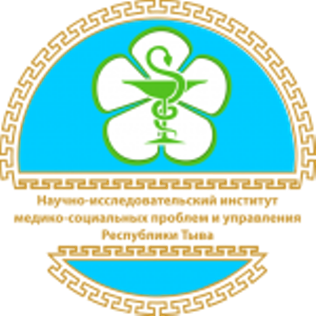 ГОСУДАРСТВЕННОЕ БЮДЖЕТНОЕ УЧРЕЖДЕНИЕ«НАУЧНО-ИССЛЕДОВАТЕЛЬСКИЙ ИНСТИТУТ МЕДИКО-СОЦИАЛЬНЫХ ПРОБЛЕМ И УПРАВЛЕНИЯ РЕСПУБЛИКИ ТЫВА»ОТЧЕТ об итогах проведения в 2018 годунезависимой оценки условий качества оказания услугв организациях социального обслуживания, подведомственных Министерству труда и социальной политики Республики Тыва  г. Кызыл – 2018 ВВЕДЕНИЕ	3РАЗДЕЛ  I. Анализ информационной открытости обследуемых организаций социального обслуживания Республики Тыва	6Предложения по разделу I «Анализ информационной открытости обследуемых организаций социального обслуживания Республики Тыва»	16РАЗДЕЛ II. Результаты независимой оценки качества оказания услуг обследуемыми организациями социального обслуживания Республики Тыва в разрезе критериев оценки	18Критерий I. Открытость и доступность информации об организации	18Критерий 2. Комфортность условий предоставления услуг, в том числе время ожидания предоставления услуг	20Критерий 3. Доступность услуг для инвалидов	23Критерий 4. Доброжелательность, вежливость, работников организации социальной сферы	25Критерий 5. Удовлетворенность условиями оказания услуг	28РАЗДЕЛ III. Рейтинги обследуемых организаций социального обслуживания Республики Тыва	32Рейтинг обследуемых организаций социального обслуживания Республики Тыва по критерию 1 «Открытость и доступность информации об организации»	32Рейтинг обследуемых организаций социального обслуживания Республике Тыва по критерию 2«Комфортность условий предоставления услуг»	33Рейтинг обследуемых организаций социального обслуживания Республики Тыва по критерию 3 «Доступность услуги для инвалидов»	34Рейтинг обследуемых организаций социального обслуживания Республики Тыва по критерию 4 «Доброжелательность, вежливость работников организаций социального обслуживания»	35Рейтинг обследуемых организаций социального обслуживания Республики Тыва по критерию 5 «Удовлетворенность условиями оказания услуг»	36Сводный рейтинг обследуемых организаций социального обслуживания Республики Тыва	37РАЗДЕЛ  IV. Выводы	38Приложения к отчету об итогах проведения независимой оценки условий качества оказания услуг в организациях Министерства труда и социальной политики Республики Тыва  в 2018 году	39ВВЕДЕНИЕВ целях реализации Указа Президента Российской Федерации от 7 мая 2012 года № 597 «О мерах по реализации государственной социальной политики», в соответствии с постановлением Правительства Российской Федерации от 30 марта 2013 года №286 «О формировании независимой системы оценки качества работы организаций, оказывающих социальные услуги», Приказа Министерства труда и социальной защиты РФ от 23 мая 2018 года № 317н «Об утверждении показателей, характеризующих общие критерии оценки качества условий оказания услуг организациями социального обслуживания и федеральными учреждениями медико-социальной экспертизы», в рамках исполнения договора по проведению процедуры независимой оценки качества оказания социальных услуг в учреждениях Министерства труда и социальной политики Республики Тыва № 18 от 7 декабря 2018 года и на основании протокола заседания Общественного совета при Министерстве труда и социальной политики Республики Тыва от 9 декабря 2016года б/н организацией-оператором ГБУ «Научно-исследовательский институт медико-социальных проблем и управления Республики Тыва» проведены: сбор, обобщение и анализ информации о качестве оказания услуг в 9 учреждениях социального обслуживания населения (домах-интернатах) Республики Тыва.Помимо вышеуказанных нормативных правовых актов, регулирующих проведение независимой оценки условий качества оказания услуг в сфере социального обслуживания, организация-оператор в своей деятельности руководствовалась также следующими:постановление Правительства РФ от 31 мая 2018 года № 638 «Об утверждении Правил сбора и обобщения информации о качестве условий оказания услуг организациями в сфере социального обслуживания, охраны здоровья, образования, социального обслуживания и федеральными учреждениями медико-социальной экспертизы»;приказ Минтруда России от 31 мая 2018 г. № 344н «Об утверждении Единого порядка расчета показателей, характеризующих общие критерии оценки качества условий оказания услуг организациями в сфере культуры, охраны здоровья, образования, социального обслуживания и федеральными учреждениями медико-социальной экспертизы» (зарегистрирован в Минюсте России, регистрационный № 52409 от 11 октября 20018 г.);приказ Минтруда России от 23 мая 2018 г. № 317н «Об утверждении показателей, характеризующих общие критерии оценки качества условий оказания услуг организациями социального обслуживания и федеральными учреждениями медико-социальной экспертизы» (зарегистрирован в Минюсте России, регистрационный № 51346 от 14 июня 2018 г.);приказ Минтруда России от 28 апреля 2018 г. № 289 «Об организации деятельности по проведению независимой оценки качества условий оказания услуг организациями социального обслуживания и федеральными учреждениями медико-социальной экспертизы»;приказ Минтруда России от 17 ноября 2014 г. № 886н «Об утверждении порядка размещения на официальном сайте поставщика социальных услуг в информационно-телекоммуникационной сети «Интернет» и обновления информации об этом поставщике (в том числе содержания указанной информации и форме ее предоставления)»;распоряжение Правительства Республики Тыва от 3 апреля 2018 года №138-р «Об утверждении плана мероприятий по организации проведения независимой оценки качества оказания услуг организациями в сфере социального обслуживания, социального обслуживания, охраны здоровья и образования в Республике Тыва в 2018 году».Основные критерии независимой оценки качества условий оказания услуг:открытость и доступность информации об учреждении;комфортность условий предоставления услуг;доступность услуг для инвалидов;доброжелательность, вежливость работников учреждения;удовлетворенность условиями оказания услуг.В соответствии с протоколом заседания Общественного совета Министерства труда и социальной политики Республики Тыва от 9 декабря 2016г. б/н в 2018 году независимой оценке качества условий оказания услуг в сфере социального обслуживания подлежат: ГБУ РТ «Буренский психоневрологический дом-интернат»;ГБУ РТ «Дерзиг-Аксынский психоневрологический интернат с детским отделением»;ГБУ РТ «Дургенский дом-интернат для престарелых граждан и инвалидов»;ГБУ РТ «Кызылский дом-интернат для престарелых и инвалидов»;ГБУ РТ «Республиканский комплексный центр социального обслуживания населения «Поддержка» (стационар);ГБУ РТ «Республиканский комплексный центр социального обслуживания населения «Поддержка» (надомная форма);ГБУ РТ «Сукпакский специальный дом-интернат для престарелых и инвалидов»;ГБУ РТ «Хайыраканский дом-интернат для престарелых и инвалидов»;ГБУ РТ «Чаданский дом-интернат для престарелых граждан и инвалидов»;ГБУ РТ «Хову-Аксынский дом-интернат для престарелых и инвалидов».Для сбора информации изучались официальные сайты обследуемых организаций социального обслуживания, а также проводилось анкетирование 505 респондентов. Количество анкет в разрезе организаций представлено в Приложении 1.РАЗДЕЛ  I. Анализ информационной открытости обследуемых организаций социального обслуживания Республики ТываВ соответствии с приказом Минтруда России от 17 ноября 2014 г.        № 886н «Об утверждении порядка размещения на официальном сайте поставщика социальных услуг в информационно-телекоммуникационной сети «Интернет» и обновления информации об этом поставщике (в том числе содержания указанной информации и форме ее предоставления)» проведен анализ информационной открытости обследуемых организаций социального обслуживания. На официальном сайте организации социального обслуживания информация о деятельности организации и результатах независимой оценки качества оказания услуг размещается в следующем виде: дата государственной регистрации в качестве поставщика социальных услуг с указанием числа, месяца и года регистрации;об учредителе (учредителях) поставщика социальных услуг – организации социального обслуживания с указанием наименования, места его (их) нахождения, контактных телефонов и адресов электронной почты;о месте нахождения поставщика социальных услуг, его филиалах (при их наличии) с указанием адреса и схемы проезда;о  режиме, графике работы с указанием дней и часов приема, перерыва на обед;о контактных телефонах с указанием кода населенного пункта, в котором расположен поставщик социальных услуг, и об адресах электронной почты;о руководителе, его заместителях, руководителях филиалов (при их наличии у поставщика социальных услуг) с указанием контактных телефонов и адресов электронной почты;о структуре и об органах управления организации социального обслуживания с указанием наименований структурных подразделений (органов управления), фамилий, имен, отчеств и должностей руководителей структурных подразделений, места нахождения структурных подразделений, адресов официальных сайтов структурных подразделений (при наличии), адресов электронной почты структурных подразделений (при наличии), положениях о структурных подразделениях организации социального обслуживания (при их наличии), о персональном составе работников организации социального обслуживания и указанием с их согласия уровня образования, квалификации и опыта работы, о попечительском совете организации социального обслуживания;о материально-техническом обеспечении предоставления социальных услуг (наличии оборудованных помещений для предоставления социальных услуг, в том числе библиотек, объектов спорта, средств обучения и воспитания, условиях питания и обеспечения охраны здоровья получателей социальных услуг, доступе к информационным системам в сфере социального обслуживания и сети «Интернет»;о форме социального обслуживания,  в которой поставщик социальных услуг предоставляет социальные услуги (стационарной, полустационарной, на дому;о видах социальных услуг, предоставляемых поставщиком социальных услуг (социально-бытовые, социально-медицинские, социально-психологические, социально-педагогические, социально-трудовые, социально-правовые, услуги в целях повышения коммуникативного потенциала получателей социальных услуг, срочные социальные услуги;о порядке и об условиях предоставления социальных услуг по видам социальных услуг и формам социального обслуживания, в том числе о перечне социальных услуг, предоставляемых поставщиком социальных услуг; о порядке и условиях предоставления социальных услуг бесплатно и за плату по видам социальных услуг и формам социального обслуживания; о тарифах на социальные услуги по видам социальных услуг и формам социального обслуживания; размере платы за предоставление социальных услуг, а также о возможности получения социальных услуг бесплатно;о численности получателей социальных услуг по формам социального обслуживания и видам социальных услуг за счет бюджетных ассигнований бюджетов субъектов Российской Федерации, численности получателей социальных услуг по формам социального обслуживания и видам социальных услуг за плату, частичную плату в соответствии с договорами о предоставлении социальных услуг за счет средств физических лиц и (или) юридических лиц;о количестве свободных мест для приема получателей социальных услуг по формам социального обслуживания, финансируемых за счет бюджетных ассигнований бюджетов субъектов Российской Федерации, и количестве свободных мест для приема получателей социальных услуг по формам социального обслуживания  за плату, частичную плату в соответствии с договорами о предоставлении социальных услуг за счет средств физических лиц и (или) юридических лиц;об объеме предоставляемых социальных услуг за счет бюджетных ассигнований бюджетов субъектов Российской Федерации и за плату, частичную плату в соответствии с договорами о предоставлении социальных услуг за счет средств физических лиц и (или) юридических лиц;о наличии лицензий на осуществление деятельности, подлежащей лицензированию в соответствии с законодательством Российской Федерации (с приложением электронного образа документов;о финансово-хозяйственной деятельности (с приложением электронного образа плана финансово-хозяйственной деятельности);о правилах внутреннего распорядка для получателей социальных услуг, правилах внутреннего трудового распорядка, коллективном договоре (с приложение электронного образа документов);о наличии предписаний органов, осуществляющих государственный контроль в сфере социального обслуживания, и отчетов об исполнении указанных предписаний;об иной информации, которая размещается, опубликовывается по решению поставщика социальных услуг и (или) размещение, опубликование которой являются обязательными в соответствии с законодательством Российской Федерации.По итогам проведенного анализа организаций социального обслуживания на предмет наличия  общей информации на официальном сайте в сети «Интернет» (см. приложение 2)  рейтинг организаций выглядит следующим образом: На всех официальных сайтах организаций социального обслуживания обнаружены следующие недостатки:отсутствует единая логичная структура размещения необходимой информации, сайты недостаточно хорошо структурированы;не обеспечивается актуализация размещаемого материала;электронные версии официальных документов (сканы) на сайтах некоторых организаций не увеличиваются по клику, соответственно, нечитабельны.У всех сайтов имеется версия для слабовидящих.Наличие обязательной информации, отраженной в вышеуказанном приказе:по п. 1 «Дата государственной регистрации в качестве поставщика социальных услуг с указанием числа, месяца и года регистрации» информация:представлена полностью на сайтах ГБУ РТ «Кызылский дом-интернат для престарелых и инвалидов», ГБУ РТ «Чаданский дом-интернат для престарелых граждан и инвалидов», ГБУ РТ «Хайыраканский дом-интернат для престарелых и инвалидов», ГБУ РТ «Дерзиг-Аксынский психоневрологический интернат с детским отделением», ГБУ РТ «Республиканский комплексный центр социального обслуживания населения «Поддержка»;представлена частично на сайтах ГБУ РТ «Сукпакский специальный дом-интернат для престарелых и инвалидов»;отсутствует на сайтах ГБУ РТ «Дургенский дом-интернат для престарелых граждан и инвалидов», ГБУ РТ «Хову-Аксынский дом-интернат для престарелых и инвалидов», ГБУ РТ «Буренский психоневрологический дом-интернат».По п. 2 «Об учредителе (учредителях) поставщика социальных услуг – организации социального обслуживания с указанием наименования, места его (их) нахождения, контактных телефонов и адресов электронной почты» информацияпредставлена полностью на всех сайтах: ГБУ РТ «Кызылский дом-интернат для престарелых и инвалидов», ГБУ РТ «Дургенский дом-интернат для престарелых граждан и инвалидов», ГБУ РТ «Сукпакский специальный дом-интернат для престарелых и инвалидов», ГБУ РТ «Чаданский дом-интернат для престарелых граждан и инвалидов», ГБУ РТ «Хайыраканский дом-интернат для престарелых и инвалидов», ГБУ РТ «Дерзиг-Аксынский психоневрологический интернат с детским отделением», ГБУ РТ «Республиканский комплексный центр социального обслуживания населения «Поддержка», ГБУ РТ «Хову-Аксынский дом-интернат для престарелых и инвалидов», ГБУ РТ «Буренский психоневрологический дом-интернат».По п. 3 «О месте нахождения поставщика социальных услуг, его филиалах (при их наличии) с указанием адреса и схемы проезда» информация представлена полностью на сайтах ГБУ РТ «Кызылский дом-интернат для престарелых и инвалидов», «Дерзиг-Аксынский психоневрологический интернат с детским отделением»;представлена частично на сайтах ГБУ РТ «Дургенский дом-интернат для престарелых граждан и инвалидов», ГБУ РТ «Сукпакский специальный дом-интернат для престарелых и инвалидов», ГБУ РТ «Чаданский дом-интернат для престарелых граждан и инвалидов», ГБУ РТ «Хайыраканский дом-интернат для престарелых и инвалидов», ГБУ РТ «Республиканский комплексный центр социального обслуживания населения «Поддержка», ГБУ РТ «Хову-Аксынский дом-интернат для престарелых и инвалидов», ГБУ РТ «Буренский психоневрологический дом-интернат» (отсутствует схема проезда).По п. 4 «О  режиме, графике работы с указанием дней и часов приема, перерыва на обед» информацияпредставлена полностью на сайтах ГБУ РТ «Кызылский дом-интернат для престарелых и инвалидов», ГБУ РТ «Сукпакский специальный дом-интернат для престарелых и инвалидов», ГБУ РТ «Дерзиг-Аксынский психоневрологический интернат с детским отделением», ГБУ РТ «Республиканский комплексный центр социального обслуживания населения «Поддержка», ГБУ РТ «Хову-Аксынский дом-интернат для престарелых и инвалидов»;отсутствует на сайтах ГБУ РТ «Дургенский дом-интернат для престарелых граждан и инвалидов», ГБУ РТ «Чаданский дом-интернат для престарелых граждан и инвалидов», ГБУ РТ «Хайыраканский дом-интернат для престарелых и инвалидов», ГБУ РТ «Буренский психоневрологический дом-интернат».По п. 5 «О контактных телефонах с указанием кода населенного пункта, в котором расположен поставщик социальных услуг, и об адресах электронной почты» информацияпредставлена полностью размещена на сайтах ГБУ РТ «Кызылский дом-интернат для престарелых и инвалидов», ГБУ РТ «Сукпакский специальный дом-интернат для престарелых и инвалидов», ГБУ РТ «Дерзиг-Аксынский психоневрологический интернат с детским отделением», ГБУ РТ «Республиканский комплексный центр социального обслуживания населения «Поддержка», ГБУ РТ «Дургенский дом-интернат для престарелых граждан и инвалидов», ГБУ РТ «Хайыраканский дом-интернат для престарелых и инвалидов», ГБУ РТ «Чаданский дом-интернат для престарелых граждан и инвалидов», ГБУ РТ «Хову-Аксынский дом-интернат для престарелых и инвалидов», ГБУ РТ «Буренский психоневрологический дом-интернат».По п. 6 «О руководителе, его заместителях, руководителях филиалов (при их наличии у поставщика социальных услуг) с указанием контактных телефонов и адресов электронной почты» информацияпредставлена полностью на сайтах ГБУ РТ «Дургенский дом-интернат для престарелых граждан и инвалидов», ГБУ РТ «Сукпакский специальный дом-интернат для престарелых и инвалидов», ГБУ РТ «Республиканский комплексный центр социального обслуживания населения «Поддержка»;представлена частично на сайтах ГБУ РТ «Кызылский дом-интернат для престарелых и инвалидов», ГБУ РТ «Чаданский дом-интернат для престарелых граждан и инвалидов», ГБУ РТ «Хайыраканский дом-интернат для престарелых и инвалидов», ГБУ РТ «Дерзиг-Аксынский психоневрологический интернат с детским отделением», ГБУ РТ «Хову-Аксынский дом-интернат для престарелых и инвалидов», ГБУ РТ «Буренский психоневрологический дом-интернат».По п. 7 «О структуре и об органах управления организации социального обслуживания с указанием наименований структурных подразделений (органов управления), фамилий, имен, отчеств и должностей руководителей структурных подразделений, места нахождения структурных подразделений, адресов официальных сайтов структурных подразделений (при наличии), адресов электронной почты структурных подразделений (при наличии), положениях о структурных подразделениях организации социального обслуживания (при их наличии), о персональном составе работников организации социального обслуживания и указанием с их согласия уровня образования, квалификации и опыта работы, о попечительском совете организации социального обслуживания» информацияпредставлена полностью на сайте ГБУ РТ «Дерзиг-Аксынский психоневрологический интернат с детским отделением», сайтах ГБУ РТ ГБУ РТ «Республиканский комплексный центр социального обслуживания населения «Поддержка», ГБУ РТ «Буренский психоневрологический дом-интернат».представлена частично на сайтах ГБУ РТ «Кызылский дом-интернат для престарелых и инвалидов», «Дургенский дом-интернат для престарелых граждан и инвалидов», ГБУ РТ «Сукпакский специальный дом-интернат для престарелых и инвалидов», ГБУ РТ «Чаданский дом-интернат для престарелых граждан и инвалидов», ГБУ РТ «Республиканский комплексный центр социального обслуживания населения «Поддержка», ГБУ РТ «Хову-Аксынский дом-интернат для престарелых и инвалидов»;отсутствует на сайте ГБУ РТ «Хайыраканский дом-интернат для престарелых и инвалидов»По п. 8 «О материально-техническом обеспечении предоставления социальных услуг (наличии оборудованных помещений для предоставления социальных услуг, в том числе библиотек, объектов спорта, средств обучения и воспитания, условиях питания и обеспечения охраны здоровья получателей социальных услуг, доступе к информационным системам в сфере социального обслуживания и сети «Интернет» информацияпредставлена полностью на сайте ГБУ РТ «Чаданский дом-интернат для престарелых граждан и инвалидов», ГБУ РТ «Дерзиг-Аксынский психоневрологический интернат с детским отделением», сайтах ГБУ РТ ГБУ РТ «Республиканский комплексный центр социального обслуживания населения «Поддержка»;представлена частично на сайтах ГБУ РТ «Кызылский дом-интернат для престарелых и инвалидов», «Дургенский дом-интернат для престарелых граждан и инвалидов», ГБУ РТ «Сукпакский специальный дом-интернат для престарелых и инвалидов», ГБУ РТ «Буренский психоневрологический дом-интернат».отсутствует на сайте ГБУ РТ «Хайыраканский дом-интернат для престарелых и инвалидов», ГБУ РТ «Хову-Аксынский дом-интернат для престарелых и инвалидов».По п. 9 «О форме социального обслуживания,  в которой поставщик социальных услуг предоставляет социальные услуги (стационарной, полустационарной, на дому» информация представлена на сайте каждой организации социального обслуживания.По п.10 «О видах социальных услуг, предоставляемых поставщиком социальных услуг (социально-бытовые, социально-медицинские, социально-психологические,  социально-педагогические, социально-трудовые, социально-правовые, услуги в целях повышения коммуникативного потенциала получателей социальных услуг, срочные социальные услуги» информация представлена на сайте каждой организации социального обслуживания.По п. 11 «О порядке и об условиях предоставления социальных услуг по видам социальных услуг и формам социального обслуживания, в том числе о перечне социальных услуг, предоставляемых поставщиком социальных услуг; о порядке и условиях предоставления социальных услуг бесплатно и за плату по видам социальных услуг и формам социального обслуживания; о тарифах на социальные услуги по видам социальных услуг и формам социального обслуживания; размере платы за предоставление социальных услуг, а также о возможности получения социальных услуг бесплатно» информация представлена на всех сайтах, кроме сайта ГБУ РТ «Сукпакский специальный дом-интернат для престарелых и инвалидов» и частично представлена на сайте ГБУ РТ «Хову-Аксынский дом-интернат для престарелых и инвалидов».По п. 12 «О численности получателей социальных услуг по формам социального обслуживания и видам социальных услуг за счет бюджетных ассигнований бюджетов субъектов Российской Федерации, численности получателей социальных услуг по формам социального обслуживания и видам социальных услуг за плату, частичную плату в соответствии с договорами о предоставлении социальных услуг за счет средств физических лиц и (или) юридических лиц» информация представлена полностью на сайте ГБУ РТ «Кызылский дом-интернат для престарелых и инвалидов»,«Дургенский дом-интернат для престарелых граждан и инвалидов», ГБУ РТ «Республиканский комплексный центр социального обслуживания населения «Поддержка», ГБУ РТ «Буренский психоневрологический дом-интернат».представлена частично на сайте ГБУ РТ «Чаданский дом-интернат для престарелых граждан и инвалидов»;отсутствует на сайтах ГБУ РТ «Хайыраканский дом-интернат для престарелых и инвалидов», ГБУ РТ «Сукпакский специальный дом-интернат для престарелых и инвалидов», ГБУ РТ «Дерзиг-Аксынский психоневрологический интернат с детским отделением», ГБУ РТ «Хову-Аксынский дом-интернат для престарелых и инвалидов».По п. 13 «О количестве свободных мест для приема получателей социальных услуг по формам социального обслуживания, финансируемых за счет бюджетных ассигнований бюджетов субъектов Российской Федерации, и количестве свободных мест для приема получателей социальных услуг по формам социального обслуживания  за плату, частичную плату в соответствии с договорами о предоставлении социальных услуг за счет средств физических лиц и (или) юридических лиц» информацияпредставлена полностью на сайте ГБУ РТ «Сукпакский специальный дом-интернат для престарелых и инвалидов», ГБУ РТ «Чаданский дом-интернат для престарелых граждан и инвалидов», ГБУ РТ «Дерзиг-Аксынский психоневрологический интернат с детским отделением», ГБУ РТ «Хову-Аксынский дом-интернат для престарелых и инвалидов», ГБУ РТ «Буренский психоневрологический дом-интернат»;представлена частично на сайтеГБУ РТ «Кызылский дом-интернат для престарелых и инвалидов», «Дургенский дом-интернат для престарелых граждан и инвалидов»;отсутствует на сайтах ГБУ РТ «Хайыраканский дом-интернат для престарелых и инвалидов», ГБУ РТ «Республиканский комплексный центр социального обслуживания населения «Поддержка».По п. 14 «Об объеме предоставляемых социальных услуг за счет бюджетных ассигнований бюджетов субъектов Российской Федерации и за плату, частичную плату в соответствии с договорами о предоставлении социальных услуг за счет средств физических лиц и (или) юридических лиц» информация:представлена полностью на сайте ГБУ РТ «Кызылский дом-интернат для престарелых и инвалидов», «Дургенский дом-интернат для престарелых граждан и инвалидов», ГБУ РТ «Республиканский комплексный центр социального обслуживания населения «Поддержка», ГБУ РТ «Буренский психоневрологический дом-интернат»;представлена частично на сайте ГБУ РТ «Сукпакский специальный дом-интернат для престарелых и инвалидов»;отсутствует на сайтах ГБУ РТ «Хайыраканский дом-интернат для престарелых и инвалидов», ГБУ РТ «Чаданский дом-интернат для престарелых граждан и инвалидов», ГБУ РТ «Дерзиг-Аксынский психоневрологический интернат с детским отделением», ГБУ РТ «Хову-Аксынский дом-интернат для престарелых и инвалидов».По п. 15 «О наличии лицензий на осуществление деятельности, подлежащей лицензированию в соответствии с законодательством Российской Федерации (с приложением электронного образа документов)» представлена полностью на сайте ГБУ РТ «Кызылский дом-интернат для престарелых и инвалидов», ГБУ РТ «Чаданский дом-интернат для престарелых граждан и инвалидов», ГБУ РТ «Сукпакский специальный дом-интернат для престарелых и инвалидов», ГБУ РТ «Хайыраканский дом-интернат для престарелых и инвалидов», ГБУ РТ «Дерзиг-Аксынский психоневрологический интернат с детским отделением», ГБУ РТ «Республиканский комплексный центр социального обслуживания населения «Поддержка», ГБУ РТ «Буренский психоневрологический дом-интернат»;отсутствует на сайте ГБУ «Дургенский дом-интернат для престарелых граждан и инвалидов», ГБУ РТ «Хову-Аксынский дом-интернат для престарелых и инвалидов».По п. 16 «О финансово-хозяйственной деятельности (с приложением электронного образа плана финансово-хозяйственной деятельности)» информация представлена полностью на сайте ГБУ РТ «Чаданский дом-интернат для престарелых граждан и инвалидов», ГБУ РТ «Сукпакский специальный дом-интернат для престарелых и инвалидов», ГБУ РТ «Республиканский комплексный центр социального обслуживания населения «Поддержка»;отсутствует на сайте ГБУ «Дургенский дом-интернат для престарелых граждан и инвалидов»,  ГБУ РТ «Хайыраканский дом-интернат для престарелых и инвалидов», ГБУ РТ «Дерзиг-Аксынский психоневрологический интернат с детским отделением», ГБУ РТ «Хову-Аксынский дом-интернат для престарелых и инвалидов», ГБУ РТ «Кызылский дом-интернат для престарелых и инвалидов»(файл открывается в кодировке), ГБУ РТ «Буренский психоневрологический дом-интернат».По п. 17 «О правилах внутреннего распорядка для получателей социальных услуг, правилах внутреннего трудового распорядка, коллективном договоре (с приложением электронного образа документов)» информация отсутствует только на сайте ГБУ РТ «Хову-Аксынский дом-интернат для престарелых и инвалидов». По п. 18 «О наличии предписаний органов, осуществляющих государственный контроль в сфере социального обслуживания, и отчетов об исполнении указанных предписаний» информация представлена полностью на сайте ГБУ РТ «Кызылский дом-интернат для престарелых и инвалидов», ГБУ «Дургенский дом-интернат для престарелых граждан и инвалидов»,  ГБУ РТ «Сукпакский специальный дом-интернат для престарелых и инвалидов», ГБУ РТ «Чаданский дом-интернат для престарелых граждан и инвалидов», ГБУ РТ «Дерзиг-Аксынский психоневрологический интернат с детским отделением», ГБУ РТ «Буренский психоневрологический дом-интернат»;отсутствует на сайте ГБУ РТ «Хайыраканский дом-интернат для престарелых и инвалидов», ГБУ РТ «Республиканский комплексный центр социального обслуживания населения «Поддержка», ГБУ РТ «Хову-Аксынский дом-интернат для престарелых и инвалидов».По п. 19 «Об иной информации, которая размещается, опубликовывается по решению поставщика социальных услуг и (или) размещение, опубликование которой являются обязательными в соответствии с законодательством Российской Федерации» представлена на сайте каждой организации социального обслуживания.Таким образом, анализ информационной открытости обследуемых организаций социального обслуживания Республики Тыва показал, что предъявляемым приказом Минтруда России от 17 ноября 2014 г. № 886н «Об утверждении порядка размещения на официальном сайте поставщика социальных услуг в информационно-телекоммуникационной сети «Интернет» и обновления информации об этом поставщике (в том числе содержания указанной информации и форме ее предоставления)»  требованиям не соответствует ни одна обследуемая организация социального обслуживания.Предложения по разделу I «Анализ информационной открытости обследуемых организаций социального обслуживания Республики Тыва»Разработать единый шаблон с логичной структурой для всех официальных сайтов организаций социального обслуживания Министерства труда и социальной политики Республики Тыва.Привести официальные сайты социального обслуживания Министерства труда и социальной политики Республики Тыва в соответствие с приказом с приказом Минтруда России от 17 ноября 2014 г. № 886н «Об утверждении порядка размещения на официальном сайте поставщика социальных услуг в информационно-телекоммуникационной сети «Интернет» и обновления информации об этом поставщике (в том числе содержания указанной информации и форме ее предоставления)».Обеспечивать регулярное наполнение официальных сайтов социального обслуживания Министерства труда и социальной политики Республики Тыва актуальной информацией и качественным визуальным контентом.Рассмотреть возможность изменения названий сайтов на более простые, поскольку большинство из них имеют неоправданно сложный адрес для набора в поисковой строке. С этой точки зрения наиболее правильными и доступными адресами являются адреса сайтов ГБУ РТ «Кызылский дом-интернат для престарелых и инвалидов» и ГБУ РТ «Дургенский дом-интернат для престарелых граждан и инвалидов»: их легко запомнить и вбить в строку поиска. Остальные адреса необходимо заменить на более простые.РАЗДЕЛ II. Результаты независимой оценки качества оказания услуг обследуемыми организациями социального обслуживания Республики Тыва в разрезе критериев оценкиКритерий I. Открытость и доступность информации об организацииПоказатель 1 критерия 1 «Соответствие информации о деятельности организации социальной сферы, размещенной на общедоступных информационных ресурсах, ее содержанию и порядку (форме), установленным законодательными и иными нормативными правовыми актами Российской Федерации: на информационных стендах в помещении организации социальной сферы; на официальном сайте организации социальной сферы) в среднем по всем обследованным организациям социального обслуживания составил 87,34 баллов при максимальном значении 100 баллов.Диаграмма 1По показателю 2 критерия 1«Наличие на официальном сайте организации социальной сферы информации о дистанционных способах обратной связи и взаимодействия с получателями услуг и их функционирование: абонентский номер телефона; адрес электронный почты; электронные сервисы (подачи электронного обращения (жалобы, предложения), по оказываемым услугам и иных;раздела официального сайта «Часто задаваемые вопросы»;технические возможности выражения получателем услуг мнения о качестве условий оказания услуг организацией социальной сферы (наличие анкеты для опроса граждан или гиперссылки на нее) имеются у каждой организации социального обслуживания, каждая из которых получает по 100 баллов соответственно. Таким образом, средний балл по данному показателю составил 100.По показателю 3 критерия 1 «Доля получателей услуг, удовлетворенных открытостью, полнотой и доступностью информации о деятельности организации социальной сферы, размещенной на информационных стендах в помещении организации социальной сферы, на официальном сайте организации социальной сферы в сети «Интернет (в % от общего числа опрошенных получателей услуг) составила 74,91 баллов при максимальном значении 100 баллов. Диаграмма 2Таким образом, сводный балл по критерию 1 «Открытость и доступность информации об организации» в разрезе всех трех показателей составляет 86,16. Диаграмма 3Критерий 2. Комфортность условий предоставления услуг, в том числе время ожидания предоставления услугПоскольку организации, оказывающие услуги в сфере социального обслуживания, обслуживают в том числе инвалидов и другие маломобильные группы получателей социальных услуг, важна доступность условий беспрепятственного доступа к объектам.Показатель 1 критерия 2 «Обеспечение в организации социальной сферы комфортных условий для предоставления услуг:наличие комфортной зоны отдыха (ожидания), оборудованной соответствующей мебелью;наличие и понятность навигации внутри организации;доступность питьевой воды;наличие и доступность санитарно-гигиенических помещений (чистота помещений, наличие мыла, воды, туалетной бумаги и пр.);санитарное состояние помещений организаций;транспортная доступность (возможность доехать до организации (учреждения) на общественном транспорте, наличие парковки);доступность записи на получение услуги (по телефону, на официальном сайте организации, посредством Единого портала государственных и муниципальных услуг, при личном посещении в регистратуре или у специалиста организации) составил в среднем 100 баллов при максимуме 100 баллов: все обследованные организации набрали по 100 баллов.Показатель 2 критерия 2 «Время ожидания предоставления услуги» составил в среднем 93,44 при максимуме 100 баллов. Диаграмма 4Показатель 3 критерия 2 «Число получателей услуг, удовлетворенных комфортностью предоставления услуг организацией социальной сферы      (в %  от общего числа опрошенных получателей услуг)» составил в среднем 87,95 баллов при максимуме 100 баллов соответственно.Диаграмма 5Таким образом, сводный балл по критерию 2 «Комфортность условий предоставления услуг» в разрезе всех трех показателей составляет 95,07. Диаграмма 6Критерий 3. Доступность услуг для инвалидовПоказатель 1 критерия 3«Оборудование помещений организации социальной сферы и прилегающей к ней территории с учетом доступности для инвалидов: оборудованных входных групп пандусами (подъемными платформами);наличие выделенных стоянок для автотранспортных средств инвалидов;наличие адаптированных лифтов, поручней, расширенных дверных проемов;наличие сменных кресел-колясок;наличие специально оборудованных санитарно-гигиенических помещений в организации социальной сферы» составил в среднем 86,00 балла при максимуме 100 баллов.Диаграмма 7Показатель 2 критерия 3«Обеспечение в организации социальной сферы условий доступности, позволяющих инвалидам получать услуги наравне с другими:дублирование для инвалидов по слуху и зрению звуковой и зрительной информации;дублирование надписей, знаков и иной текстовой информации знаками, выполненными рельефно-точечным шрифтом Брайля;возможность предоставления инвалидам по слуху (слуху и зрению) услуг сурдопереводчика (тифлосурдопереводчика);наличие альтернативной версии официального сайта организации социальной сферы в сети «Интернет» для инвалидов по зрению;помощь, оказываемая работниками социальной сферы, прошедшими необходимое обучение (инструктирование) по сопровождению инвалидов в помещениях организации социальной сферы и на прилегающей территории;наличие возможности предоставления услуги в дистанционном режиме или на дому» в среднем составляет 100,00 балл при максимуме 100 баллов: все организации получили по 100 баллов.Показатель 3 критерия 3 «Доля получателей услуг, удовлетворенных доступностью услуг для инвалидов (в % от общего числа опрошенных получателей услуг-инвалидов)» в среднем составляет 40 баллов при максимуме 100 баллов.Диаграмма 8Таким образом, сводный балл по критерию 3 «Доступность услуг для инвалидов» в разрезе всех трех показателей составляет 77,80. Диаграмма 9Критерий 4. Доброжелательность, вежливость, работников организации социальной сферыВажнейшим показателем как для получателей услуг, так и для оценки организации социального обслуживания является доброжелательное отношение персонала к посетителям.Показатель 1 критерия 4 «Доля получателей услуг, удовлетворенных доброжелательностью, вежливостью работников организации, обеспечивающих первичный контакт и информирование получателя услуги (работники справочной, кассиры и прочее) при непосредственном обращении в организацию (в % от общего числа опрошенных получателей услуг») в среднем составляет 92,48 при максимуме баллов 100.Диаграмма 10Показатель 2 критерия 4 «Доля получателей услуг, удовлетворенных доброжелательностью, вежливостью работников организации, обеспечивающих непосредственное оказание услуги  при обращении в организацию (в % от общего числа опрошенных получателей услуг») в среднем составляет 91,18 при максимуме баллов 100.Диаграмма 11Показатель 3 критерия 4 «Доля получателей услуг, удовлетворенных доброжелательностью, вежливостью работников организации при использовании дистанционных форм взаимодействия (по телефону, по электронной почте, с помощью электронных сервисов (подачи электронного обращения/жалоб/предложений, записи на получение услуги, получение консультации по оказываемым услугам и пр.)) (в % от общего числа опрошенных получателей услуг») в среднем составляет 92,53 при максимуме баллов 100.Диаграмма 12Таким образом, сводный балл по критерию 4 «Доброжелательность, вежливость работников организаций социальной сферы» в разрезе всех трех показателей составляет 91,97 при максимуме в 100 баллов. Диаграмма 13Критерий 5. Удовлетворенность условиями оказания услугПоказатель 1 критерия 5 «Доля получателей услуг, которые готовы рекомендовать организацию родственникам и знакомым (могли бы ее рекомендовать, если бы была возможность выбора организации) (в % от общего числа опрошенных получателей услуг)» в среднем составляет 86,01 при максимуме баллов 100.		Диаграмма 14Показатель 2 критерия 5 «Доля получателей услуг, удовлетворенных организационными условиями предоставления услуг) (в % от общего числа опрошенных получателей услуг)» в среднем составляет 47,3 при максимуме баллов 100.Диаграмма 15Показатель 3 критерия 5 «Доля получателей услуг, удовлетворенных в целом условиями оказания в организации) (в % от общего числа опрошенных получателей услуг)» в среднем составляет 47,50 при максимуме баллов 100.Диаграмма 16Таким образом, сводный балл по критерию 5 «Удовлетворенность условиями оказания услуг» в разрезе всех трех показателей составляет 59,37 при максимуме в 100 баллов.Диаграмма 17Результаты анкетирования в обобщенном виде в разрезе каджой обследованной организации представлены в Приложении 3.Сводный рейтинг обследованных организаций социального обслуживания по всем критериям выглядит следующим образом:Диаграмма 18РАЗДЕЛ III. Рейтинги обследуемых организаций социального обслуживания Республики ТываРейтинг обследуемых организаций социального обслуживания Республики Тыва по критерию 1 «Открытость и доступность информации об организации»Рейтинг обследуемых организаций социального обслуживания Республике Тыва по критерию 2«Комфортность условий предоставления услуг»Рейтинг обследуемых организаций социального обслуживания Республики Тыва по критерию 3 «Доступность услуги для инвалидов»Рейтинг обследуемых организаций социального обслуживания Республики Тыва по критерию 4 «Доброжелательность, вежливость работников организаций социального обслуживания»Рейтинг обследуемых организаций социального обслуживания Республики Тыва по критерию 5 «Удовлетворенность условиями оказания услуг»Сводный рейтинг обследуемых организаций социального обслуживания Республики ТываРАЗДЕЛ  IV. ВыводыАнализ информационной доступности обследуемых организаций социального обслуживания Республики Тыва и обработка анкетных данных позволили получить обобщенные результаты для проведения оценки качества предоставляемых услуг в республиканских организациях социального обслуживания.Ни один официальный сайт организации социального обслуживания не соответствует в полной мере требованиям приказаМинтруда России от 17 ноября 2014 г. № 886н «Об утверждении порядка размещения на официальном сайте поставщика социальных услуг в информационно-телекоммуникационной сети «Интернет» и обновления информации об этом поставщике (в том числе содержания указанной информации и форме ее предоставления)».Средний балл по критерию 1 «Открытость и доступность» составляет 86,16 балла при максимуме 100. Первое место по данному критерию занимает ГБУ РТ «Республиканский комплексный центр социального обслуживания населения «Поддержка» (на дому) (95,25), последнее – ГБУ РТ «Хову-Аксынский дом-интернат для престарелых и инвалидов» (73,87).Средний балл по критерию 2 «Комфортность условий предоставления услуг» составляет  95,07 балла при максимуме 100. Первое место по данному критерию ГБУ РТ «Республиканский комплексный центр социального обслуживания населения «Поддержка» (на дому) (100), последнее - ГБУ РТ «Буренский психоневрологический дом-интернат» (75).Средний балл по критерию 3 «Доступность услуг для инвалидов» составляет 79 баллов при максимуме 100. Первое место по данному критерию занимает ГБУ РТ «Кызылский дом-интернат для престарелых и инвалидов» (97,60), последнее – ГБУ РТ «Буренский психоневрологический дом-интернат» (64 балла).Средний балл по критерию 4 «Доброжелательность, вежливость работников организаций социального обслуживания» составляет 91,97 при максимуме 100. Первое место по данному критерию занимает ГБУ РТ «Чаданский дом-интернат для престарелых граждан и инвалидов» (99,16), последнее - ГБУ РТ «Буренский психоневрологический дом-интернат»  (70,08).Средний балл по критерию 5 «Удовлетворенность условиями оказания услуг» составляет 59,01 при максимуме 100. Первое место по данному критерию занимает ГБУ РТ «Кызылский дом-интернат для престарелых и инвалидов» (99,22), последнее - ГБУ РТ «Буренский психоневрологический дом-интернат»  (31,30).Сводный рейтинг обследуемых организаций социального обслуживания Республики Тыва возглавляет ГБУ РТ «Кызылский дом-интернат для престарелых и инвалидов» (96,84), на последнем месте - ГБУ РТ «Буренский психоневрологический дом-интернат»  (63,97).Приложения к отчету об итогах проведения независимой оценки условий качества оказания услуг в организациях Министерства труда и социальной политики Республики Тыва  в 2018 годуПриложение 1Распределение количества респондентов по обследуемым организациям социального обслуживания Республики ТываПриложение 2АНАЛИЗинформационной открытости обследуемых организаций социального обслуживания Республики Тыва (дома-интернаты по кожуунам)(по состоянию на 6 декабря 2018 г.)(в соответствии с Приказом Минтруда России № 886н от 17 ноября 2014 г.«Об утверждении Порядка размещения на официальном сайте поставщика социальных услуг в информационно-телекоммуникационной сети «Интернет» и обновления информации об этом поставщике (в том числе содержания указанной информации и формы ее предоставления)»Приложение 3ГБУ РТ «Буренский психоневрологический дом-интернат» (20 анкет)Чем остались недовольны?1. Недоволен.2. Недоволен.4. Недоволен.5. Недоволен.ГБУ РТ «Дерзиг-Аксынский психоневрологический интернат с детским отделением»  (93 анкеты)Чем остались довольны?Живу хорошо.Работники хорошо относятся к нам, хорошо лечат, интересные праздники.Проводятся конкурсы, праздники и т.д.Всем доволен, праздники, учат петь.Медработники хорошо лечат, выдают одежду, хорошо проводят праздники.Предоставлением медицинских услуг.Хороший фельдшер, муз.руководитель.Хорошая организация праздников. Медики хорошо лечат.В декаде инвалидов ездим в музей, нравятся как проводятся праздники, конкурсы, экскурсии.Нравятся мероприятия, праздники.Всем доволен.Все хорошо.Работа медиков и музруководителя, конкурсы, праздники.Всем доволен.Все хорошо.Не знаю.Всем доволен.Все хорошо, кормят, одевают, хорошо проводят праздники.Все нормально, хорошо.Доволен всем.Мне все нравится.Все хорошо.Доволен.Все нормально.Все нормально, хорошо.Нормально, все хорошо.Всем доволен, хорошо.Все хорошо, нормально.Выезды в г. Кызыл, экскурсии, праздники.Всем доволен, все есть одежда, обувь, питание.Всем доволен, как проводятся праздники, мероприятия.Все хватает.Всему довольна, все нравится.Мне нравится.Выдают теплую одежду, лекарства, мыло, порошок. Отношение работников к воспитанникам хорошее.Тепло, чисто, дают теплые вещи, хорошо лечат, проводят конкурсы.Чем остался недоволен?Мало комнат.Затрудняюсь ответить.В комнате холодно, здание старое.Концертные вещи не покупают.Интернат старый.Не везут фрукты, творог, одежду. Холодно, соцработники не работают в тесном контакте с больными.Увольняют хороших сотрудников (ища причины совершенно незначительные).Хочу в отпуск. Холодно в комнате.В отпуск не отпускают.Не знаю, домой хочется.Я постоянно работаю.ГБУ «Дургенский дом-интернат для престарелых граждан и инвалидов» (36 анкет)Чем остались довольны?Все хорошо, доволен!Хорошее питание, обращаются нормально, чисто в комнате. Лекции часто дают, концерты в праздничные дни.Хорошее питание, обращение соответствует, чисто в комнате, помещении.Я очень доволен уходом за маломобильными, питанием. Работники добросовестные, внимательные, индивидуальный подход к каждому.Всем доволен, уход и обращение отличное, питание качественное, отличное.Доволен всем! Обращением работников за ухаживанием, лечением медперсонала всегда все вовремя.Чисто, тепло.Удовлетворен, каждый год, что-то новое внедряется.Хорошее питание, чисто, уютно.Все устраивает.Все хорошо.Хорошее питание, обращаются нормально, в комнате чисто, уютно. Отличный уход, питание.Хорошее питание, обращаются нормально, в комнате чисто, уютно.Все пережила, здесь живу как в раю.Довольна всем. Большое материнское спасибо! Счастья, крепкого здоровья, успехов на долгие годы вам и вашим близким и родным.Я очень довольна. Очень хорошо кормят, уютно, тепло.Очень довольна. Всем желаю счастья.Все устраивает.Работники вежливые, чисто, уютно.Благодарен за оказанную помощь.Тепло, уютно, светло. Кормят во время, моемся каждую неделю, одевают, обувают.Тепло, уютно, чисто, аккуратно.Всем доволен.Всем доволен.Удовлетворяет качество оказываемых услуг. Доволен чистотой и аккуратностью. Работники вежливы, терпеливы.Доволен всем.Довольна, хорошо живу.Всем доволен.Удовлетворен.Доволен.Довольна.Живу хорошо.Доволен.ГБУ «Кызыльский дом-интернат для престарелых и инвалидов» (118 анкет)Чем Вы остались довольны?Довольны всеми получаемыми услугами, живут жизнерадостно, довольны культурно-массовыми мероприятиями, организациями экскурсий, летнего отдыха, питанием и лечением.Всем.Всем.Всем.Всеми.Всеми довольна.Довольна всеми услугами.Довольна всем.Я удовлетворён.Со всем довольна.Со всеми довольна.Организацией культурных мероприятий, мед. услугами, бытовыми услугами, питанием.Спасибо, всем довольна.Всем.Всё хорошо.Всем.Моя жизнь улучшилась, я довольна режимом, питанием, предоставленными услугами соцработников. Работники вежливы, приходят на помощь. В интернате всегда чисто и аккуратно.Всем довольны. Доволен всеми предоставленными услугами.Удовлетворен всем.Всем удовлетворен.Всем удовлетворён.Всё хорошо, доченьки мои.Всё хорошо.Всем.Всё хорошо.Доволен всем.Удовлетворен всем.ДаШупту эки-дирВсем.Всем довольна. Всем.Да. Всем.Всем доволен. Во всём.Всем.Во всём доволен.Во всём.Всё хорошо. Всем довольна.Всем.Всем.Всем.Всеми довольна.Эки-дир шупту.Всеми.Отлично.Всё отлично.Эки.Всеми услугами довольна.Чем Вы остались недовольны?Своей жизнью.Жизнь.ГБУ «Республиканский комплексный центр социального обслуживания населения «Поддержка» стационарная форма обслуживания (25 анкет)Чем остались довольны?Я всем довольна.Я довольна всем: чистота, порядок, строгие правила, питание, отношение персонала.Хорошо ухаживают, кормят, дают одежду, в комнате чисто.Всем довольна.Всем довольна.Всем довольна.Всем довольна.Сотрудники очень вежливые, у нас чисто и тепло, вкусно кормят.Всем доволен.Всем доволен.Перезимовать.Обеспечили проживанием.Доволен, что предоставили жилье в зимнее время.Чем остались недовольны?Среди мужчин проживает один человек, он оказывает на всех проживающих очень сильное психическое и моральное давление каждый раз, постоянно оскорбляет, унижает (его звать Май-оол).Работник не нравился.ГБУ «Республиканский комплексный центр социального обслуживания населения «Поддержка» надомная форма обслуживания (74 анкеты)	Чем остались довольны?Очень доволен.Всем очень довольна.Все устраивает.Все устраивает.Довольна обслуживанием.Здоровья всем соц. Работникам.Очень довольна.Довольна всеми услугами.Доволен всеми услугами, посещает своевременно, услуги оказывает качественно. Нет никаких жалоб.Довольна, получаемыми услугами.Всегда вежливы, я получаю удовольствие.Довольна всеми услугами.Она мне очень помогает, все для меня делает. Я доволенДовольна: Что у вас есть программа: Стирка; Чистка; Мытье и другие.Благодарна ей за всё, все хорошо.Доволен.Всё хорошо, к Новому Году дайте ей благодарность!Доволен, всё хорошо.Огромное спасибо вашей организации!Да довольна.Да довольна.Да, очень довольна.Всем довольна.Довольна предоставляемыми услугами.Да довольна.Да очень довольна.Да довольна.Да довольна. (Отсутствие пунктов 9.3 – 9.7, 10)Довольна обслуживанием, своевременно получаю услуги.Да очень довольна.Очень довольна.Да очень довольна.Очень довольна.Да, я довольна.Довольна, всё устраивает.Доброжелательны и вежливыВсё устраивает.Всё хорошо.Всё устраивает.Я доволен всем.Сначала ходила хорошо, но последнее время из-за больничного плохо ходит. А так доброжелательны, вежливы. – Вообще всё хорошо.Довольна, вниманием со стороны социального работника, доброжелательностью.Довольна, своевременностью прихода.Доволен всем.Огромное спасибо, я довольна вашей работой.Довольна всем.Дай бог здоровья. Спасибо огромное!У меня расширился кругозор, я узнала о вашей организации многое. Всё нравитьсяВсё устраивает.Всё хорошо, спасибо. P.S. Уже привлекла троих знакомых, чтобы воспользовались вашими услугами.Всё хорошо. P.S. И так предлагаю своим знакомым.Доволен всем!Все устраивает, всё доступно и понятно. Здоровья и успехов в работе, процветания.Хвалю свою соц.работницу. Всегда пунктуальна, доброжелательная. Выполняет все пожелания.Довольна, системой посещения, качеством уборки, дополнительными платными услугами.Всеми услугами довольна!Приходит всегда вовремя. Не хочу её менять.Довольна обслуживанием социального работника.Доволен всем.Я довольна её работой.Довольна её обслуживанием.Довольна её обслуживанием, своевременно приходит.Спасибо вам за ваш труд!Очень доволен!Удивлена тем, что собираете их на сбор картофеля, субботники, так как и так тяжёлая Всем довольна.Довольны.Доволен социальным обслуживанием.ГБУ «Сукпакский специальный дом-интернат для престарелых и инвалидов» (24 анкеты)Чем остались довольны?Довольна всем.Нормально.Доволен.Доволен.Доволен компетентностью (профессионализмом) персонала (социальных работников) при предоставлении социальных услуг.Довольна.Доволен.Доволен с профессионализмом соцработников.Определенно да.Чисто, еда вкусная.Довольна всем.Доволен.Доволен всемДоволен.Лучшая еда.Доволен.Доволен.Доволен.Доволен всем.Всем довольна.Всегда чисто, уютно, тепло, персонал хороший.ГБУ «Хайыраканский дом-интернат для престарелых и инвалидов» (52 анкеты)	Чем остались довольны?Довольна.Доволен.Доволен всем.Доволен.Удовлетворен.Всем доволен.Доволен.Довольна.Доволен.Удовлетворён.Всем доволен.Всем доволен. Всеми условиями доволен.Довольна.Довольна.Довольна.Довольны.Довольны: питание, обращения персонала.Довольны всем.Чем остались недовольны?Недовольны работой банщицы отделения «Геронтология».Недоволен банщицей.Ночью холодно.ГБУ «Чаданский дом-интернат для престарелых граждан и инвалидов» (54 анкеты)Чем Вы остались довольны?Доволен всем.Доволен всем.Доволен всем.Все устраивает.Едой.Мне все нравится.Всем.В основном все устраивает.Все устраивает.Меня все устраивает.Все отлично.Всем.Довольна всем.Всем довольна.Всем довольна.Всем.Качеством обслуживания работниками дома-интерната.Все хорошо.Все хорошо.Всем.Всем доволен.Всем.Всем довольна.Работники интерната хорошо работают.Все хорошо.Доволен всем.Всем довольна.Доволен.Все устраивает.Всем доволен.Все хорошо.Отлично.Всем.Чистота и порядок.Все хорошо.Все хорошо.Все хорошо.Кухня, досуг, дом, работники.Всем довольна.Все хорошо.Довольна.Еда, тепло, работники хорошие.Все нравится.Все нравится.Все отлично.ГБУ «Хову-Аксынский дом-интернат для престарелых и инвалидов» (34 анкеты)Чем Вы остались довольны?Всем довольна.Все нормально.Всем довольна.Благодарна за все.Одеждой, питанием, благоустройство, работники вежливые.Все хорошо.Чем Вы остались недовольны? Анкета непонятная, вопросы сложные.Вопросы анкеты непонятны.Чтобы было больше мероприятий досуговых.Питанием.Культорганизатора  надо.В интернате прохладно.№Наименование организацииМестоБаллы(макс-19)Процент(макс-100)ГБУ РТ «Кызылский дом-интернат для престарелых и инвалидов»116,687,4ГБУ РТ «Республиканский комплексный центр социального обслуживания населения «Поддержка»21684,21ГБУ РТ «Дерзиг-Аксынский психоневрологический интернат с детским отделением»315,581,58ГБУ РТ «Чаданский дом-интернат для престарелых граждан и инвалидов»41578,95ГБУ РТ «Сукпакский специальный дом-интернат для престарелых и инвалидов»514,777,37ГБУ РТ «Буренский психоневрологический дом-интернат»614,576,3ГБУ РТ «Дургенский дом-интернат для престарелых граждан и инвалидов»713,269,47ГБУ РТ «Хайыраканский дом-интернат для престарелых и инвалидов»810,253,68ГБУ РТ «Хову-Аксынский дом-интернат для престарелых и инвалидов»9947,4№Наименование организацииАдрес официального сайтаГБУ РТ «Буренский психоневрологический дом-интернат»http://www.burensky.ruГБУ РТ «Дерзиг-Аксынский психоневрологический интернат с детским отделением»http://derzig-aksynskiyinternatru.mya5.ruГБУ РТ «Дургенский дом-интернат для престарелых граждан и инвалидов»http://domdyrgen.ruГБУ РТ «Кызылский дом-интернат для престарелых и инвалидов»http://www.kyzylveteran.ruГБУ РТ «Республиканский комплексный центр социального обслуживания населения «Поддержка»http://podderjka.tuva.socinfo.ruГБУ РТ «Сукпакский специальный дом-интернат для престарелых и инвалидов»http://www.ssdituva.ruГБУ РТ «Хайыраканский дом-интернат для престарелых и инвалидов»http://hayyrakan-dominternat.ruГБУ РТ «Чаданский дом-интернат для престарелых граждан и инвалидов»https://www.chadan-dominternat.ruГБУ РТ «Хову-Аксынский дом-интернат для престарелых и инвалидов»https://dominternat7-khol.ru№№Наименование организацииБаллыМестоГБУ РТ «Республиканский комплексный центр социального обслуживания населения «Поддержка» (на дому)95,251ГБУ РТ «Кызылский дом-интернат для престарелых и инвалидов»94,882ГБУ РТ «Чаданский дом-интернат для престарелых граждан и инвалидов»91,663ГБУ РТ «Сукпакский специальный дом-интернат для престарелых и инвалидов»89,114ГБУ РТ «Дургенский дом-интернат для престарелых граждан и инвалидов»86,535ГБУ РТ «Дерзиг-Аксынский психоневрологический интернат с детским отделением»86,486ГБУ РТ «Республиканский комплексный центр социального обслуживания населения «Поддержка» (стационар)82,917ГБУ РТ «Хайыраканский дом-интернат для престарелых и инвалидов»81,518ГБУ РТ «Буренский психоневрологический дом-интернат»79,459ГБУ РТ «Хову-Аксынский дом-интернат для престарелых и инвалидов»73,8710№№Наименование организацииБаллыМестоГБУ РТ «Чаданский дом-интернат для престарелых граждан и инвалидов»1001ГБУ РТ «Сукпакский специальный дом-интернат для престарелых и инвалидов»1001ГБУ РТ «Республиканский комплексный центр социального обслуживания населения «Поддержка» (на дому)1001ГБУ РТ «Республиканский комплексный центр социального обслуживания населения «Поддержка» (стационар)1001ГБУ РТ «Кызылский дом-интернат для престарелых и инвалидов»1001ГБУ РТ «Хайыраканский дом-интернат для престарелых и инвалидов»99,052ГБУ РТ «Дургенский дом-интернат для престарелых граждан и инвалидов»98,603ГБУ РТ «Хову-Аксынский дом-интернат для престарелых и инвалидов»95,604ГБУ РТ «Дерзиг-Аксынский психоневрологический интернат с детским отделением»82,485ГБУ РТ «Буренский психоневрологический дом-интернат»756№№Наименование организацииБаллыМестоГБУ РТ «Кызылский дом-интернат для престарелых и инвалидов»97,601ГБУ РТ «Дерзиг-Аксынский психоневрологический интернат с детским отделением»912ГБУ РТ «Хову-Аксынский дом-интернат для престарелых и инвалидов»79,603ГБУ РТ «Дургенский дом-интернат для престарелых граждан и инвалидов»794ГБУ РТ «Чаданский дом-интернат для престарелых граждан и инвалидов»77,805ГБУ РТ «Сукпакский специальный дом-интернат для престарелых и инвалидов»766ГБУ РТ «Хайыраканский дом-интернат для престарелых и инвалидов»737ГБУ РТ «Республиканский комплексный центр социального обслуживания населения «Поддержка» (на дому)708ГБУ РТ «Республиканский комплексный центр социального обслуживания населения «Поддержка» (стационар)708ГБУ РТ «Буренский психоневрологический дом-интернат»649№№Наименование организацииБаллыМестоГБУ РТ «Чаданский дом-интернат для престарелых граждан и инвалидов»99,161ГБУ РТ «Республиканский комплексный центр социального обслуживания населения «Поддержка» (на дому)98,962ГБУ РТ «Хайыраканский дом-интернат для престарелых и инвалидов»98,633ГБУ РТ «Хову-Аксынский дом-интернат для престарелых и инвалидов»97,684ГБУ РТ «Дургенский дом-интернат для престарелых граждан и инвалидов»95,955ГБУ РТ «Дерзиг-Аксынский психоневрологический интернат с детским отделением»94,286ГБУ РТ «Кызылский дом-интернат для престарелых и инвалидов»92,5078ГБУ РТ «Сукпакский специальный дом-интернат для престарелых и инвалидов»90,498ГБУ РТ «Республиканский комплексный центр социального обслуживания населения «Поддержка» (стационар)81,979ГБУ РТ «Буренский психоневрологический дом-интернат»70,0810№№Наименование организацииБаллыМестоГБУ РТ «Кызылский дом-интернат для престарелых и инвалидов»99,221ГБУ РТ «Дерзиг-Аксынский психоневрологический интернат с детским отделением»78,082ГБУ РТ «Республиканский комплексный центр социального обслуживания населения «Поддержка» (стационар)68,403ГБУ РТ «Чаданский дом-интернат для престарелых граждан и инвалидов»67,234ГБУ РТ «Хайыраканский дом-интернат для престарелых и инвалидов»64,065ГБУ РТ «Дургенский дом-интернат для престарелых граждан и инвалидов»49,016ГБУ РТ «Хову-Аксынский дом-интернат для престарелых и инвалидов»48,567ГБУ РТ «Сукпакский специальный дом-интернат для престарелых и инвалидов»42,318ГБУ РТ «Республиканский комплексный центр социального обслуживания населения «Поддержка» (на дому)41,969ГБУ РТ «Буренский психоневрологический дом-интернат»31,3010№№Наименование организацииБаллыМестоГБУ РТ «Кызылский дом-интернат для престарелых и инвалидов»96,841ГБУ РТ «Чаданский дом-интернат для престарелых граждан и инвалидов»87,172ГБУ РТ «Дерзиг-Аксынский психоневрологический интернат с детским отделением»86,463ГБУ РТ «Хайыраканский дом-интернат для престарелых и инвалидов»83,254ГБУ РТ «Дургенский дом-интернат для престарелых граждан и инвалидов»81,825ГБУ РТ «Республиканский комплексный центр социального обслуживания населения «Поддержка» (на дому)81,236ГБУ РТ «Республиканский комплексный центр социального обслуживания населения «Поддержка» (стационар)80,667ГБУ РТ «Сукпакский специальный дом-интернат для престарелых и инвалидов»79,588ГБУ РТ «Хову-Аксынский дом-интернат для престарелых и инвалидов»79,069ГБУ РТ «Буренский психоневрологический дом-интернат»63,9710№Наименование организацииКоличествореспондентовГБУ РТ «Буренский психоневрологический дом-интернат»20ГБУ РТ «Дерзиг-Аксынский психоневрологический интернат с детским отделением»93ГБУ РТ «Дургенский дом-интернат для престарелых граждан и инвалидов»36ГБУ РТ «Кызылский дом-интернат для престарелых и инвалидов»118ГБУ РТ «Республиканский комплексный центр социального обслуживания населения «Поддержка» (стационар)25ГБУ РТ «Республиканский комплексный центр социального обслуживания населения «Поддержка» (на дому)74ГБУ РТ «Сукпакский специальный дом-интернат для престарелых и инвалидов»24ГБУ РТ «Хайыраканский дом-интернат для престарелых и инвалидов»52ГБУ РТ «Чаданский дом-интернат для престарелых граждан и инвалидов»54ГБУ РТ «Хову-Аксынский дом-интернат для престарелых и инвалидов»34ИТОГОИТОГО505№ИнформацияГБУ РТ «Кызылский дом-интернат для престарелых и инвалидов»ГБУ РТ «Дургенский дом-интернат для престарелых граждан и инвалидов»ГБУ РТ «Сукпакский специальный дом-интернат для престарелых и инвалидов»ГБУ РТ «Чаданский дом-интернат для престарелых граждан и -инвалидов»ГБУ РТ Хову-Аксынский дом-интернат для престарелых и инвалидовГБУ РТ «Хайыраканский дом-интернат для престарелых и инвалидов»ГБУ РТ «Дерзиг-Аксынский психоневрологический интернат с детским отделением»ГБУ РТ «Буренский психоневрологический дом-интернат»ГБУ РТ «Республиканский комплексный центр социального обслуживания населения «Поддержка»234567891011Дата государственной регистрации в качестве поставщика социальных услуг с указанием числа, месяца и года регистрации;100,5101101Об учредителе (учредителях) поставщика социальных услуг – организации социального обслуживания с указанием наименования, места его (их) нахождения, контактных телефонов и адресов электронной почты;111111111О месте нахождения поставщика социальных услуг, его филиалах (при их наличии) с указанием адреса и схемы проезда;10,50,50,50,50,710,50,5О  режиме, графике работы с указанием дней и часов приема, перерыва на обед;101010101О контактных телефонах с указанием кода населенного пункта, в котором расположен поставщик социальных услуг, и об адресах электронной почты;111111111О руководителе, его заместителях, руководителях филиалов (при их наличии у поставщика социальных услуг) с указанием контактных телефонов и адресов электронной почты;0,5110,50,50,50,50,51О структуре и об органах управления организации социального обслуживания с указанием наименований структурных подразделений (органов управления), фамилий, имен, отчеств и должностей руководителей структурных подразделений, места нахождения структурных подразделений, адресов официальных сайтов структурных подразделений (при наличии), адресов электронной почты структурных подразделений (при наличии), положениях о структурных подразделениях организации социального обслуживания (при их наличии), о персональном составе работников организации социального обслуживания и указанием с их согласия уровня образования, квалификации и опыта работы, о попечительском совете организации социального обслуживания;0,80,70,70,50,50110,5о материально-техническом обеспечении предоставления социальных услуг (наличии оборудованных помещений для предоставления социальных услуг, в том числе библиотек, объектов спорта, средств обучения и воспитания, условиях питания и обеспечения охраны здоровья получателей социальных услуг, доступе к информационным системам в сфере социального обслуживания и сети «Интернет»;0,80,50,510010,51о форме социального обслуживания,  в которой поставщик социальных услуг предоставляет социальные услуги (стационарной, полустационарной, на дому;111111111о видах социальных услуг, предоставляемых поставщиком социальных услуг (социально-бытовые, социально-медицинские, социально-психологические,  социально-педагогические, социально-трудовые, социально-правовые, услуги в целях повышения коммуникативного потенциала получателей социальных услуг, срочные социальные услуги;111111111о порядке и об условиях предоставления социальных услуг по видам социальных услуг и формам социального обслуживания, в том числе о перечне социальных услуг, предоставляемых поставщиком социальных услуг; о порядке и условиях предоставления социальных услуг бесплатно и за плату по видам социальных услуг и формам социального обслуживания; о тарифах на социальные услуги по видам социальных услуг и формам социального обслуживания;размере платы за предоставление социальных услуг, а также о возможности получения социальных услуг бесплатно;11010,51111о численности получателей социальных услуг по формам социального обслуживания и видам социальных услуг за счет бюджетных ассигнований бюджетов субъектов Российской Федерации, численности получателей социальных услуг по формам социального обслуживания и видам социальных услуг за плату, частичную плату в соответствии с договорами о предоставлении социальных услуг за счет средств физических лиц и (или) юридических лиц;1100,500011о количестве свободных мест для приема получателей социальных услуг по формам социального обслуживания, финансируемых за счет бюджетных ассигнований бюджетов субъектов Российской Федерации, и количестве свободных мест для приема получателей социальных услуг по формам социального обслуживания  за плату, частичную плату в соответствии с договорами о предоставлении социальных услуг за счет средств физических лиц и (или) юридических лиц;0,50,51110110об объеме предоставляемых социальных услуг за счет бюджетных ассигнований бюджетов субъектов Российской Федерации и за плату, частичную плату в соответствии с договорами о предоставлении социальных услуг за счет средств физических лиц и (или) юридических лиц;110,5000011о наличии лицензий на осуществление деятельности, подлежащей лицензированию в соответствии с законодательством Российской Федерации (с приложением электронного образа документов;101101111о финансово-хозяйственной деятельности (с приложением электронного образа плана финансово-хозяйственной деятельности);001100001о правилах внутреннего распорядка для получателей социальных услуг, правилах внутреннего трудового распорядка, коллективном договоре      (с приложение электронного образа документов)111101111о наличии предписаний органов, осуществляющих государственный контроль в сфере социального обслуживания, и отчетов об исполнении указанных предписаний;111100110об иной информации, которая размещается, опубликовывается по решению поставщика социальных услуг и (или) размещение, опубликование которой являются обязательными в соответствии с законодательством Российской Федерации.111111111Общий балл по всем показателям = 1916,613,214,715910,215,514,516Процент открытости и доступности информации об организации культуры на сайте87,469,4777,3778,9547,453,6881,5876,384,21Количество% 1. В каком месте Вы или Ваши родственники получаете (получали в последнее время) социальные услуги:Республиканский комплексный центр социального обслуживания населения  «Поддержка»00,0%1. В каком месте Вы или Ваши родственники получаете (получали в последнее время) социальные услуги:Кызылский дом-интернат для престарелых и инвалидов00,0%1. В каком месте Вы или Ваши родственники получаете (получали в последнее время) социальные услуги:Чаданский дом-интернат для престарелых граждан и инвалидов00,0%1. В каком месте Вы или Ваши родственники получаете (получали в последнее время) социальные услуги:Дерзиг-Аксынский психоневрологический интернат с детским отделением00,0%1. В каком месте Вы или Ваши родственники получаете (получали в последнее время) социальные услуги:Хайыраканский дом-интернат для престарелых и инвалидов00,0%1. В каком месте Вы или Ваши родственники получаете (получали в последнее время) социальные услуги:Сукпакский специальный дом-интернат для престарелых и инвалидов00,0%1. В каком месте Вы или Ваши родственники получаете (получали в последнее время) социальные услуги:Буренский психоневрологический дом-интернат20100,0%1. В каком месте Вы или Ваши родственники получаете (получали в последнее время) социальные услуги:Дургенский дом-интернат для престарелых граждан и инвалидов00,0%1. В каком месте Вы или Ваши родственники получаете (получали в последнее время) социальные услуги:Хову-Аксынский дом-интернат для престарелых и инвалидов00,0%1. В каком месте Вы или Ваши родственники получаете (получали в последнее время) социальные услуги:Нет ответа00,0%1. В каком месте Вы или Ваши родственники получаете (получали в последнее время) социальные услуги:Всего20100,0%2. Вы удовлетворены качеством и полнотой информации о работе данной организации (адрес, телефон, график работы, порядок обращения и проч.) и о порядке (перечне)предоставления социальных услуг в организации, предоставляемой по телефону, на официальном сайтПолностью удовлетворен840,0%2. Вы удовлетворены качеством и полнотой информации о работе данной организации (адрес, телефон, график работы, порядок обращения и проч.) и о порядке (перечне)предоставления социальных услуг в организации, предоставляемой по телефону, на официальном сайтЧем-то удовлетворен, чем-то нет420,0%2. Вы удовлетворены качеством и полнотой информации о работе данной организации (адрес, телефон, график работы, порядок обращения и проч.) и о порядке (перечне)предоставления социальных услуг в организации, предоставляемой по телефону, на официальном сайтСовсем не удовлетворен630,0%2. Вы удовлетворены качеством и полнотой информации о работе данной организации (адрес, телефон, график работы, порядок обращения и проч.) и о порядке (перечне)предоставления социальных услуг в организации, предоставляемой по телефону, на официальном сайтЗатрудняюсь ответить210,0%2. Вы удовлетворены качеством и полнотой информации о работе данной организации (адрес, телефон, график работы, порядок обращения и проч.) и о порядке (перечне)предоставления социальных услуг в организации, предоставляемой по телефону, на официальном сайтНет ответа00,0%2. Вы удовлетворены качеством и полнотой информации о работе данной организации (адрес, телефон, график работы, порядок обращения и проч.) и о порядке (перечне)предоставления социальных услуг в организации, предоставляемой по телефону, на официальном сайтВсего20100,0%3. Удовлетворены ли Вы своевременностью предоставления услуг (в соответствии с записью на приём к специалисту организации социальной сферы (консультацию), графиком прихода социального работника на дом и пр.)?Определённо да735,0%3. Удовлетворены ли Вы своевременностью предоставления услуг (в соответствии с записью на приём к специалисту организации социальной сферы (консультацию), графиком прихода социального работника на дом и пр.)?Скорее да, чем нет315,0%3. Удовлетворены ли Вы своевременностью предоставления услуг (в соответствии с записью на приём к специалисту организации социальной сферы (консультацию), графиком прихода социального работника на дом и пр.)?Скорее нет, чем да945,0%3. Удовлетворены ли Вы своевременностью предоставления услуг (в соответствии с записью на приём к специалисту организации социальной сферы (консультацию), графиком прихода социального работника на дом и пр.)?Определённо нет15,0%3. Удовлетворены ли Вы своевременностью предоставления услуг (в соответствии с записью на приём к специалисту организации социальной сферы (консультацию), графиком прихода социального работника на дом и пр.)?Нет ответа00,0%3. Удовлетворены ли Вы своевременностью предоставления услуг (в соответствии с записью на приём к специалисту организации социальной сферы (консультацию), графиком прихода социального работника на дом и пр.)?Всего20100,0%4. Считаете ли Вы доступным условия оказания социальных услуг в организации, в том числе инвалидов и других маломобильных групп граждан?Определённо да420,0%4. Считаете ли Вы доступным условия оказания социальных услуг в организации, в том числе инвалидов и других маломобильных групп граждан?Скорее да, чем нет420,0%4. Считаете ли Вы доступным условия оказания социальных услуг в организации, в том числе инвалидов и других маломобильных групп граждан?Скорее нет, чем да630,0%4. Считаете ли Вы доступным условия оказания социальных услуг в организации, в том числе инвалидов и других маломобильных групп граждан?Определённо нет630,0%4. Считаете ли Вы доступным условия оказания социальных услуг в организации, в том числе инвалидов и других маломобильных групп граждан?Нет ответа00,0%4. Считаете ли Вы доступным условия оказания социальных услуг в организации, в том числе инвалидов и других маломобильных групп граждан?Всего20100,0%5.Как Вы можете охарактеризовать благоустройство и содержание помещения (чистота, свежесть воздуха, тепло) организации и территории, на которой онарасположена?На высоком уровне735,0%5.Как Вы можете охарактеризовать благоустройство и содержание помещения (чистота, свежесть воздуха, тепло) организации и территории, на которой онарасположена?На среднем уровне315,0%5.Как Вы можете охарактеризовать благоустройство и содержание помещения (чистота, свежесть воздуха, тепло) организации и территории, на которой онарасположена?На низком уровне630,0%5.Как Вы можете охарактеризовать благоустройство и содержание помещения (чистота, свежесть воздуха, тепло) организации и территории, на которой онарасположена?Затрудняюсь ответить420,0%5.Как Вы можете охарактеризовать благоустройство и содержание помещения (чистота, свежесть воздуха, тепло) организации и территории, на которой онарасположена?Нет ответа00,0%5.Как Вы можете охарактеризовать благоустройство и содержание помещения (чистота, свежесть воздуха, тепло) организации и территории, на которой онарасположена?Всего20100,0%6. Вы удовлетворены компетентностью (профессионализмом) персонала (социальных работников) при предоставлении социальных услуг?Полностью удовлетворён210,0%6. Вы удовлетворены компетентностью (профессионализмом) персонала (социальных работников) при предоставлении социальных услуг?Чем-то удовлетворён, чем-то нет210,0%6. Вы удовлетворены компетентностью (профессионализмом) персонала (социальных работников) при предоставлении социальных услуг?Совсем не удовлетворён840,0%6. Вы удовлетворены компетентностью (профессионализмом) персонала (социальных работников) при предоставлении социальных услуг?Затрудняюсь ответить840,0%6. Вы удовлетворены компетентностью (профессионализмом) персонала (социальных работников) при предоставлении социальных услуг?Нет ответа00,0%6. Вы удовлетворены компетентностью (профессионализмом) персонала (социальных работников) при предоставлении социальных услуг?Всего20100,0%7. Считаете ли Вы, что работники организации вежливы, доброжелательны и внимательны?Да840,0%7. Считаете ли Вы, что работники организации вежливы, доброжелательны и внимательны?Скорее да420,0%7. Считаете ли Вы, что работники организации вежливы, доброжелательны и внимательны?Скорее нет735,0%7. Считаете ли Вы, что работники организации вежливы, доброжелательны и внимательны?Нет15,0%7. Считаете ли Вы, что работники организации вежливы, доброжелательны и внимательны?Затрудняюсь ответить00,0%7. Считаете ли Вы, что работники организации вежливы, доброжелательны и внимательны?Нет ответа00,0%7. Считаете ли Вы, что работники организации вежливы, доброжелательны и внимательны?Всего20100,0%8. Приходилось ли Вам или Вашим родственникам ожидать предоставления социальных услуг в данной организации дольше срока, установленного при назначении услуг?Да, всегда1050,0%8. Приходилось ли Вам или Вашим родственникам ожидать предоставления социальных услуг в данной организации дольше срока, установленного при назначении услуг?Да, такое было несколько раз840,0%8. Приходилось ли Вам или Вашим родственникам ожидать предоставления социальных услуг в данной организации дольше срока, установленного при назначении услуг?Нет, услуги всегда оказываются в назначенный час210,0%8. Приходилось ли Вам или Вашим родственникам ожидать предоставления социальных услуг в данной организации дольше срока, установленного при назначении услуг?Затрудняюсь ответить00,0%8. Приходилось ли Вам или Вашим родственникам ожидать предоставления социальных услуг в данной организации дольше срока, установленного при назначении услуг?Нет ответа00,0%8. Приходилось ли Вам или Вашим родственникам ожидать предоставления социальных услуг в данной организации дольше срока, установленного при назначении услуг?Всего20100,0%Удовлетворяет ли Вас следующие условия предоставленных социальных услуг в данной организации?Удовлетворяет ли Вас следующие условия предоставленных социальных услуг в данной организации?Удовлетворяет ли Вас следующие условия предоставленных социальных услуг в данной организации?Удовлетворяет ли Вас следующие условия предоставленных социальных услуг в данной организации?9.1 - Порядок оплаты социальных услугДа1155,0%9.1 - Порядок оплаты социальных услугНет630,0%9.1 - Порядок оплаты социальных услугНе могу оценить315,0%9.1 - Порядок оплаты социальных услугОтвета нет?\воздержался00,0%9.1 - Порядок оплаты социальных услугВсего20100,0%9.2 - Оперативность решения вопросовДа1365,0%9.2 - Оперативность решения вопросовНет210,0%9.2 - Оперативность решения вопросовНе могу оценить15,0%9.2 - Оперативность решения вопросовОтвета нет?\воздержался420,0%9.2 - Оперативность решения вопросовВсего20100,0%9.3 - Периодичность прихода социальных работников на домДа1155,0%9.3 - Периодичность прихода социальных работников на домНет630,0%9.3 - Периодичность прихода социальных работников на домНе могу оценить315,0%9.3 - Периодичность прихода социальных работников на домОтвета нет?\воздержался00,0%9.3 - Периодичность прихода социальных работников на домВсего20100,0%9.4 - Предоставления социально-бытовых, парикмахерских и гигиенических услугДа1365,0%9.4 - Предоставления социально-бытовых, парикмахерских и гигиенических услугНет420,0%9.4 - Предоставления социально-бытовых, парикмахерских и гигиенических услугНе могу оценить210,0%9.4 - Предоставления социально-бытовых, парикмахерских и гигиенических услугОтвета нет?\воздержался15,0%9.4 - Предоставления социально-бытовых, парикмахерских и гигиенических услугВсего20100,0%9.5 - ПитаниеДа1575,0%9.5 - ПитаниеНет315,0%9.5 - ПитаниеНе могу оценить15,0%9.5 - ПитаниеОтвета нет?\воздержался15,0%9.5 - ПитаниеВсего20100,0%9.6 - Мебель, мягкий инвентарьДа1260,0%9.6 - Мебель, мягкий инвентарьНет525,0%9.6 - Мебель, мягкий инвентарьНе могу оценить315,0%9.6 - Мебель, мягкий инвентарьОтвета нет?\воздержался00,0%9.6 - Мебель, мягкий инвентарьВсего20100,0%9.7 - Жилое помещениеДа1365,0%9.7 - Жилое помещениеНет00,0%9.7 - Жилое помещениеНе могу оценить735,0%9.7 - Жилое помещениеОтвета нет?\воздержался00,0%9.7 - Жилое помещениеВсего20100,0%10. Изменилось ли качество Вашей жизни (жизни Ваших родственников) в положительную сторонуОпределённо да1155,0%10. Изменилось ли качество Вашей жизни (жизни Ваших родственников) в положительную сторонуСкорее да, чем нет210,0%10. Изменилось ли качество Вашей жизни (жизни Ваших родственников) в положительную сторонуСкорее нет, чем да630,0%10. Изменилось ли качество Вашей жизни (жизни Ваших родственников) в положительную сторонуОпределённо нет15,0%10. Изменилось ли качество Вашей жизни (жизни Ваших родственников) в положительную сторонуЗатрудняюсь ответить00,0%10. Изменилось ли качество Вашей жизни (жизни Ваших родственников) в положительную сторонуНет ответа00,0%10. Изменилось ли качество Вашей жизни (жизни Ваших родственников) в положительную сторонуВсего20100,0%11. Посоветуете ли Вы своим родственникам или знакомым, нуждающимся в социальном обслуживании, обратиться в данную организацию за получением социальных услуг?Определённо да1155,0%11. Посоветуете ли Вы своим родственникам или знакомым, нуждающимся в социальном обслуживании, обратиться в данную организацию за получением социальных услуг?Скорее да, чем нет315,0%11. Посоветуете ли Вы своим родственникам или знакомым, нуждающимся в социальном обслуживании, обратиться в данную организацию за получением социальных услуг?Скорее нет, чем да315,0%11. Посоветуете ли Вы своим родственникам или знакомым, нуждающимся в социальном обслуживании, обратиться в данную организацию за получением социальных услуг?Определённо нет315,0%11. Посоветуете ли Вы своим родственникам или знакомым, нуждающимся в социальном обслуживании, обратиться в данную организацию за получением социальных услуг?Затрудняюсь ответить00,0%11. Посоветуете ли Вы своим родственникам или знакомым, нуждающимся в социальном обслуживании, обратиться в данную организацию за получением социальных услуг?Нет ответа00,0%11. Посоветуете ли Вы своим родственникам или знакомым, нуждающимся в социальном обслуживании, обратиться в данную организацию за получением социальных услуг?Всего20100,0%Количество% по столбцу1. В каком месте Вы или Ваши родственники получаете (получали в последнее время) социальные услуги:Республиканский комплексный центр социального обслуживания населения «Поддержка»00,0%1. В каком месте Вы или Ваши родственники получаете (получали в последнее время) социальные услуги:Кызыльский дом-интернат для престарелых и инвалидов00,0%1. В каком месте Вы или Ваши родственники получаете (получали в последнее время) социальные услуги:Чаданский дом-интернат для престарелых граждан и инвалидов00,0%1. В каком месте Вы или Ваши родственники получаете (получали в последнее время) социальные услуги:Дерзиг-Аксынский психоневрологический интернат с детским отделением93100,0%1. В каком месте Вы или Ваши родственники получаете (получали в последнее время) социальные услуги:Хайыраканский дом-интернат для престарелых и инвалидов00,0%1. В каком месте Вы или Ваши родственники получаете (получали в последнее время) социальные услуги:Сукпакский специальный дом-интернат для престарелых и инвалидов00,0%1. В каком месте Вы или Ваши родственники получаете (получали в последнее время) социальные услуги:Буренский психоневрологический дом-интернат00,0%1. В каком месте Вы или Ваши родственники получаете (получали в последнее время) социальные услуги:Дургенский дом-интернат для престарелых граждан и инвалидов00,0%1. В каком месте Вы или Ваши родственники получаете (получали в последнее время) социальные услуги:Хову-Аксынский дом-интернат для престарелых и инвалидов00,0%1. В каком месте Вы или Ваши родственники получаете (получали в последнее время) социальные услуги:Нет ответа00,0%1. В каком месте Вы или Ваши родственники получаете (получали в последнее время) социальные услуги:Всего93100,0%2. Вы удовлетворены качеством и полнотой информации о работе данной организации (адрес, телефон, график работы, порядок обращения и проч.) и о порядке (перечне)предоставления социальных услуг в организации, предоставляемой по телефону, на официальном сайтПолностью удовлетворен6671,0%2. Вы удовлетворены качеством и полнотой информации о работе данной организации (адрес, телефон, график работы, порядок обращения и проч.) и о порядке (перечне)предоставления социальных услуг в организации, предоставляемой по телефону, на официальном сайтЧем-то удовлетворен, чем-то нет2223,7%2. Вы удовлетворены качеством и полнотой информации о работе данной организации (адрес, телефон, график работы, порядок обращения и проч.) и о порядке (перечне)предоставления социальных услуг в организации, предоставляемой по телефону, на официальном сайтСовсем не удовлетворен00,0%2. Вы удовлетворены качеством и полнотой информации о работе данной организации (адрес, телефон, график работы, порядок обращения и проч.) и о порядке (перечне)предоставления социальных услуг в организации, предоставляемой по телефону, на официальном сайтЗатрудняюсь ответить55,4%2. Вы удовлетворены качеством и полнотой информации о работе данной организации (адрес, телефон, график работы, порядок обращения и проч.) и о порядке (перечне)предоставления социальных услуг в организации, предоставляемой по телефону, на официальном сайтНет ответа00,0%2. Вы удовлетворены качеством и полнотой информации о работе данной организации (адрес, телефон, график работы, порядок обращения и проч.) и о порядке (перечне)предоставления социальных услуг в организации, предоставляемой по телефону, на официальном сайтВсего93100,0%3. Удовлетворены ли Вы своевременностью предоставления услуг (в соответствии с записью на приём к специалисту организации социальной сферы (консультацию), графиком прихода социального работника на дом и пр.)?Определённо да6974,2%3. Удовлетворены ли Вы своевременностью предоставления услуг (в соответствии с записью на приём к специалисту организации социальной сферы (консультацию), графиком прихода социального работника на дом и пр.)?Скорее да, чем нет2223,7%3. Удовлетворены ли Вы своевременностью предоставления услуг (в соответствии с записью на приём к специалисту организации социальной сферы (консультацию), графиком прихода социального работника на дом и пр.)?Скорее нет, чем да22,2%3. Удовлетворены ли Вы своевременностью предоставления услуг (в соответствии с записью на приём к специалисту организации социальной сферы (консультацию), графиком прихода социального работника на дом и пр.)?Определённо нет00,0%3. Удовлетворены ли Вы своевременностью предоставления услуг (в соответствии с записью на приём к специалисту организации социальной сферы (консультацию), графиком прихода социального работника на дом и пр.)?Нет ответа00,0%3. Удовлетворены ли Вы своевременностью предоставления услуг (в соответствии с записью на приём к специалисту организации социальной сферы (консультацию), графиком прихода социального работника на дом и пр.)?Всего93100,0%4. Считаете ли Вы доступным условия оказания социальных услуг в организации, в том числе инвалидов и других маломобильных групп граждан?Определённо да6266,7%4. Считаете ли Вы доступным условия оказания социальных услуг в организации, в том числе инвалидов и других маломобильных групп граждан?Скорее да, чем нет2628,0%4. Считаете ли Вы доступным условия оказания социальных услуг в организации, в том числе инвалидов и других маломобильных групп граждан?Скорее нет, чем да22,2%4. Считаете ли Вы доступным условия оказания социальных услуг в организации, в том числе инвалидов и других маломобильных групп граждан?Определённо нет00,0%4. Считаете ли Вы доступным условия оказания социальных услуг в организации, в том числе инвалидов и других маломобильных групп граждан?Нет ответа33,2%4. Считаете ли Вы доступным условия оказания социальных услуг в организации, в том числе инвалидов и других маломобильных групп граждан?Всего93100,0%5.Как Вы можете охарактеризовать благоустройство и содержание помещения (чистота, свежесть воздуха, тепло) организации и территории, на которой онарасположена?На высоком уровне4043,0%5.Как Вы можете охарактеризовать благоустройство и содержание помещения (чистота, свежесть воздуха, тепло) организации и территории, на которой онарасположена?На среднем уровне5357,0%5.Как Вы можете охарактеризовать благоустройство и содержание помещения (чистота, свежесть воздуха, тепло) организации и территории, на которой онарасположена?На низком уровне00,0%5.Как Вы можете охарактеризовать благоустройство и содержание помещения (чистота, свежесть воздуха, тепло) организации и территории, на которой онарасположена?Затрудняюсь ответить00,0%5.Как Вы можете охарактеризовать благоустройство и содержание помещения (чистота, свежесть воздуха, тепло) организации и территории, на которой онарасположена?Нет ответа00,0%5.Как Вы можете охарактеризовать благоустройство и содержание помещения (чистота, свежесть воздуха, тепло) организации и территории, на которой онарасположена?Всего93100,0%6. Вы удовлетворены компетентностью (профессионализмом) персонала (социальных работников) при предоставлении социальных услуг?Полностью удовлетворён4043,0%6. Вы удовлетворены компетентностью (профессионализмом) персонала (социальных работников) при предоставлении социальных услуг?Чем-то удовлетворён, чем-то нет3133,3%6. Вы удовлетворены компетентностью (профессионализмом) персонала (социальных работников) при предоставлении социальных услуг?Совсем не удовлетворён00,0%6. Вы удовлетворены компетентностью (профессионализмом) персонала (социальных работников) при предоставлении социальных услуг?Затрудняюсь ответить88,6%6. Вы удовлетворены компетентностью (профессионализмом) персонала (социальных работников) при предоставлении социальных услуг?5,0011,1%6. Вы удовлетворены компетентностью (профессионализмом) персонала (социальных работников) при предоставлении социальных услуг?Нет ответа1314,0%6. Вы удовлетворены компетентностью (профессионализмом) персонала (социальных работников) при предоставлении социальных услуг?Всего93100,0%7. Считаете ли Вы, что работники организации вежливы, доброжелательны и внимательны?Да6468,8%7. Считаете ли Вы, что работники организации вежливы, доброжелательны и внимательны?Скорее да2526,9%7. Считаете ли Вы, что работники организации вежливы, доброжелательны и внимательны?Скорее нет11,1%7. Считаете ли Вы, что работники организации вежливы, доброжелательны и внимательны?Нет00,0%7. Считаете ли Вы, что работники организации вежливы, доброжелательны и внимательны?Затрудняюсь ответить33,2%7. Считаете ли Вы, что работники организации вежливы, доброжелательны и внимательны?Нет ответа00,0%7. Считаете ли Вы, что работники организации вежливы, доброжелательны и внимательны?Всего93100,0%8. Приходилось ли Вам или Вашим родственникам ожидать предоставления социальных услуг в данной организации дольше срока, установленного при назначении услуг?Да, всегда1111,8%8. Приходилось ли Вам или Вашим родственникам ожидать предоставления социальных услуг в данной организации дольше срока, установленного при назначении услуг?Да, такое было несколько раз55,4%8. Приходилось ли Вам или Вашим родственникам ожидать предоставления социальных услуг в данной организации дольше срока, установленного при назначении услуг?Нет, услуги всегда оказываются в назначенный час5154,8%8. Приходилось ли Вам или Вашим родственникам ожидать предоставления социальных услуг в данной организации дольше срока, установленного при назначении услуг?Затрудняюсь ответить2628,0%8. Приходилось ли Вам или Вашим родственникам ожидать предоставления социальных услуг в данной организации дольше срока, установленного при назначении услуг?Нет ответа00,0%8. Приходилось ли Вам или Вашим родственникам ожидать предоставления социальных услуг в данной организации дольше срока, установленного при назначении услуг?Всего93100,0%9.1 - Порядок оплаты социальных услугДа3638,7%9.1 - Порядок оплаты социальных услугНет88,6%9.1 - Порядок оплаты социальных услугНе могу оценить4851,6%9.1 - Порядок оплаты социальных услугОтвета нет?\воздержался11,1%9.1 - Порядок оплаты социальных услугВсего93100,0%9.2 - Оперативность решения вопросовДа7277,4%9.2 - Оперативность решения вопросовНет33,2%9.2 - Оперативность решения вопросовНе могу оценить1718,3%9.2 - Оперативность решения вопросов4,0011,1%9.2 - Оперативность решения вопросовОтвета нет?\воздержался00,0%9.2 - Оперативность решения вопросовВсего93100,0%9.3 - Периодичность прихода социальных работников на домДа4952,7%9.3 - Периодичность прихода социальных работников на домНет44,3%9.3 - Периодичность прихода социальных работников на домНе могу оценить3739,8%9.3 - Периодичность прихода социальных работников на домОтвета нет?\воздержался33,2%9.3 - Периодичность прихода социальных работников на домВсего93100,0%9.4 - Предоставления социально-бытовых, парикмахерских и гигиенических услугДа8894,6%9.4 - Предоставления социально-бытовых, парикмахерских и гигиенических услугНет00,0%9.4 - Предоставления социально-бытовых, парикмахерских и гигиенических услугНе могу оценить44,3%9.4 - Предоставления социально-бытовых, парикмахерских и гигиенических услуг4,0011,1%9.4 - Предоставления социально-бытовых, парикмахерских и гигиенических услугОтвета нет?\воздержался00,0%9.4 - Предоставления социально-бытовых, парикмахерских и гигиенических услугВсего93100,0%9.5 - ПитаниеДа7782,8%9.5 - ПитаниеНет88,6%9.5 - ПитаниеНе могу оценить77,5%9.5 - Питание4,0011,1%9.5 - ПитаниеОтвета нет?\воздержался00,0%9.5 - ПитаниеВсего93100,0%9.6 - Мебель, мягкий инвентарьДа7277,4%9.6 - Мебель, мягкий инвентарьНет1010,8%9.6 - Мебель, мягкий инвентарьНе могу оценить1010,8%9.6 - Мебель, мягкий инвентарь4,0011,1%9.6 - Мебель, мягкий инвентарьОтвета нет?\воздержался00,0%9.6 - Мебель, мягкий инвентарьВсего93100,0%9.7 - Жилое помещениеДа7479,6%9.7 - Жилое помещениеНет1111,8%9.7 - Жилое помещениеНе могу оценить88,6%9.7 - Жилое помещениеОтвета нет?\воздержался00,0%9.7 - Жилое помещениеВсего93100,0%10. Изменилось ли качество Вашей жизни (жизни Ваших родственников) в положительную сторонуОпределённо да5255,9%10. Изменилось ли качество Вашей жизни (жизни Ваших родственников) в положительную сторонуСкорее да, чем нет2122,6%10. Изменилось ли качество Вашей жизни (жизни Ваших родственников) в положительную сторонуСкорее нет, чем да88,6%10. Изменилось ли качество Вашей жизни (жизни Ваших родственников) в положительную сторонуОпределённо нет00,0%10. Изменилось ли качество Вашей жизни (жизни Ваших родственников) в положительную сторонуЗатрудняюсь ответить1212,9%10. Изменилось ли качество Вашей жизни (жизни Ваших родственников) в положительную сторонуНет ответа00,0%10. Изменилось ли качество Вашей жизни (жизни Ваших родственников) в положительную сторонуВсего93100,0%11. Посоветуете ли Вы своим родственникам или знакомым, нуждающимся в социальном обслуживании, обратиться в данную организацию за получением социальных услуг?Определённо да4750,5%11. Посоветуете ли Вы своим родственникам или знакомым, нуждающимся в социальном обслуживании, обратиться в данную организацию за получением социальных услуг?Скорее да, чем нет1516,1%11. Посоветуете ли Вы своим родственникам или знакомым, нуждающимся в социальном обслуживании, обратиться в данную организацию за получением социальных услуг?Скорее нет, чем да1415,1%11. Посоветуете ли Вы своим родственникам или знакомым, нуждающимся в социальном обслуживании, обратиться в данную организацию за получением социальных услуг?Определённо нет44,3%11. Посоветуете ли Вы своим родственникам или знакомым, нуждающимся в социальном обслуживании, обратиться в данную организацию за получением социальных услуг?Затрудняюсь ответить1314,0%11. Посоветуете ли Вы своим родственникам или знакомым, нуждающимся в социальном обслуживании, обратиться в данную организацию за получением социальных услуг?Нет ответа00,0%11. Посоветуете ли Вы своим родственникам или знакомым, нуждающимся в социальном обслуживании, обратиться в данную организацию за получением социальных услуг?Всего93100,0%Количество% 1. В каком месте Вы или Ваши родственники получаете (получали в последнее время) социальные услуги:Республиканский комплексный центр социального обслуживания населения «Поддержка»00,0%1. В каком месте Вы или Ваши родственники получаете (получали в последнее время) социальные услуги:Кызылский дом-интернат для престарелых и инвалидов00,0%1. В каком месте Вы или Ваши родственники получаете (получали в последнее время) социальные услуги:Чаданский дом-интернат для престарелых граждан и инвалидов00,0%1. В каком месте Вы или Ваши родственники получаете (получали в последнее время) социальные услуги:Дерзиг-Аксынский психоневрологический интернат с детским отделением00,0%1. В каком месте Вы или Ваши родственники получаете (получали в последнее время) социальные услуги:Хайыраканский дом-интернат для престарелых и инвалидов00,0%1. В каком месте Вы или Ваши родственники получаете (получали в последнее время) социальные услуги:Сукпакский специальный дом-интернат для престарелых и инвалидов00,0%1. В каком месте Вы или Ваши родственники получаете (получали в последнее время) социальные услуги:Буренский психоневрологический дом-интернат00,0%1. В каком месте Вы или Ваши родственники получаете (получали в последнее время) социальные услуги:Дургенский дом-интернат для престарелых граждан и инвалидов36100,0%1. В каком месте Вы или Ваши родственники получаете (получали в последнее время) социальные услуги:Хову-Аксынский дом-интернат для престарелых и инвалидов00,0%1. В каком месте Вы или Ваши родственники получаете (получали в последнее время) социальные услуги:Нет ответа00,0%1. В каком месте Вы или Ваши родственники получаете (получали в последнее время) социальные услуги:Всего36100,0%2. Вы удовлетворены качеством и полнотой информации о работе данной организации (адрес, телефон, график работы, порядок обращения и проч.) и о порядке (перечне)предоставления социальных услуг в организации, предоставляемой по телефону, на официальном сайтПолностью удовлетворен3288,9%2. Вы удовлетворены качеством и полнотой информации о работе данной организации (адрес, телефон, график работы, порядок обращения и проч.) и о порядке (перечне)предоставления социальных услуг в организации, предоставляемой по телефону, на официальном сайтЧем-то удовлетворен, чем-то нет25,6%2. Вы удовлетворены качеством и полнотой информации о работе данной организации (адрес, телефон, график работы, порядок обращения и проч.) и о порядке (перечне)предоставления социальных услуг в организации, предоставляемой по телефону, на официальном сайтСовсем не удовлетворен00,0%2. Вы удовлетворены качеством и полнотой информации о работе данной организации (адрес, телефон, график работы, порядок обращения и проч.) и о порядке (перечне)предоставления социальных услуг в организации, предоставляемой по телефону, на официальном сайтЗатрудняюсь ответить00,0%2. Вы удовлетворены качеством и полнотой информации о работе данной организации (адрес, телефон, график работы, порядок обращения и проч.) и о порядке (перечне)предоставления социальных услуг в организации, предоставляемой по телефону, на официальном сайтНет ответа25,6%2. Вы удовлетворены качеством и полнотой информации о работе данной организации (адрес, телефон, график работы, порядок обращения и проч.) и о порядке (перечне)предоставления социальных услуг в организации, предоставляемой по телефону, на официальном сайтВсего36100,0%3. Удовлетворены ли Вы своевременностью предоставления услуг (в соответствии с записью на приём к специалисту организации социальной сферы (консультацию), графиком прихода социального работника на дом и пр.)?Определённо да2877,8%3. Удовлетворены ли Вы своевременностью предоставления услуг (в соответствии с записью на приём к специалисту организации социальной сферы (консультацию), графиком прихода социального работника на дом и пр.)?Скорее да, чем нет719,4%3. Удовлетворены ли Вы своевременностью предоставления услуг (в соответствии с записью на приём к специалисту организации социальной сферы (консультацию), графиком прихода социального работника на дом и пр.)?Скорее нет, чем да00,0%3. Удовлетворены ли Вы своевременностью предоставления услуг (в соответствии с записью на приём к специалисту организации социальной сферы (консультацию), графиком прихода социального работника на дом и пр.)?Определённо нет00,0%3. Удовлетворены ли Вы своевременностью предоставления услуг (в соответствии с записью на приём к специалисту организации социальной сферы (консультацию), графиком прихода социального работника на дом и пр.)?Нет ответа12,8%3. Удовлетворены ли Вы своевременностью предоставления услуг (в соответствии с записью на приём к специалисту организации социальной сферы (консультацию), графиком прихода социального работника на дом и пр.)?Всего36100,0%4. Считаете ли Вы доступным условия оказания социальных услуг в организации, в том числе инвалидов и других маломобильных групп граждан?Определённо да3083,3%4. Считаете ли Вы доступным условия оказания социальных услуг в организации, в том числе инвалидов и других маломобильных групп граждан?Скорее да, чем нет513,9%4. Считаете ли Вы доступным условия оказания социальных услуг в организации, в том числе инвалидов и других маломобильных групп граждан?Скорее нет, чем да00,0%4. Считаете ли Вы доступным условия оказания социальных услуг в организации, в том числе инвалидов и других маломобильных групп граждан?Определённо нет00,0%4. Считаете ли Вы доступным условия оказания социальных услуг в организации, в том числе инвалидов и других маломобильных групп граждан?Нет ответа12,8%4. Считаете ли Вы доступным условия оказания социальных услуг в организации, в том числе инвалидов и других маломобильных групп граждан?Всего36100,0%5.Как Вы можете охарактеризовать благоустройство и содержание помещения (чистота, свежесть воздуха, тепло) организации и территории, на которой онарасположена?На высоком уровне2672,2%5.Как Вы можете охарактеризовать благоустройство и содержание помещения (чистота, свежесть воздуха, тепло) организации и территории, на которой онарасположена?На среднем уровне925,0%5.Как Вы можете охарактеризовать благоустройство и содержание помещения (чистота, свежесть воздуха, тепло) организации и территории, на которой онарасположена?На низком уровне00,0%5.Как Вы можете охарактеризовать благоустройство и содержание помещения (чистота, свежесть воздуха, тепло) организации и территории, на которой онарасположена?Затрудняюсь ответить00,0%5.Как Вы можете охарактеризовать благоустройство и содержание помещения (чистота, свежесть воздуха, тепло) организации и территории, на которой онарасположена?Нет ответа12,8%5.Как Вы можете охарактеризовать благоустройство и содержание помещения (чистота, свежесть воздуха, тепло) организации и территории, на которой онарасположена?Всего36100,0%6. Вы удовлетворены компетентностью (профессионализмом) персонала (социальных работников) при предоставлении социальных услуг?Полностью удовлетворён2775,0%6. Вы удовлетворены компетентностью (профессионализмом) персонала (социальных работников) при предоставлении социальных услуг?Чем-то удовлетворён, чем-то нет25,6%6. Вы удовлетворены компетентностью (профессионализмом) персонала (социальных работников) при предоставлении социальных услуг?Совсем не удовлетворён00,0%6. Вы удовлетворены компетентностью (профессионализмом) персонала (социальных работников) при предоставлении социальных услуг?Затрудняюсь ответить00,0%6. Вы удовлетворены компетентностью (профессионализмом) персонала (социальных работников) при предоставлении социальных услуг?Нет ответа719,4%6. Вы удовлетворены компетентностью (профессионализмом) персонала (социальных работников) при предоставлении социальных услуг?Всего36100,0%7. Считаете ли Вы, что работники организации вежливы, доброжелательны и внимательны?Да3083,3%7. Считаете ли Вы, что работники организации вежливы, доброжелательны и внимательны?Скорее да513,9%7. Считаете ли Вы, что работники организации вежливы, доброжелательны и внимательны?Скорее нет00,0%7. Считаете ли Вы, что работники организации вежливы, доброжелательны и внимательны?Нет00,0%7. Считаете ли Вы, что работники организации вежливы, доброжелательны и внимательны?Затрудняюсь ответить00,0%7. Считаете ли Вы, что работники организации вежливы, доброжелательны и внимательны?Нет ответа12,8%7. Считаете ли Вы, что работники организации вежливы, доброжелательны и внимательны?Всего36100,0%8. Приходилось ли Вам или Вашим родственникам ожидать предоставления социальных услуг в данной организации дольше срока, установленного при назначении услуг?Да, всегда38,3%8. Приходилось ли Вам или Вашим родственникам ожидать предоставления социальных услуг в данной организации дольше срока, установленного при назначении услуг?Да, такое было несколько раз00,0%8. Приходилось ли Вам или Вашим родственникам ожидать предоставления социальных услуг в данной организации дольше срока, установленного при назначении услуг?Нет, услуги всегда оказываются в назначенный час3288,9%8. Приходилось ли Вам или Вашим родственникам ожидать предоставления социальных услуг в данной организации дольше срока, установленного при назначении услуг?Затрудняюсь ответить00,0%8. Приходилось ли Вам или Вашим родственникам ожидать предоставления социальных услуг в данной организации дольше срока, установленного при назначении услуг?Нет ответа12,8%8. Приходилось ли Вам или Вашим родственникам ожидать предоставления социальных услуг в данной организации дольше срока, установленного при назначении услуг?Всего36100,0%9.Удовлетворяет ли Вас следующие условия предоставленных социальных услуг в данной организации?9.Удовлетворяет ли Вас следующие условия предоставленных социальных услуг в данной организации?9.Удовлетворяет ли Вас следующие условия предоставленных социальных услуг в данной организации?9.Удовлетворяет ли Вас следующие условия предоставленных социальных услуг в данной организации?9.1 - Порядок оплаты социальных услугДа3391,7%9.1 - Порядок оплаты социальных услугНет00,0%9.1 - Порядок оплаты социальных услугНе могу оценить00,0%9.1 - Порядок оплаты социальных услугОтвета нет?\воздержался38,3%9.1 - Порядок оплаты социальных услугВсего36100,0%9.2 - Оперативность решения вопросовДа3391,7%9.2 - Оперативность решения вопросовНет00,0%9.2 - Оперативность решения вопросовНе могу оценить00,0%9.2 - Оперативность решения вопросовОтвета нет?\воздержался38,3%9.2 - Оперативность решения вопросовВсего36100,0%9.3 - Периодичность прихода социальных работников на домДа3288,9%9.3 - Периодичность прихода социальных работников на домНет00,0%9.3 - Периодичность прихода социальных работников на домНе могу оценить00,0%9.3 - Периодичность прихода социальных работников на домОтвета нет?\воздержался411,1%9.3 - Периодичность прихода социальных работников на домВсего36100,0%9.4 - Предоставления социально-бытовых, парикмахерских и гигиенических услугДа3597,2%9.4 - Предоставления социально-бытовых, парикмахерских и гигиенических услугНет00,0%9.4 - Предоставления социально-бытовых, парикмахерских и гигиенических услугНе могу оценить00,0%9.4 - Предоставления социально-бытовых, парикмахерских и гигиенических услугОтвета нет?\воздержался12,8%9.4 - Предоставления социально-бытовых, парикмахерских и гигиенических услугВсего36100,0%9.5 - ПитаниеДа3597,2%9.5 - ПитаниеНет00,0%9.5 - ПитаниеНе могу оценить00,0%9.5 - ПитаниеОтвета нет?\воздержался12,8%9.5 - ПитаниеВсего36100,0%9.6 - Мебель, мягкий инвентарьДа3597,2%9.6 - Мебель, мягкий инвентарьНет00,0%9.6 - Мебель, мягкий инвентарьНе могу оценить00,0%9.6 - Мебель, мягкий инвентарьОтвета нет?\воздержался12,8%9.6 - Мебель, мягкий инвентарьВсего36100,0%9.7 - Жилое помещениеДа3597,2%9.7 - Жилое помещениеНет00,0%9.7 - Жилое помещениеНе могу оценить00,0%9.7 - Жилое помещениеОтвета нет?\воздержался12,8%9.7 - Жилое помещениеВсего36100,0%10. Изменилось ли качество Вашей жизни (жизни Ваших родственников) в положительную сторонуОпределённо да2980,6%10. Изменилось ли качество Вашей жизни (жизни Ваших родственников) в положительную сторонуСкорее да, чем нет616,7%10. Изменилось ли качество Вашей жизни (жизни Ваших родственников) в положительную сторонуСкорее нет, чем да00,0%10. Изменилось ли качество Вашей жизни (жизни Ваших родственников) в положительную сторонуОпределённо нет00,0%10. Изменилось ли качество Вашей жизни (жизни Ваших родственников) в положительную сторонуЗатрудняюсь ответить00,0%10. Изменилось ли качество Вашей жизни (жизни Ваших родственников) в положительную сторонуНет ответа12,8%10. Изменилось ли качество Вашей жизни (жизни Ваших родственников) в положительную сторонуВсего36100,0%11. Посоветуете ли Вы своим родственникам или знакомым, нуждающимся в социальном обслуживании, обратиться в данную организацию за получением социальных услуг?Определённо да2363,9%11. Посоветуете ли Вы своим родственникам или знакомым, нуждающимся в социальном обслуживании, обратиться в данную организацию за получением социальных услуг?Скорее да, чем нет1027,8%11. Посоветуете ли Вы своим родственникам или знакомым, нуждающимся в социальном обслуживании, обратиться в данную организацию за получением социальных услуг?Скорее нет, чем да12,8%11. Посоветуете ли Вы своим родственникам или знакомым, нуждающимся в социальном обслуживании, обратиться в данную организацию за получением социальных услуг?Определённо нет00,0%11. Посоветуете ли Вы своим родственникам или знакомым, нуждающимся в социальном обслуживании, обратиться в данную организацию за получением социальных услуг?Затрудняюсь ответить00,0%11. Посоветуете ли Вы своим родственникам или знакомым, нуждающимся в социальном обслуживании, обратиться в данную организацию за получением социальных услуг?Нет ответа25,6%11. Посоветуете ли Вы своим родственникам или знакомым, нуждающимся в социальном обслуживании, обратиться в данную организацию за получением социальных услуг?Всего36100,0%Количество% по столбцу1. В каком месте Вы или Ваши родственники получаете (получали в последнее время) социальные услуги:Республиканский комплексный центр социального обслуживания населения «Поддержка»21,7%1. В каком месте Вы или Ваши родственники получаете (получали в последнее время) социальные услуги:Кызыльский дом-интернат для престарелых и инвалидов11698,3%1. В каком месте Вы или Ваши родственники получаете (получали в последнее время) социальные услуги:Чаданский дом-интернат для престарелых граждан и инвалидов00,0%1. В каком месте Вы или Ваши родственники получаете (получали в последнее время) социальные услуги:Дерзиг-Аксынский психоневрологический интернат с детским отделением00,0%1. В каком месте Вы или Ваши родственники получаете (получали в последнее время) социальные услуги:Хайыраканский дом-интернат для престарелых и инвалидов00,0%1. В каком месте Вы или Ваши родственники получаете (получали в последнее время) социальные услуги:Сукпакский специальный дом-интернат для престарелых и инвалидов00,0%1. В каком месте Вы или Ваши родственники получаете (получали в последнее время) социальные услуги:Буренский психоневрологический дом-интернат00,0%1. В каком месте Вы или Ваши родственники получаете (получали в последнее время) социальные услуги:Дургенский дом-интернат для престарелых граждан и инвалидов00,0%1. В каком месте Вы или Ваши родственники получаете (получали в последнее время) социальные услуги:Хову-Аксынский дом-интернат для престарелых и инвалидов00,0%1. В каком месте Вы или Ваши родственники получаете (получали в последнее время) социальные услуги:Нет ответа00,0%1. В каком месте Вы или Ваши родственники получаете (получали в последнее время) социальные услуги:Всего118100,0%2. Вы удовлетворены качеством и полнотой информации о работе данной организации (адрес, телефон, график работы, порядок обращения и проч.) и о порядке (перечне)предоставления социальных услуг в организации, предоставляемой по телефону, на официальном сайтПолностью удовлетворен11799,2%2. Вы удовлетворены качеством и полнотой информации о работе данной организации (адрес, телефон, график работы, порядок обращения и проч.) и о порядке (перечне)предоставления социальных услуг в организации, предоставляемой по телефону, на официальном сайтЧем-то удовлетворен, чем-то нет10,8%2. Вы удовлетворены качеством и полнотой информации о работе данной организации (адрес, телефон, график работы, порядок обращения и проч.) и о порядке (перечне)предоставления социальных услуг в организации, предоставляемой по телефону, на официальном сайтСовсем не удовлетворен00,0%2. Вы удовлетворены качеством и полнотой информации о работе данной организации (адрес, телефон, график работы, порядок обращения и проч.) и о порядке (перечне)предоставления социальных услуг в организации, предоставляемой по телефону, на официальном сайтЗатрудняюсь ответить00,0%2. Вы удовлетворены качеством и полнотой информации о работе данной организации (адрес, телефон, график работы, порядок обращения и проч.) и о порядке (перечне)предоставления социальных услуг в организации, предоставляемой по телефону, на официальном сайтНет ответа00,0%2. Вы удовлетворены качеством и полнотой информации о работе данной организации (адрес, телефон, график работы, порядок обращения и проч.) и о порядке (перечне)предоставления социальных услуг в организации, предоставляемой по телефону, на официальном сайтВсего118100,0%3. Удовлетворены ли Вы своевременностью предоставления услуг (в соответствии с записью на приём к специалисту организации социальной сферы (консультацию), графиком прихода социального работника на дом и пр.)?Определённо да11597,5%3. Удовлетворены ли Вы своевременностью предоставления услуг (в соответствии с записью на приём к специалисту организации социальной сферы (консультацию), графиком прихода социального работника на дом и пр.)?Скорее да, чем нет32,5%3. Удовлетворены ли Вы своевременностью предоставления услуг (в соответствии с записью на приём к специалисту организации социальной сферы (консультацию), графиком прихода социального работника на дом и пр.)?Скорее нет, чем да00,0%3. Удовлетворены ли Вы своевременностью предоставления услуг (в соответствии с записью на приём к специалисту организации социальной сферы (консультацию), графиком прихода социального работника на дом и пр.)?Определённо нет00,0%3. Удовлетворены ли Вы своевременностью предоставления услуг (в соответствии с записью на приём к специалисту организации социальной сферы (консультацию), графиком прихода социального работника на дом и пр.)?Нет ответа00,0%3. Удовлетворены ли Вы своевременностью предоставления услуг (в соответствии с записью на приём к специалисту организации социальной сферы (консультацию), графиком прихода социального работника на дом и пр.)?Всего118100,0%4. Считаете ли Вы доступным условия оказания социальных услуг в организации, в том числе инвалидов и других маломобильных групп граждан?Определённо да11395,8%4. Считаете ли Вы доступным условия оказания социальных услуг в организации, в том числе инвалидов и других маломобильных групп граждан?Скорее да, чем нет54,2%4. Считаете ли Вы доступным условия оказания социальных услуг в организации, в том числе инвалидов и других маломобильных групп граждан?Скорее нет, чем да00,0%4. Считаете ли Вы доступным условия оказания социальных услуг в организации, в том числе инвалидов и других маломобильных групп граждан?Определённо нет00,0%4. Считаете ли Вы доступным условия оказания социальных услуг в организации, в том числе инвалидов и других маломобильных групп граждан?Нет ответа00,0%4. Считаете ли Вы доступным условия оказания социальных услуг в организации, в том числе инвалидов и других маломобильных групп граждан?Всего118100,0%5.Как Вы можете охарактеризовать благоустройство и содержание помещения (чистота, свежесть воздуха, тепло) организации и территории, на которой онарасположена?На высоком уровне10891,5%5.Как Вы можете охарактеризовать благоустройство и содержание помещения (чистота, свежесть воздуха, тепло) организации и территории, на которой онарасположена?На среднем уровне108,5%5.Как Вы можете охарактеризовать благоустройство и содержание помещения (чистота, свежесть воздуха, тепло) организации и территории, на которой онарасположена?На низком уровне00,0%5.Как Вы можете охарактеризовать благоустройство и содержание помещения (чистота, свежесть воздуха, тепло) организации и территории, на которой онарасположена?Затрудняюсь ответить00,0%5.Как Вы можете охарактеризовать благоустройство и содержание помещения (чистота, свежесть воздуха, тепло) организации и территории, на которой онарасположена?Нет ответа00,0%5.Как Вы можете охарактеризовать благоустройство и содержание помещения (чистота, свежесть воздуха, тепло) организации и территории, на которой онарасположена?Всего118100,0%6. Вы удовлетворены компетентностью (профессионализмом) персонала (социальных работников) при предоставлении социальных услуг?Полностью удовлетворён9883,1%6. Вы удовлетворены компетентностью (профессионализмом) персонала (социальных работников) при предоставлении социальных услуг?Чем-то удовлетворён, чем-то нет65,1%6. Вы удовлетворены компетентностью (профессионализмом) персонала (социальных работников) при предоставлении социальных услуг?Совсем не удовлетворён00,0%6. Вы удовлетворены компетентностью (профессионализмом) персонала (социальных работников) при предоставлении социальных услуг?Затрудняюсь ответить10,8%6. Вы удовлетворены компетентностью (профессионализмом) персонала (социальных работников) при предоставлении социальных услуг?Нет ответа1311,0%6. Вы удовлетворены компетентностью (профессионализмом) персонала (социальных работников) при предоставлении социальных услуг?Всего118100,0%7. Считаете ли Вы, что работники организации вежливы, доброжелательны и внимательны?Да11395,8%7. Считаете ли Вы, что работники организации вежливы, доброжелательны и внимательны?Скорее да54,2%7. Считаете ли Вы, что работники организации вежливы, доброжелательны и внимательны?Скорее нет00,0%7. Считаете ли Вы, что работники организации вежливы, доброжелательны и внимательны?Нет00,0%7. Считаете ли Вы, что работники организации вежливы, доброжелательны и внимательны?Затрудняюсь ответить00,0%7. Считаете ли Вы, что работники организации вежливы, доброжелательны и внимательны?Нет ответа00,0%7. Считаете ли Вы, что работники организации вежливы, доброжелательны и внимательны?Всего118100,0%8. Приходилось ли Вам или Вашим родственникам ожидать предоставления социальных услуг в данной организации дольше срока, установленного при назначении услуг?Да, всегда2319,5%8. Приходилось ли Вам или Вашим родственникам ожидать предоставления социальных услуг в данной организации дольше срока, установленного при назначении услуг?Да, такое было несколько раз32,5%8. Приходилось ли Вам или Вашим родственникам ожидать предоставления социальных услуг в данной организации дольше срока, установленного при назначении услуг?Нет, услуги всегда оказываются в назначенный час9076,3%8. Приходилось ли Вам или Вашим родственникам ожидать предоставления социальных услуг в данной организации дольше срока, установленного при назначении услуг?Затрудняюсь ответить10,8%8. Приходилось ли Вам или Вашим родственникам ожидать предоставления социальных услуг в данной организации дольше срока, установленного при назначении услуг?13,0010,8%8. Приходилось ли Вам или Вашим родственникам ожидать предоставления социальных услуг в данной организации дольше срока, установленного при назначении услуг?Нет ответа00,0%8. Приходилось ли Вам или Вашим родственникам ожидать предоставления социальных услуг в данной организации дольше срока, установленного при назначении услуг?Всего118100,0%9. Удовлетворяют ли Вас следующие условия предоставления социальных услуг в данной организации?9. Удовлетворяют ли Вас следующие условия предоставления социальных услуг в данной организации?9. Удовлетворяют ли Вас следующие условия предоставления социальных услуг в данной организации?9. Удовлетворяют ли Вас следующие условия предоставления социальных услуг в данной организации?9.1 - Порядок оплаты социальных услугДа11294,9%9.1 - Порядок оплаты социальных услугНет65,1%9.1 - Порядок оплаты социальных услугНе могу оценить00,0%9.1 - Порядок оплаты социальных услугОтвета нет?\воздержался00,0%9.1 - Порядок оплаты социальных услугВсего118100,0%9.2 - Оперативность решения вопросовДа11294,9%9.2 - Оперативность решения вопросовНет10,8%9.2 - Оперативность решения вопросовНе могу оценить00,0%9.2 - Оперативность решения вопросовОтвета нет?\воздержался54,2%9.2 - Оперативность решения вопросовВсего118100,0%9.3 - Периодичность прихода социальных работников на домДа11799,2%9.3 - Периодичность прихода социальных работников на домНет00,0%9.3 - Периодичность прихода социальных работников на домНе могу оценить00,0%9.3 - Периодичность прихода социальных работников на домОтвета нет?\воздержался10,8%9.3 - Периодичность прихода социальных работников на домВсего118100,0%9.4 - Предоставления социально-бытовых, парикмахерских и гигиенических услугДа11799,2%9.4 - Предоставления социально-бытовых, парикмахерских и гигиенических услугНет00,0%9.4 - Предоставления социально-бытовых, парикмахерских и гигиенических услугНе могу оценить00,0%9.4 - Предоставления социально-бытовых, парикмахерских и гигиенических услугОтвета нет?\воздержался10,8%9.4 - Предоставления социально-бытовых, парикмахерских и гигиенических услугВсего118100,0%9.5 - ПитаниеДа118100,0%9.5 - ПитаниеНет00,0%9.5 - ПитаниеНе могу оценить00,0%9.5 - ПитаниеОтвета нет?\воздержался00,0%9.5 - ПитаниеВсего118100,0%9.6 - Мебель, мягкий инвентарьДа118100,0%9.6 - Мебель, мягкий инвентарьНет00,0%9.6 - Мебель, мягкий инвентарьНе могу оценить00,0%9.6 - Мебель, мягкий инвентарьОтвета нет?\воздержался00,0%9.6 - Мебель, мягкий инвентарьВсего118100,0%9.7 - Жилое помещениеДа118100,0%9.7 - Жилое помещениеНет00,0%9.7 - Жилое помещениеНе могу оценить00,0%9.7 - Жилое помещениеОтвета нет?\воздержался00,0%9.7 - Жилое помещениеВсего118100,0%10. Изменилось ли качество Вашей жизни (жизни Ваших родственников) в положительную сторонуОпределённо да11799,2%10. Изменилось ли качество Вашей жизни (жизни Ваших родственников) в положительную сторонуСкорее да, чем нет10,8%10. Изменилось ли качество Вашей жизни (жизни Ваших родственников) в положительную сторонуСкорее нет, чем да00,0%10. Изменилось ли качество Вашей жизни (жизни Ваших родственников) в положительную сторонуОпределённо нет00,0%10. Изменилось ли качество Вашей жизни (жизни Ваших родственников) в положительную сторонуЗатрудняюсь ответить00,0%10. Изменилось ли качество Вашей жизни (жизни Ваших родственников) в положительную сторонуНет ответа00,0%10. Изменилось ли качество Вашей жизни (жизни Ваших родственников) в положительную сторонуВсего118100,0%11. Посоветуете ли Вы своим родственникам или знакомым, нуждающимся в социальном обслуживании, обратиться в данную организацию за получением социальных услуг?Определённо да11496,6%11. Посоветуете ли Вы своим родственникам или знакомым, нуждающимся в социальном обслуживании, обратиться в данную организацию за получением социальных услуг?Скорее да, чем нет10,8%11. Посоветуете ли Вы своим родственникам или знакомым, нуждающимся в социальном обслуживании, обратиться в данную организацию за получением социальных услуг?Скорее нет, чем да00,0%11. Посоветуете ли Вы своим родственникам или знакомым, нуждающимся в социальном обслуживании, обратиться в данную организацию за получением социальных услуг?Определённо нет00,0%11. Посоветуете ли Вы своим родственникам или знакомым, нуждающимся в социальном обслуживании, обратиться в данную организацию за получением социальных услуг?Затрудняюсь ответить00,0%11. Посоветуете ли Вы своим родственникам или знакомым, нуждающимся в социальном обслуживании, обратиться в данную организацию за получением социальных услуг?Нет ответа32,5%11. Посоветуете ли Вы своим родственникам или знакомым, нуждающимся в социальном обслуживании, обратиться в данную организацию за получением социальных услуг?Всего118100,0%Количество% по столбцу1. В каком месте Вы или Ваши родственники получаете (получали в последнее время) социальные услуги:Республиканский комплексный центр социального обслуживания населения «Поддержка»25100,0%1. В каком месте Вы или Ваши родственники получаете (получали в последнее время) социальные услуги:Кызыльский дом-интернат для престарелых и инвалидов00,0%1. В каком месте Вы или Ваши родственники получаете (получали в последнее время) социальные услуги:Чаданский дом-интернат для престарелых граждан и инвалидов00,0%1. В каком месте Вы или Ваши родственники получаете (получали в последнее время) социальные услуги:Дерзиг-Аксынский психоневрологический интернат с детским отделением00,0%1. В каком месте Вы или Ваши родственники получаете (получали в последнее время) социальные услуги:Хайыраканский дом-интернат для престарелых и инвалидов00,0%1. В каком месте Вы или Ваши родственники получаете (получали в последнее время) социальные услуги:Сукпакский специальный дом-интернат для престарелых и инвалидов00,0%1. В каком месте Вы или Ваши родственники получаете (получали в последнее время) социальные услуги:Буренский психоневрологический дом-интернат00,0%1. В каком месте Вы или Ваши родственники получаете (получали в последнее время) социальные услуги:Дургенский дом-интернат для престарелых граждан и инвалидов00,0%1. В каком месте Вы или Ваши родственники получаете (получали в последнее время) социальные услуги:Хову-Аксынский дом-интернат для престарелых и инвалидов00,0%1. В каком месте Вы или Ваши родственники получаете (получали в последнее время) социальные услуги:Нет ответа00,0%1. В каком месте Вы или Ваши родственники получаете (получали в последнее время) социальные услуги:Всего25100,0%2. Вы удовлетворены качеством и полнотой информации о работе данной организации (адрес, телефон, график работы, порядок обращения и проч.) и о порядке (перечне)предоставления социальных услуг в организации, предоставляемой по телефону, на официальном сайтПолностью удовлетворен1144,0%2. Вы удовлетворены качеством и полнотой информации о работе данной организации (адрес, телефон, график работы, порядок обращения и проч.) и о порядке (перечне)предоставления социальных услуг в организации, предоставляемой по телефону, на официальном сайтЧем-то удовлетворен, чем-то нет520,0%2. Вы удовлетворены качеством и полнотой информации о работе данной организации (адрес, телефон, график работы, порядок обращения и проч.) и о порядке (перечне)предоставления социальных услуг в организации, предоставляемой по телефону, на официальном сайтСовсем не удовлетворен312,0%2. Вы удовлетворены качеством и полнотой информации о работе данной организации (адрес, телефон, график работы, порядок обращения и проч.) и о порядке (перечне)предоставления социальных услуг в организации, предоставляемой по телефону, на официальном сайтЗатрудняюсь ответить416,0%2. Вы удовлетворены качеством и полнотой информации о работе данной организации (адрес, телефон, график работы, порядок обращения и проч.) и о порядке (перечне)предоставления социальных услуг в организации, предоставляемой по телефону, на официальном сайтНет ответа28,0%2. Вы удовлетворены качеством и полнотой информации о работе данной организации (адрес, телефон, график работы, порядок обращения и проч.) и о порядке (перечне)предоставления социальных услуг в организации, предоставляемой по телефону, на официальном сайтВсего25100,0%3. Удовлетворены ли Вы своевременностью предоставления услуг (в соответствии с записью на приём к специалисту организации социальной сферы (консультацию), графиком прихода социального работника на дом и пр.)?Определённо да1976,0%3. Удовлетворены ли Вы своевременностью предоставления услуг (в соответствии с записью на приём к специалисту организации социальной сферы (консультацию), графиком прихода социального работника на дом и пр.)?Скорее да, чем нет520,0%3. Удовлетворены ли Вы своевременностью предоставления услуг (в соответствии с записью на приём к специалисту организации социальной сферы (консультацию), графиком прихода социального работника на дом и пр.)?Скорее нет, чем да00,0%3. Удовлетворены ли Вы своевременностью предоставления услуг (в соответствии с записью на приём к специалисту организации социальной сферы (консультацию), графиком прихода социального работника на дом и пр.)?Определённо нет00,0%3. Удовлетворены ли Вы своевременностью предоставления услуг (в соответствии с записью на приём к специалисту организации социальной сферы (консультацию), графиком прихода социального работника на дом и пр.)?Нет ответа14,0%3. Удовлетворены ли Вы своевременностью предоставления услуг (в соответствии с записью на приём к специалисту организации социальной сферы (консультацию), графиком прихода социального работника на дом и пр.)?Всего25100,0%4. Считаете ли Вы доступным условия оказания социальных услуг в организации, в том числе инвалидов и других маломобильных групп граждан?Определённо да1768,0%4. Считаете ли Вы доступным условия оказания социальных услуг в организации, в том числе инвалидов и других маломобильных групп граждан?Скорее да, чем нет624,0%4. Считаете ли Вы доступным условия оказания социальных услуг в организации, в том числе инвалидов и других маломобильных групп граждан?Скорее нет, чем да00,0%4. Считаете ли Вы доступным условия оказания социальных услуг в организации, в том числе инвалидов и других маломобильных групп граждан?Определённо нет14,0%4. Считаете ли Вы доступным условия оказания социальных услуг в организации, в том числе инвалидов и других маломобильных групп граждан?Нет ответа14,0%4. Считаете ли Вы доступным условия оказания социальных услуг в организации, в том числе инвалидов и других маломобильных групп граждан?Всего25100,0%5.Как Вы можете охарактеризовать благоустройство и содержание помещения (чистота, свежесть воздуха, тепло) организации и территории, на которой онарасположена?На высоком уровне1040,0%5.Как Вы можете охарактеризовать благоустройство и содержание помещения (чистота, свежесть воздуха, тепло) организации и территории, на которой онарасположена?На среднем уровне1352,0%5.Как Вы можете охарактеризовать благоустройство и содержание помещения (чистота, свежесть воздуха, тепло) организации и территории, на которой онарасположена?На низком уровне00,0%5.Как Вы можете охарактеризовать благоустройство и содержание помещения (чистота, свежесть воздуха, тепло) организации и территории, на которой онарасположена?Затрудняюсь ответить28,0%5.Как Вы можете охарактеризовать благоустройство и содержание помещения (чистота, свежесть воздуха, тепло) организации и территории, на которой онарасположена?Нет ответа00,0%5.Как Вы можете охарактеризовать благоустройство и содержание помещения (чистота, свежесть воздуха, тепло) организации и территории, на которой онарасположена?Всего25100,0%6. Вы удовлетворены компетентностью (профессионализмом) персонала (социальных работников) при предоставлении социальных услуг?Полностью удовлетворён1560,0%6. Вы удовлетворены компетентностью (профессионализмом) персонала (социальных работников) при предоставлении социальных услуг?Чем-то удовлетворён, чем-то нет520,0%6. Вы удовлетворены компетентностью (профессионализмом) персонала (социальных работников) при предоставлении социальных услуг?Совсем не удовлетворён14,0%6. Вы удовлетворены компетентностью (профессионализмом) персонала (социальных работников) при предоставлении социальных услуг?Затрудняюсь ответить28,0%6. Вы удовлетворены компетентностью (профессионализмом) персонала (социальных работников) при предоставлении социальных услуг?Нет ответа28,0%6. Вы удовлетворены компетентностью (профессионализмом) персонала (социальных работников) при предоставлении социальных услуг?Всего25100,0%7. Считаете ли Вы, что работники организации вежливы, доброжелательны и внимательны?Да2184,0%7. Считаете ли Вы, что работники организации вежливы, доброжелательны и внимательны?Скорее да28,0%7. Считаете ли Вы, что работники организации вежливы, доброжелательны и внимательны?Скорее нет00,0%7. Считаете ли Вы, что работники организации вежливы, доброжелательны и внимательны?Нет14,0%7. Считаете ли Вы, что работники организации вежливы, доброжелательны и внимательны?Затрудняюсь ответить14,0%7. Считаете ли Вы, что работники организации вежливы, доброжелательны и внимательны?Нет ответа00,0%7. Считаете ли Вы, что работники организации вежливы, доброжелательны и внимательны?Всего25100,0%8. Приходилось ли Вам или Вашим родственникам ожидать предоставления социальных услуг в данной организации дольше срока, установленного при назначении услуг?Да, всегда832,0%8. Приходилось ли Вам или Вашим родственникам ожидать предоставления социальных услуг в данной организации дольше срока, установленного при назначении услуг?Да, такое было несколько раз936,0%8. Приходилось ли Вам или Вашим родственникам ожидать предоставления социальных услуг в данной организации дольше срока, установленного при назначении услуг?Нет, услуги всегда оказываются в назначенный час520,0%8. Приходилось ли Вам или Вашим родственникам ожидать предоставления социальных услуг в данной организации дольше срока, установленного при назначении услуг?Затрудняюсь ответить312,0%8. Приходилось ли Вам или Вашим родственникам ожидать предоставления социальных услуг в данной организации дольше срока, установленного при назначении услуг?Нет ответа00,0%8. Приходилось ли Вам или Вашим родственникам ожидать предоставления социальных услуг в данной организации дольше срока, установленного при назначении услуг?Всего25100,0%9. Удовлетворяют ли Вас следующие условия предоставления социальных услуг в данной организации?9. Удовлетворяют ли Вас следующие условия предоставления социальных услуг в данной организации?9. Удовлетворяют ли Вас следующие условия предоставления социальных услуг в данной организации?9. Удовлетворяют ли Вас следующие условия предоставления социальных услуг в данной организации?9.1 - Порядок оплаты социальных услугДа1768,0%9.1 - Порядок оплаты социальных услугНет00,0%9.1 - Порядок оплаты социальных услугНе могу оценить832,0%9.1 - Порядок оплаты социальных услугОтвета нет?\воздержался00,0%9.1 - Порядок оплаты социальных услугВсего25100,0%9.2 - Оперативность решения вопросовДа1872,0%9.2 - Оперативность решения вопросовНет14,0%9.2 - Оперативность решения вопросовНе могу оценить520,0%9.2 - Оперативность решения вопросовОтвета нет?\воздержался14,0%9.2 - Оперативность решения вопросовВсего25100,0%9.3 - Периодичность прихода социальных работников на домДа520,0%9.3 - Периодичность прихода социальных работников на домНет00,0%9.3 - Периодичность прихода социальных работников на домНе могу оценить728,0%9.3 - Периодичность прихода социальных работников на домОтвета нет?\воздержался1352,0%9.3 - Периодичность прихода социальных работников на домВсего25100,0%9.4 - Предоставления социально-бытовых, парикмахерских и гигиенических услугДа1976,0%9.4 - Предоставления социально-бытовых, парикмахерских и гигиенических услугНет28,0%9.4 - Предоставления социально-бытовых, парикмахерских и гигиенических услугНе могу оценить312,0%9.4 - Предоставления социально-бытовых, парикмахерских и гигиенических услугОтвета нет?\воздержался14,0%9.4 - Предоставления социально-бытовых, парикмахерских и гигиенических услугВсего25100,0%9.5 - ПитаниеДа2392,0%9.5 - ПитаниеНет00,0%9.5 - ПитаниеНе могу оценить14,0%9.5 - ПитаниеОтвета нет?\воздержался14,0%9.5 - ПитаниеВсего25100,0%9.6 - Мебель, мягкий инвентарьДа1456,0%9.6 - Мебель, мягкий инвентарьНет312,0%9.6 - Мебель, мягкий инвентарьНе могу оценить728,0%9.6 - Мебель, мягкий инвентарьОтвета нет?\воздержался14,0%9.6 - Мебель, мягкий инвентарьВсего25100,0%9.7 - Жилое помещениеДа2080,0%9.7 - Жилое помещениеНет28,0%9.7 - Жилое помещениеНе могу оценить28,0%9.7 - Жилое помещениеОтвета нет?\воздержался14,0%9.7 - Жилое помещениеВсего25100,0%10. Изменилось ли качество Вашей жизни (жизни Ваших родственников) в положительную сторонуОпределённо да1352,0%10. Изменилось ли качество Вашей жизни (жизни Ваших родственников) в положительную сторонуСкорее да, чем нет728,0%10. Изменилось ли качество Вашей жизни (жизни Ваших родственников) в положительную сторонуСкорее нет, чем да14,0%10. Изменилось ли качество Вашей жизни (жизни Ваших родственников) в положительную сторонуОпределённо нет14,0%10. Изменилось ли качество Вашей жизни (жизни Ваших родственников) в положительную сторонуЗатрудняюсь ответить312,0%10. Изменилось ли качество Вашей жизни (жизни Ваших родственников) в положительную сторонуНет ответа00,0%10. Изменилось ли качество Вашей жизни (жизни Ваших родственников) в положительную сторонуВсего25100,0%11. Посоветуете ли Вы своим родственникам или знакомым, нуждающимся в социальном обслуживании, обратиться в данную организацию за получением социальных услуг?Определённо да1352,0%11. Посоветуете ли Вы своим родственникам или знакомым, нуждающимся в социальном обслуживании, обратиться в данную организацию за получением социальных услуг?Скорее да, чем нет312,0%11. Посоветуете ли Вы своим родственникам или знакомым, нуждающимся в социальном обслуживании, обратиться в данную организацию за получением социальных услуг?Скорее нет, чем да832,0%11. Посоветуете ли Вы своим родственникам или знакомым, нуждающимся в социальном обслуживании, обратиться в данную организацию за получением социальных услуг?Определённо нет00,0%11. Посоветуете ли Вы своим родственникам или знакомым, нуждающимся в социальном обслуживании, обратиться в данную организацию за получением социальных услуг?Затрудняюсь ответить14,0%11. Посоветуете ли Вы своим родственникам или знакомым, нуждающимся в социальном обслуживании, обратиться в данную организацию за получением социальных услуг?Нет ответа00,0%11. Посоветуете ли Вы своим родственникам или знакомым, нуждающимся в социальном обслуживании, обратиться в данную организацию за получением социальных услуг?Всего25100,0%Количество% по столбцу1. В каком месте Вы или Ваши родственники получаете (получали в последнее время) социальные услуги:1. В каком месте Вы или Ваши родственники получаете (получали в последнее время) социальные услуги:Республиканский комплексный центр социального обслуживания населения «Поддержка»7496,1%1. В каком месте Вы или Ваши родственники получаете (получали в последнее время) социальные услуги:1. В каком месте Вы или Ваши родственники получаете (получали в последнее время) социальные услуги:Кызыльский дом-интернат для престарелых и инвалидов00,0%1. В каком месте Вы или Ваши родственники получаете (получали в последнее время) социальные услуги:1. В каком месте Вы или Ваши родственники получаете (получали в последнее время) социальные услуги:Чаданский дом-интернат для престарелых граждан и инвалидов00,0%1. В каком месте Вы или Ваши родственники получаете (получали в последнее время) социальные услуги:1. В каком месте Вы или Ваши родственники получаете (получали в последнее время) социальные услуги:Дерзиг-Аксынский психоневрологический интернат с детским отделением00,0%1. В каком месте Вы или Ваши родственники получаете (получали в последнее время) социальные услуги:1. В каком месте Вы или Ваши родственники получаете (получали в последнее время) социальные услуги:Хайыраканский дом-интернат для престарелых и инвалидов00,0%1. В каком месте Вы или Ваши родственники получаете (получали в последнее время) социальные услуги:1. В каком месте Вы или Ваши родственники получаете (получали в последнее время) социальные услуги:Сукпакский специальный дом-интернат для престарелых и инвалидов00,0%1. В каком месте Вы или Ваши родственники получаете (получали в последнее время) социальные услуги:1. В каком месте Вы или Ваши родственники получаете (получали в последнее время) социальные услуги:Буренский психоневрологический дом-интернат00,0%1. В каком месте Вы или Ваши родственники получаете (получали в последнее время) социальные услуги:1. В каком месте Вы или Ваши родственники получаете (получали в последнее время) социальные услуги:Дургенский дом-интернат для престарелых граждан и инвалидов00,0%1. В каком месте Вы или Ваши родственники получаете (получали в последнее время) социальные услуги:1. В каком месте Вы или Ваши родственники получаете (получали в последнее время) социальные услуги:Хову-Аксынский дом-интернат для престарелых и инвалидов00,0%1. В каком месте Вы или Ваши родственники получаете (получали в последнее время) социальные услуги:1. В каком месте Вы или Ваши родственники получаете (получали в последнее время) социальные услуги:Нет ответа33,9%1. В каком месте Вы или Ваши родственники получаете (получали в последнее время) социальные услуги:1. В каком месте Вы или Ваши родственники получаете (получали в последнее время) социальные услуги:Всего77100,0%2. Вы удовлетворены качеством и полнотой информации о работе данной организации (адрес, телефон, график работы, порядок обращения и проч.) и о порядке (перечне)предоставления социальных услуг в организации, предоставляемой по телефону, на официальном сайт2. Вы удовлетворены качеством и полнотой информации о работе данной организации (адрес, телефон, график работы, порядок обращения и проч.) и о порядке (перечне)предоставления социальных услуг в организации, предоставляемой по телефону, на официальном сайтПолностью удовлетворен7597,4%2. Вы удовлетворены качеством и полнотой информации о работе данной организации (адрес, телефон, график работы, порядок обращения и проч.) и о порядке (перечне)предоставления социальных услуг в организации, предоставляемой по телефону, на официальном сайт2. Вы удовлетворены качеством и полнотой информации о работе данной организации (адрес, телефон, график работы, порядок обращения и проч.) и о порядке (перечне)предоставления социальных услуг в организации, предоставляемой по телефону, на официальном сайтЧем-то удовлетворен, чем-то нет22,6%2. Вы удовлетворены качеством и полнотой информации о работе данной организации (адрес, телефон, график работы, порядок обращения и проч.) и о порядке (перечне)предоставления социальных услуг в организации, предоставляемой по телефону, на официальном сайт2. Вы удовлетворены качеством и полнотой информации о работе данной организации (адрес, телефон, график работы, порядок обращения и проч.) и о порядке (перечне)предоставления социальных услуг в организации, предоставляемой по телефону, на официальном сайтСовсем не удовлетворен00,0%2. Вы удовлетворены качеством и полнотой информации о работе данной организации (адрес, телефон, график работы, порядок обращения и проч.) и о порядке (перечне)предоставления социальных услуг в организации, предоставляемой по телефону, на официальном сайт2. Вы удовлетворены качеством и полнотой информации о работе данной организации (адрес, телефон, график работы, порядок обращения и проч.) и о порядке (перечне)предоставления социальных услуг в организации, предоставляемой по телефону, на официальном сайтЗатрудняюсь ответить00,0%2. Вы удовлетворены качеством и полнотой информации о работе данной организации (адрес, телефон, график работы, порядок обращения и проч.) и о порядке (перечне)предоставления социальных услуг в организации, предоставляемой по телефону, на официальном сайт2. Вы удовлетворены качеством и полнотой информации о работе данной организации (адрес, телефон, график работы, порядок обращения и проч.) и о порядке (перечне)предоставления социальных услуг в организации, предоставляемой по телефону, на официальном сайтНет ответа00,0%2. Вы удовлетворены качеством и полнотой информации о работе данной организации (адрес, телефон, график работы, порядок обращения и проч.) и о порядке (перечне)предоставления социальных услуг в организации, предоставляемой по телефону, на официальном сайт2. Вы удовлетворены качеством и полнотой информации о работе данной организации (адрес, телефон, график работы, порядок обращения и проч.) и о порядке (перечне)предоставления социальных услуг в организации, предоставляемой по телефону, на официальном сайтВсего77100,0%3. Удовлетворены ли Вы своевременностью предоставления услуг (в соответствии с записью на приём к специалисту организации социальной сферы (консультацию), графиком прихода социального работника на дом и пр.)?3. Удовлетворены ли Вы своевременностью предоставления услуг (в соответствии с записью на приём к специалисту организации социальной сферы (консультацию), графиком прихода социального работника на дом и пр.)?Определённо да7192,2%3. Удовлетворены ли Вы своевременностью предоставления услуг (в соответствии с записью на приём к специалисту организации социальной сферы (консультацию), графиком прихода социального работника на дом и пр.)?3. Удовлетворены ли Вы своевременностью предоставления услуг (в соответствии с записью на приём к специалисту организации социальной сферы (консультацию), графиком прихода социального работника на дом и пр.)?Скорее да, чем нет56,5%3. Удовлетворены ли Вы своевременностью предоставления услуг (в соответствии с записью на приём к специалисту организации социальной сферы (консультацию), графиком прихода социального работника на дом и пр.)?3. Удовлетворены ли Вы своевременностью предоставления услуг (в соответствии с записью на приём к специалисту организации социальной сферы (консультацию), графиком прихода социального работника на дом и пр.)?Скорее нет, чем да11,3%3. Удовлетворены ли Вы своевременностью предоставления услуг (в соответствии с записью на приём к специалисту организации социальной сферы (консультацию), графиком прихода социального работника на дом и пр.)?3. Удовлетворены ли Вы своевременностью предоставления услуг (в соответствии с записью на приём к специалисту организации социальной сферы (консультацию), графиком прихода социального работника на дом и пр.)?Определённо нет00,0%3. Удовлетворены ли Вы своевременностью предоставления услуг (в соответствии с записью на приём к специалисту организации социальной сферы (консультацию), графиком прихода социального работника на дом и пр.)?3. Удовлетворены ли Вы своевременностью предоставления услуг (в соответствии с записью на приём к специалисту организации социальной сферы (консультацию), графиком прихода социального работника на дом и пр.)?Нет ответа00,0%3. Удовлетворены ли Вы своевременностью предоставления услуг (в соответствии с записью на приём к специалисту организации социальной сферы (консультацию), графиком прихода социального работника на дом и пр.)?3. Удовлетворены ли Вы своевременностью предоставления услуг (в соответствии с записью на приём к специалисту организации социальной сферы (консультацию), графиком прихода социального работника на дом и пр.)?Всего77100,0%4. Считаете ли Вы доступным условия оказания социальных услуг в организации, в том числе инвалидов и других маломобильных групп граждан?4. Считаете ли Вы доступным условия оказания социальных услуг в организации, в том числе инвалидов и других маломобильных групп граждан?Определённо да6685,7%4. Считаете ли Вы доступным условия оказания социальных услуг в организации, в том числе инвалидов и других маломобильных групп граждан?4. Считаете ли Вы доступным условия оказания социальных услуг в организации, в том числе инвалидов и других маломобильных групп граждан?Скорее да, чем нет911,7%4. Считаете ли Вы доступным условия оказания социальных услуг в организации, в том числе инвалидов и других маломобильных групп граждан?4. Считаете ли Вы доступным условия оказания социальных услуг в организации, в том числе инвалидов и других маломобильных групп граждан?Скорее нет, чем да00,0%4. Считаете ли Вы доступным условия оказания социальных услуг в организации, в том числе инвалидов и других маломобильных групп граждан?4. Считаете ли Вы доступным условия оказания социальных услуг в организации, в том числе инвалидов и других маломобильных групп граждан?Определённо нет00,0%4. Считаете ли Вы доступным условия оказания социальных услуг в организации, в том числе инвалидов и других маломобильных групп граждан?4. Считаете ли Вы доступным условия оказания социальных услуг в организации, в том числе инвалидов и других маломобильных групп граждан?Затрудняюсь ответить22,6%4. Считаете ли Вы доступным условия оказания социальных услуг в организации, в том числе инвалидов и других маломобильных групп граждан?4. Считаете ли Вы доступным условия оказания социальных услуг в организации, в том числе инвалидов и других маломобильных групп граждан?Нет ответа00,0%4. Считаете ли Вы доступным условия оказания социальных услуг в организации, в том числе инвалидов и других маломобильных групп граждан?4. Считаете ли Вы доступным условия оказания социальных услуг в организации, в том числе инвалидов и других маломобильных групп граждан?Всего77100,0%5.Как Вы можете охарактеризовать благоустройство и содержание помещения (чистота, свежесть воздуха, тепло) организации и территории, на которой онарасположена?5.Как Вы можете охарактеризовать благоустройство и содержание помещения (чистота, свежесть воздуха, тепло) организации и территории, на которой онарасположена?На высоком уровне2329,9%5.Как Вы можете охарактеризовать благоустройство и содержание помещения (чистота, свежесть воздуха, тепло) организации и территории, на которой онарасположена?5.Как Вы можете охарактеризовать благоустройство и содержание помещения (чистота, свежесть воздуха, тепло) организации и территории, на которой онарасположена?На среднем уровне56,5%5.Как Вы можете охарактеризовать благоустройство и содержание помещения (чистота, свежесть воздуха, тепло) организации и территории, на которой онарасположена?5.Как Вы можете охарактеризовать благоустройство и содержание помещения (чистота, свежесть воздуха, тепло) организации и территории, на которой онарасположена?На низком уровне00,0%5.Как Вы можете охарактеризовать благоустройство и содержание помещения (чистота, свежесть воздуха, тепло) организации и территории, на которой онарасположена?5.Как Вы можете охарактеризовать благоустройство и содержание помещения (чистота, свежесть воздуха, тепло) организации и территории, на которой онарасположена?Затрудняюсь ответить4659,7%5.Как Вы можете охарактеризовать благоустройство и содержание помещения (чистота, свежесть воздуха, тепло) организации и территории, на которой онарасположена?5.Как Вы можете охарактеризовать благоустройство и содержание помещения (чистота, свежесть воздуха, тепло) организации и территории, на которой онарасположена?Нет ответа33,9%5.Как Вы можете охарактеризовать благоустройство и содержание помещения (чистота, свежесть воздуха, тепло) организации и территории, на которой онарасположена?5.Как Вы можете охарактеризовать благоустройство и содержание помещения (чистота, свежесть воздуха, тепло) организации и территории, на которой онарасположена?Всего77100,0%6. Вы удовлетворены компетентностью (профессионализмом) персонала (социальных работников) при предоставлении социальных услуг?6. Вы удовлетворены компетентностью (профессионализмом) персонала (социальных работников) при предоставлении социальных услуг?Полностью удовлетворён6888,3%6. Вы удовлетворены компетентностью (профессионализмом) персонала (социальных работников) при предоставлении социальных услуг?6. Вы удовлетворены компетентностью (профессионализмом) персонала (социальных работников) при предоставлении социальных услуг?Чем-то удовлетворён, чем-то нет67,8%6. Вы удовлетворены компетентностью (профессионализмом) персонала (социальных работников) при предоставлении социальных услуг?6. Вы удовлетворены компетентностью (профессионализмом) персонала (социальных работников) при предоставлении социальных услуг?Совсем не удовлетворён00,0%6. Вы удовлетворены компетентностью (профессионализмом) персонала (социальных работников) при предоставлении социальных услуг?6. Вы удовлетворены компетентностью (профессионализмом) персонала (социальных работников) при предоставлении социальных услуг?Затрудняюсь ответить11,3%6. Вы удовлетворены компетентностью (профессионализмом) персонала (социальных работников) при предоставлении социальных услуг?6. Вы удовлетворены компетентностью (профессионализмом) персонала (социальных работников) при предоставлении социальных услуг?Нет ответа22,6%6. Вы удовлетворены компетентностью (профессионализмом) персонала (социальных работников) при предоставлении социальных услуг?6. Вы удовлетворены компетентностью (профессионализмом) персонала (социальных работников) при предоставлении социальных услуг?Всего77100,0%7. Считаете ли Вы, что работники организации вежливы, доброжелательны и внимательны?7. Считаете ли Вы, что работники организации вежливы, доброжелательны и внимательны?Да7394,8%7. Считаете ли Вы, что работники организации вежливы, доброжелательны и внимательны?7. Считаете ли Вы, что работники организации вежливы, доброжелательны и внимательны?Скорее да22,6%7. Считаете ли Вы, что работники организации вежливы, доброжелательны и внимательны?7. Считаете ли Вы, что работники организации вежливы, доброжелательны и внимательны?Скорее нет00,0%7. Считаете ли Вы, что работники организации вежливы, доброжелательны и внимательны?7. Считаете ли Вы, что работники организации вежливы, доброжелательны и внимательны?Нет11,3%7. Считаете ли Вы, что работники организации вежливы, доброжелательны и внимательны?7. Считаете ли Вы, что работники организации вежливы, доброжелательны и внимательны?Затрудняюсь ответить11,3%7. Считаете ли Вы, что работники организации вежливы, доброжелательны и внимательны?7. Считаете ли Вы, что работники организации вежливы, доброжелательны и внимательны?Нет ответа00,0%7. Считаете ли Вы, что работники организации вежливы, доброжелательны и внимательны?7. Считаете ли Вы, что работники организации вежливы, доброжелательны и внимательны?Всего77100,0%8. Приходилось ли Вам или Вашим родственникам ожидать предоставления социальных услуг в данной организации дольше срока, установленного при назначении услуг?8. Приходилось ли Вам или Вашим родственникам ожидать предоставления социальных услуг в данной организации дольше срока, установленного при назначении услуг?Да, всегда1114,3%8. Приходилось ли Вам или Вашим родственникам ожидать предоставления социальных услуг в данной организации дольше срока, установленного при назначении услуг?8. Приходилось ли Вам или Вашим родственникам ожидать предоставления социальных услуг в данной организации дольше срока, установленного при назначении услуг?Да, такое было несколько раз67,8%8. Приходилось ли Вам или Вашим родственникам ожидать предоставления социальных услуг в данной организации дольше срока, установленного при назначении услуг?8. Приходилось ли Вам или Вашим родственникам ожидать предоставления социальных услуг в данной организации дольше срока, установленного при назначении услуг?Нет, услуги всегда оказываются в назначенный час5470,1%8. Приходилось ли Вам или Вашим родственникам ожидать предоставления социальных услуг в данной организации дольше срока, установленного при назначении услуг?8. Приходилось ли Вам или Вашим родственникам ожидать предоставления социальных услуг в данной организации дольше срока, установленного при назначении услуг?Затрудняюсь ответить56,5%8. Приходилось ли Вам или Вашим родственникам ожидать предоставления социальных услуг в данной организации дольше срока, установленного при назначении услуг?8. Приходилось ли Вам или Вашим родственникам ожидать предоставления социальных услуг в данной организации дольше срока, установленного при назначении услуг?Нет ответа11,3%8. Приходилось ли Вам или Вашим родственникам ожидать предоставления социальных услуг в данной организации дольше срока, установленного при назначении услуг?8. Приходилось ли Вам или Вашим родственникам ожидать предоставления социальных услуг в данной организации дольше срока, установленного при назначении услуг?Всего77100,0%9. Удовлетворяют ли Вас следующие условия предоставления социальных услуг в данной организации?9.1 - Порядок оплаты социальных услугДа5774,0%9. Удовлетворяют ли Вас следующие условия предоставления социальных услуг в данной организации?9.1 - Порядок оплаты социальных услугНет1418,2%9. Удовлетворяют ли Вас следующие условия предоставления социальных услуг в данной организации?9.1 - Порядок оплаты социальных услугНе могу оценить67,8%9. Удовлетворяют ли Вас следующие условия предоставления социальных услуг в данной организации?9.1 - Порядок оплаты социальных услугОтвета нет?\воздержался00,0%9. Удовлетворяют ли Вас следующие условия предоставления социальных услуг в данной организации?9.1 - Порядок оплаты социальных услугВсего77100,0%9. Удовлетворяют ли Вас следующие условия предоставления социальных услуг в данной организации?9.2 - Оперативность решения вопросовДа7597,4%9. Удовлетворяют ли Вас следующие условия предоставления социальных услуг в данной организации?9.2 - Оперативность решения вопросовНет00,0%9. Удовлетворяют ли Вас следующие условия предоставления социальных услуг в данной организации?9.2 - Оперативность решения вопросовНе могу оценить11,3%9. Удовлетворяют ли Вас следующие условия предоставления социальных услуг в данной организации?9.2 - Оперативность решения вопросовОтвета нет?\воздержался11,3%9. Удовлетворяют ли Вас следующие условия предоставления социальных услуг в данной организации?9.2 - Оперативность решения вопросовВсего77100,0%9. Удовлетворяют ли Вас следующие условия предоставления социальных услуг в данной организации?9.3 - Периодичность прихода социальныхработников на домДа7293,5%9. Удовлетворяют ли Вас следующие условия предоставления социальных услуг в данной организации?9.3 - Периодичность прихода социальныхработников на домНет00,0%9. Удовлетворяют ли Вас следующие условия предоставления социальных услуг в данной организации?9.3 - Периодичность прихода социальныхработников на домНе могу оценить22,6%9. Удовлетворяют ли Вас следующие условия предоставления социальных услуг в данной организации?9.3 - Периодичность прихода социальныхработников на домОтвета нет?\воздержался33,9%9. Удовлетворяют ли Вас следующие условия предоставления социальных услуг в данной организации?9.3 - Периодичность прихода социальныхработников на домВсего77100,0%9. Удовлетворяют ли Вас следующие условия предоставления социальных услуг в данной организации?9.4 - Предоставления социально-бытовых, парикмахерских и гигиенических услугДа5976,6%9. Удовлетворяют ли Вас следующие условия предоставления социальных услуг в данной организации?9.4 - Предоставления социально-бытовых, парикмахерских и гигиенических услугНет45,2%9. Удовлетворяют ли Вас следующие условия предоставления социальных услуг в данной организации?9.4 - Предоставления социально-бытовых, парикмахерских и гигиенических услугНе могу оценить1215,6%9. Удовлетворяют ли Вас следующие условия предоставления социальных услуг в данной организации?9.4 - Предоставления социально-бытовых, парикмахерских и гигиенических услугОтвета нет?\воздержался22,6%9. Удовлетворяют ли Вас следующие условия предоставления социальных услуг в данной организации?9.4 - Предоставления социально-бытовых, парикмахерских и гигиенических услугВсего77100,0%9. Удовлетворяют ли Вас следующие условия предоставления социальных услуг в данной организации?9.5 - ПитаниеДа1418,2%9. Удовлетворяют ли Вас следующие условия предоставления социальных услуг в данной организации?9.5 - ПитаниеНет45,2%9. Удовлетворяют ли Вас следующие условия предоставления социальных услуг в данной организации?9.5 - ПитаниеНе могу оценить5672,7%9. Удовлетворяют ли Вас следующие условия предоставления социальных услуг в данной организации?9.5 - ПитаниеОтвета нет?\воздержался33,9%9. Удовлетворяют ли Вас следующие условия предоставления социальных услуг в данной организации?9.5 - ПитаниеВсего77100,0%9. Удовлетворяют ли Вас следующие условия предоставления социальных услуг в данной организации?9.6 - Мебель, мягкийинвентарьДа1215,6%9. Удовлетворяют ли Вас следующие условия предоставления социальных услуг в данной организации?9.6 - Мебель, мягкийинвентарьНет45,2%9. Удовлетворяют ли Вас следующие условия предоставления социальных услуг в данной организации?9.6 - Мебель, мягкийинвентарьНе могу оценить5875,3%9. Удовлетворяют ли Вас следующие условия предоставления социальных услуг в данной организации?9.6 - Мебель, мягкийинвентарьОтвета нет?\воздержался33,9%9. Удовлетворяют ли Вас следующие условия предоставления социальных услуг в данной организации?9.6 - Мебель, мягкийинвентарьВсего77100,0%9. Удовлетворяют ли Вас следующие условия предоставления социальных услуг в данной организации?9.7 - Жилое помещениеДа1215,6%9. Удовлетворяют ли Вас следующие условия предоставления социальных услуг в данной организации?9.7 - Жилое помещениеНет22,6%9. Удовлетворяют ли Вас следующие условия предоставления социальных услуг в данной организации?9.7 - Жилое помещениеНе могу оценить6077,9%9. Удовлетворяют ли Вас следующие условия предоставления социальных услуг в данной организации?9.7 - Жилое помещениеОтвета нет?\воздержался33,9%9. Удовлетворяют ли Вас следующие условия предоставления социальных услуг в данной организации?9.7 - Жилое помещениеВсего77100,0%10. Изменилось ли качество Вашей жизни (жизни Ваших родственников) в положительную сторону10. Изменилось ли качество Вашей жизни (жизни Ваших родственников) в положительную сторонуОпределённо да6483,1%10. Изменилось ли качество Вашей жизни (жизни Ваших родственников) в положительную сторону10. Изменилось ли качество Вашей жизни (жизни Ваших родственников) в положительную сторонуСкорее да, чем нет79,1%10. Изменилось ли качество Вашей жизни (жизни Ваших родственников) в положительную сторону10. Изменилось ли качество Вашей жизни (жизни Ваших родственников) в положительную сторонуСкорее нет, чем да11,3%10. Изменилось ли качество Вашей жизни (жизни Ваших родственников) в положительную сторону10. Изменилось ли качество Вашей жизни (жизни Ваших родственников) в положительную сторонуОпределённо нет11,3%10. Изменилось ли качество Вашей жизни (жизни Ваших родственников) в положительную сторону10. Изменилось ли качество Вашей жизни (жизни Ваших родственников) в положительную сторонуЗатрудняюсь ответить22,6%10. Изменилось ли качество Вашей жизни (жизни Ваших родственников) в положительную сторону10. Изменилось ли качество Вашей жизни (жизни Ваших родственников) в положительную сторонуНет ответа22,6%10. Изменилось ли качество Вашей жизни (жизни Ваших родственников) в положительную сторону10. Изменилось ли качество Вашей жизни (жизни Ваших родственников) в положительную сторонуВсего77100,0%11. Посоветуете ли Вы своим родственникам или знакомым, нуждающимся в социальном обслуживании, обратиться в данную организацию за получением социальных услуг?11. Посоветуете ли Вы своим родственникам или знакомым, нуждающимся в социальном обслуживании, обратиться в данную организацию за получением социальных услуг?Определённо да6888,3%11. Посоветуете ли Вы своим родственникам или знакомым, нуждающимся в социальном обслуживании, обратиться в данную организацию за получением социальных услуг?11. Посоветуете ли Вы своим родственникам или знакомым, нуждающимся в социальном обслуживании, обратиться в данную организацию за получением социальных услуг?Скорее да, чем нет45,2%11. Посоветуете ли Вы своим родственникам или знакомым, нуждающимся в социальном обслуживании, обратиться в данную организацию за получением социальных услуг?11. Посоветуете ли Вы своим родственникам или знакомым, нуждающимся в социальном обслуживании, обратиться в данную организацию за получением социальных услуг?Скорее нет, чем да11,3%11. Посоветуете ли Вы своим родственникам или знакомым, нуждающимся в социальном обслуживании, обратиться в данную организацию за получением социальных услуг?11. Посоветуете ли Вы своим родственникам или знакомым, нуждающимся в социальном обслуживании, обратиться в данную организацию за получением социальных услуг?Определённо нет11,3%11. Посоветуете ли Вы своим родственникам или знакомым, нуждающимся в социальном обслуживании, обратиться в данную организацию за получением социальных услуг?11. Посоветуете ли Вы своим родственникам или знакомым, нуждающимся в социальном обслуживании, обратиться в данную организацию за получением социальных услуг?Затрудняюсь ответить22,6%11. Посоветуете ли Вы своим родственникам или знакомым, нуждающимся в социальном обслуживании, обратиться в данную организацию за получением социальных услуг?11. Посоветуете ли Вы своим родственникам или знакомым, нуждающимся в социальном обслуживании, обратиться в данную организацию за получением социальных услуг?Нет ответа11,3%11. Посоветуете ли Вы своим родственникам или знакомым, нуждающимся в социальном обслуживании, обратиться в данную организацию за получением социальных услуг?11. Посоветуете ли Вы своим родственникам или знакомым, нуждающимся в социальном обслуживании, обратиться в данную организацию за получением социальных услуг?Всего77100,0%Количество% 1. В каком месте Вы или Ваши родственники получаете (получали в последнее время) социальные услуги:Республиканский комплексный центр социального обслуживания населения «Поддержка»00,0%1. В каком месте Вы или Ваши родственники получаете (получали в последнее время) социальные услуги:Кызылский дом-интернат для престарелых и инвалидов00,0%1. В каком месте Вы или Ваши родственники получаете (получали в последнее время) социальные услуги:Чаданский дом-интернат для престарелых граждан и инвалидов00,0%1. В каком месте Вы или Ваши родственники получаете (получали в последнее время) социальные услуги:Дерзиг-Аксынский психоневрологический интернат с детским отделением00,0%1. В каком месте Вы или Ваши родственники получаете (получали в последнее время) социальные услуги:Хайыраканский дом-интернат для престарелых и инвалидов00,0%1. В каком месте Вы или Ваши родственники получаете (получали в последнее время) социальные услуги:Сукпакский специальный дом-интернат для престарелых и инвалидов24100,0%1. В каком месте Вы или Ваши родственники получаете (получали в последнее время) социальные услуги:Буренский психоневрологический дом-интернат00,0%1. В каком месте Вы или Ваши родственники получаете (получали в последнее время) социальные услуги:Дургенский дом-интернат для престарелых граждан и инвалидов00,0%1. В каком месте Вы или Ваши родственники получаете (получали в последнее время) социальные услуги:Хову-Аксынский дом-интернат для престарелых и инвалидов00,0%1. В каком месте Вы или Ваши родственники получаете (получали в последнее время) социальные услуги:Нет ответа00,0%1. В каком месте Вы или Ваши родственники получаете (получали в последнее время) социальные услуги:Всего24100,0%2. Вы удовлетворены качеством и полнотой информации о работе данной организации (адрес, телефон, график работы, порядок обращения и проч.) и о порядке (перечне)предоставления социальных услуг в организации, предоставляемой по телефону, на официальном сайтПолностью удовлетворен2187,5%2. Вы удовлетворены качеством и полнотой информации о работе данной организации (адрес, телефон, график работы, порядок обращения и проч.) и о порядке (перечне)предоставления социальных услуг в организации, предоставляемой по телефону, на официальном сайтЧем-то удовлетворен, чем-то нет28,3%2. Вы удовлетворены качеством и полнотой информации о работе данной организации (адрес, телефон, график работы, порядок обращения и проч.) и о порядке (перечне)предоставления социальных услуг в организации, предоставляемой по телефону, на официальном сайтСовсем не удовлетворен00,0%2. Вы удовлетворены качеством и полнотой информации о работе данной организации (адрес, телефон, график работы, порядок обращения и проч.) и о порядке (перечне)предоставления социальных услуг в организации, предоставляемой по телефону, на официальном сайтЗатрудняюсь ответить14,2%2. Вы удовлетворены качеством и полнотой информации о работе данной организации (адрес, телефон, график работы, порядок обращения и проч.) и о порядке (перечне)предоставления социальных услуг в организации, предоставляемой по телефону, на официальном сайтНет ответа00,0%2. Вы удовлетворены качеством и полнотой информации о работе данной организации (адрес, телефон, график работы, порядок обращения и проч.) и о порядке (перечне)предоставления социальных услуг в организации, предоставляемой по телефону, на официальном сайтВсего24100,0%3. Удовлетворены ли Вы своевременностью предоставления услуг (в соответствии с записью на приём к специалисту организации социальной сферы (консультацию), графиком прихода социального работника на дом и пр.)?Определённо да2395,8%3. Удовлетворены ли Вы своевременностью предоставления услуг (в соответствии с записью на приём к специалисту организации социальной сферы (консультацию), графиком прихода социального работника на дом и пр.)?Скорее да, чем нет14,2%3. Удовлетворены ли Вы своевременностью предоставления услуг (в соответствии с записью на приём к специалисту организации социальной сферы (консультацию), графиком прихода социального работника на дом и пр.)?Скорее нет, чем да00,0%3. Удовлетворены ли Вы своевременностью предоставления услуг (в соответствии с записью на приём к специалисту организации социальной сферы (консультацию), графиком прихода социального работника на дом и пр.)?Определённо нет00,0%3. Удовлетворены ли Вы своевременностью предоставления услуг (в соответствии с записью на приём к специалисту организации социальной сферы (консультацию), графиком прихода социального работника на дом и пр.)?Нет ответа00,0%3. Удовлетворены ли Вы своевременностью предоставления услуг (в соответствии с записью на приём к специалисту организации социальной сферы (консультацию), графиком прихода социального работника на дом и пр.)?Всего24100,0%4. Считаете ли Вы доступным условия оказания социальных услуг в организации, в том числе инвалидов и других маломобильных групп граждан?Определённо да2395,8%4. Считаете ли Вы доступным условия оказания социальных услуг в организации, в том числе инвалидов и других маломобильных групп граждан?Скорее да, чем нет14,2%4. Считаете ли Вы доступным условия оказания социальных услуг в организации, в том числе инвалидов и других маломобильных групп граждан?Скорее нет, чем да00,0%4. Считаете ли Вы доступным условия оказания социальных услуг в организации, в том числе инвалидов и других маломобильных групп граждан?Определённо нет00,0%4. Считаете ли Вы доступным условия оказания социальных услуг в организации, в том числе инвалидов и других маломобильных групп граждан?Нет ответа00,0%4. Считаете ли Вы доступным условия оказания социальных услуг в организации, в том числе инвалидов и других маломобильных групп граждан?Всего24100,0%5.Как Вы можете охарактеризовать благоустройство и содержание помещения (чистота, свежесть воздуха, тепло) организации и территории, на которой она расположена?На высоком уровне2395,8%5.Как Вы можете охарактеризовать благоустройство и содержание помещения (чистота, свежесть воздуха, тепло) организации и территории, на которой она расположена?На среднем уровне14,2%5.Как Вы можете охарактеризовать благоустройство и содержание помещения (чистота, свежесть воздуха, тепло) организации и территории, на которой она расположена?На низком уровне00,0%5.Как Вы можете охарактеризовать благоустройство и содержание помещения (чистота, свежесть воздуха, тепло) организации и территории, на которой она расположена?Затрудняюсь ответить00,0%5.Как Вы можете охарактеризовать благоустройство и содержание помещения (чистота, свежесть воздуха, тепло) организации и территории, на которой она расположена?Нет ответа00,0%5.Как Вы можете охарактеризовать благоустройство и содержание помещения (чистота, свежесть воздуха, тепло) организации и территории, на которой она расположена?Всего24100,0%6. Вы удовлетворены компетентностью (профессионализмом) персонала (социальных работников) при предоставлении социальных услуг?Полностью удовлетворён24100,0%6. Вы удовлетворены компетентностью (профессионализмом) персонала (социальных работников) при предоставлении социальных услуг?Чем-то удовлетворён, чем-то нет00,0%6. Вы удовлетворены компетентностью (профессионализмом) персонала (социальных работников) при предоставлении социальных услуг?Совсем не удовлетворён00,0%6. Вы удовлетворены компетентностью (профессионализмом) персонала (социальных работников) при предоставлении социальных услуг?Затрудняюсь ответить00,0%6. Вы удовлетворены компетентностью (профессионализмом) персонала (социальных работников) при предоставлении социальных услуг?Нет ответа00,0%6. Вы удовлетворены компетентностью (профессионализмом) персонала (социальных работников) при предоставлении социальных услуг?Всего24100,0%7. Считаете ли Вы, что работники организации вежливы, доброжелательны и внимательны?Да24100,0%7. Считаете ли Вы, что работники организации вежливы, доброжелательны и внимательны?Скорее да00,0%7. Считаете ли Вы, что работники организации вежливы, доброжелательны и внимательны?Скорее нет00,0%7. Считаете ли Вы, что работники организации вежливы, доброжелательны и внимательны?Нет00,0%7. Считаете ли Вы, что работники организации вежливы, доброжелательны и внимательны?Затрудняюсь ответить00,0%7. Считаете ли Вы, что работники организации вежливы, доброжелательны и внимательны?Нет ответа00,0%7. Считаете ли Вы, что работники организации вежливы, доброжелательны и внимательны?Всего24100,0%8. Приходилось ли Вам или Вашим родственникам ожидать предоставления социальных услуг в данной организации дольше срока, установленного при назначении услуг?Да, всегда1666,7%8. Приходилось ли Вам или Вашим родственникам ожидать предоставления социальных услуг в данной организации дольше срока, установленного при назначении услуг?Да, такое было несколько раз00,0%8. Приходилось ли Вам или Вашим родственникам ожидать предоставления социальных услуг в данной организации дольше срока, установленного при назначении услуг?Нет, услуги всегда оказываются в назначенный час833,3%8. Приходилось ли Вам или Вашим родственникам ожидать предоставления социальных услуг в данной организации дольше срока, установленного при назначении услуг?Затрудняюсь ответить00,0%8. Приходилось ли Вам или Вашим родственникам ожидать предоставления социальных услуг в данной организации дольше срока, установленного при назначении услуг?Нет ответа00,0%8. Приходилось ли Вам или Вашим родственникам ожидать предоставления социальных услуг в данной организации дольше срока, установленного при назначении услуг?Всего24100,0%9. Удовлетворяет ли Вас следующие условия предоставленных социальных услуг в данной организации?9. Удовлетворяет ли Вас следующие условия предоставленных социальных услуг в данной организации?9. Удовлетворяет ли Вас следующие условия предоставленных социальных услуг в данной организации?9. Удовлетворяет ли Вас следующие условия предоставленных социальных услуг в данной организации?9.1 - Порядок оплаты социальных услугДа24100,0%9.1 - Порядок оплаты социальных услугНет00,0%9.1 - Порядок оплаты социальных услугНе могу оценить00,0%9.1 - Порядок оплаты социальных услугОтвета нет?\воздержался00,0%9.1 - Порядок оплаты социальных услугВсего24100,0%9.2 - Оперативность решения вопросовДа2291,7%9.2 - Оперативность решения вопросовНет00,0%9.2 - Оперативность решения вопросовНе могу оценить00,0%9.2 - Оперативность решения вопросовОтвета нет?\воздержался28,3%9.2 - Оперативность решения вопросовВсего24100,0%9.3 - Периодичность прихода социальных работников на домДа2395,8%9.3 - Периодичность прихода социальных работников на домНет00,0%9.3 - Периодичность прихода социальных работников на домНе могу оценить14,2%9.3 - Периодичность прихода социальных работников на домОтвета нет?\воздержался00,0%9.3 - Периодичность прихода социальных работников на домВсего24100,0%9.4 - Предоставления социально-бытовых, парикмахерских и гигиенических услугДа24100,0%9.4 - Предоставления социально-бытовых, парикмахерских и гигиенических услугНет00,0%9.4 - Предоставления социально-бытовых, парикмахерских и гигиенических услугНе могу оценить00,0%9.4 - Предоставления социально-бытовых, парикмахерских и гигиенических услугОтвета нет?\воздержался00,0%9.4 - Предоставления социально-бытовых, парикмахерских и гигиенических услугВсего24100,0%9.5 - ПитаниеДа24100,0%9.5 - ПитаниеНет00,0%9.5 - ПитаниеНе могу оценить00,0%9.5 - ПитаниеОтвета нет?\воздержался00,0%9.5 - ПитаниеВсего24100,0%9.6 - Мебель, мягкий инвентарьДа24100,0%9.6 - Мебель, мягкий инвентарьНет00,0%9.6 - Мебель, мягкий инвентарьНе могу оценить00,0%9.6 - Мебель, мягкий инвентарьОтвета нет?\воздержался00,0%9.6 - Мебель, мягкий инвентарьВсего24100,0%9.7 - Жилое помещениеДа24100,0%9.7 - Жилое помещениеНет00,0%9.7 - Жилое помещениеНе могу оценить00,0%9.7 - Жилое помещениеОтвета нет?\воздержался00,0%9.7 - Жилое помещениеВсего24100,0%10. Изменилось ли качество Вашей жизни (жизни Ваших родственников) в положительную сторонуОпределённо да2395,8%10. Изменилось ли качество Вашей жизни (жизни Ваших родственников) в положительную сторонуСкорее да, чем нет14,2%10. Изменилось ли качество Вашей жизни (жизни Ваших родственников) в положительную сторонуСкорее нет, чем да00,0%10. Изменилось ли качество Вашей жизни (жизни Ваших родственников) в положительную сторонуОпределённо нет00,0%10. Изменилось ли качество Вашей жизни (жизни Ваших родственников) в положительную сторонуЗатрудняюсь ответить00,0%10. Изменилось ли качество Вашей жизни (жизни Ваших родственников) в положительную сторонуНет ответа00,0%10. Изменилось ли качество Вашей жизни (жизни Ваших родственников) в положительную сторонуВсего24100,0%11. Посоветуете ли Вы своим родственникам или знакомым, нуждающимся в социальном обслуживании, обратиться в данную организацию за получением социальных услуг?Определённо да2187,5%11. Посоветуете ли Вы своим родственникам или знакомым, нуждающимся в социальном обслуживании, обратиться в данную организацию за получением социальных услуг?Скорее да, чем нет14,2%11. Посоветуете ли Вы своим родственникам или знакомым, нуждающимся в социальном обслуживании, обратиться в данную организацию за получением социальных услуг?Скорее нет, чем да00,0%11. Посоветуете ли Вы своим родственникам или знакомым, нуждающимся в социальном обслуживании, обратиться в данную организацию за получением социальных услуг?Определённо нет14,2%11. Посоветуете ли Вы своим родственникам или знакомым, нуждающимся в социальном обслуживании, обратиться в данную организацию за получением социальных услуг?Затрудняюсь ответить14,2%11. Посоветуете ли Вы своим родственникам или знакомым, нуждающимся в социальном обслуживании, обратиться в данную организацию за получением социальных услуг?Нет ответа00,0%11. Посоветуете ли Вы своим родственникам или знакомым, нуждающимся в социальном обслуживании, обратиться в данную организацию за получением социальных услуг?Всего24100,0%Количество% по столбцу1. В каком месте Вы или Ваши родственники получаете (получали в последнее время) социальные услуги:1. В каком месте Вы или Ваши родственники получаете (получали в последнее время) социальные услуги:Республиканский комплексный центр социального обслуживания населения «Поддержка»00,0%1. В каком месте Вы или Ваши родственники получаете (получали в последнее время) социальные услуги:1. В каком месте Вы или Ваши родственники получаете (получали в последнее время) социальные услуги:Кызыльский дом-интернат для престарелых и инвалидов00,0%1. В каком месте Вы или Ваши родственники получаете (получали в последнее время) социальные услуги:1. В каком месте Вы или Ваши родственники получаете (получали в последнее время) социальные услуги:Чаданский дом-интернат для престарелых граждан и инвалидов00,0%1. В каком месте Вы или Ваши родственники получаете (получали в последнее время) социальные услуги:1. В каком месте Вы или Ваши родственники получаете (получали в последнее время) социальные услуги:Дерзиг-Аксынский психоневрологический интернат с детским отделением00,0%1. В каком месте Вы или Ваши родственники получаете (получали в последнее время) социальные услуги:1. В каком месте Вы или Ваши родственники получаете (получали в последнее время) социальные услуги:Хайыраканский дом-интернат для престарелых и инвалидов52100,0%1. В каком месте Вы или Ваши родственники получаете (получали в последнее время) социальные услуги:1. В каком месте Вы или Ваши родственники получаете (получали в последнее время) социальные услуги:Сукпакский специальный дом-интернат для престарелых и инвалидов00,0%1. В каком месте Вы или Ваши родственники получаете (получали в последнее время) социальные услуги:1. В каком месте Вы или Ваши родственники получаете (получали в последнее время) социальные услуги:Буренский психоневрологический дом-интернат00,0%1. В каком месте Вы или Ваши родственники получаете (получали в последнее время) социальные услуги:1. В каком месте Вы или Ваши родственники получаете (получали в последнее время) социальные услуги:Дургенский дом-интернат для престарелых граждан и инвалидов00,0%1. В каком месте Вы или Ваши родственники получаете (получали в последнее время) социальные услуги:1. В каком месте Вы или Ваши родственники получаете (получали в последнее время) социальные услуги:Хову-Аксынский дом-интернат для престарелых и инвалидов00,0%1. В каком месте Вы или Ваши родственники получаете (получали в последнее время) социальные услуги:1. В каком месте Вы или Ваши родственники получаете (получали в последнее время) социальные услуги:Нет ответа00,0%1. В каком месте Вы или Ваши родственники получаете (получали в последнее время) социальные услуги:1. В каком месте Вы или Ваши родственники получаете (получали в последнее время) социальные услуги:Всего52100,0%2. Вы удовлетворены качеством и полнотой информации о работе данной организации (адрес, телефон, график работы, порядок обращения и проч.) и о порядке (перечне)предоставления социальных услуг в организации, предоставляемой по телефону, на официальном сайт2. Вы удовлетворены качеством и полнотой информации о работе данной организации (адрес, телефон, график работы, порядок обращения и проч.) и о порядке (перечне)предоставления социальных услуг в организации, предоставляемой по телефону, на официальном сайтПолностью удовлетворен4994,2%2. Вы удовлетворены качеством и полнотой информации о работе данной организации (адрес, телефон, график работы, порядок обращения и проч.) и о порядке (перечне)предоставления социальных услуг в организации, предоставляемой по телефону, на официальном сайт2. Вы удовлетворены качеством и полнотой информации о работе данной организации (адрес, телефон, график работы, порядок обращения и проч.) и о порядке (перечне)предоставления социальных услуг в организации, предоставляемой по телефону, на официальном сайтЧем-то удовлетворен, чем-то нет11,9%2. Вы удовлетворены качеством и полнотой информации о работе данной организации (адрес, телефон, график работы, порядок обращения и проч.) и о порядке (перечне)предоставления социальных услуг в организации, предоставляемой по телефону, на официальном сайт2. Вы удовлетворены качеством и полнотой информации о работе данной организации (адрес, телефон, график работы, порядок обращения и проч.) и о порядке (перечне)предоставления социальных услуг в организации, предоставляемой по телефону, на официальном сайтСовсем не удовлетворен23,8%2. Вы удовлетворены качеством и полнотой информации о работе данной организации (адрес, телефон, график работы, порядок обращения и проч.) и о порядке (перечне)предоставления социальных услуг в организации, предоставляемой по телефону, на официальном сайт2. Вы удовлетворены качеством и полнотой информации о работе данной организации (адрес, телефон, график работы, порядок обращения и проч.) и о порядке (перечне)предоставления социальных услуг в организации, предоставляемой по телефону, на официальном сайтЗатрудняюсь ответить00,0%2. Вы удовлетворены качеством и полнотой информации о работе данной организации (адрес, телефон, график работы, порядок обращения и проч.) и о порядке (перечне)предоставления социальных услуг в организации, предоставляемой по телефону, на официальном сайт2. Вы удовлетворены качеством и полнотой информации о работе данной организации (адрес, телефон, график работы, порядок обращения и проч.) и о порядке (перечне)предоставления социальных услуг в организации, предоставляемой по телефону, на официальном сайтНет ответа00,0%2. Вы удовлетворены качеством и полнотой информации о работе данной организации (адрес, телефон, график работы, порядок обращения и проч.) и о порядке (перечне)предоставления социальных услуг в организации, предоставляемой по телефону, на официальном сайт2. Вы удовлетворены качеством и полнотой информации о работе данной организации (адрес, телефон, график работы, порядок обращения и проч.) и о порядке (перечне)предоставления социальных услуг в организации, предоставляемой по телефону, на официальном сайтВсего52100,0%3. Удовлетворены ли Вы своевременностью предоставления услуг (в соответствии с записью на приём к специалисту организации социальной сферы (консультацию), графиком прихода социального работника на дом и пр.)?3. Удовлетворены ли Вы своевременностью предоставления услуг (в соответствии с записью на приём к специалисту организации социальной сферы (консультацию), графиком прихода социального работника на дом и пр.)?Определённо да4688,5%3. Удовлетворены ли Вы своевременностью предоставления услуг (в соответствии с записью на приём к специалисту организации социальной сферы (консультацию), графиком прихода социального работника на дом и пр.)?3. Удовлетворены ли Вы своевременностью предоставления услуг (в соответствии с записью на приём к специалисту организации социальной сферы (консультацию), графиком прихода социального работника на дом и пр.)?Скорее да, чем нет59,6%3. Удовлетворены ли Вы своевременностью предоставления услуг (в соответствии с записью на приём к специалисту организации социальной сферы (консультацию), графиком прихода социального работника на дом и пр.)?3. Удовлетворены ли Вы своевременностью предоставления услуг (в соответствии с записью на приём к специалисту организации социальной сферы (консультацию), графиком прихода социального работника на дом и пр.)?Скорее нет, чем да11,9%3. Удовлетворены ли Вы своевременностью предоставления услуг (в соответствии с записью на приём к специалисту организации социальной сферы (консультацию), графиком прихода социального работника на дом и пр.)?3. Удовлетворены ли Вы своевременностью предоставления услуг (в соответствии с записью на приём к специалисту организации социальной сферы (консультацию), графиком прихода социального работника на дом и пр.)?Определённо нет00,0%3. Удовлетворены ли Вы своевременностью предоставления услуг (в соответствии с записью на приём к специалисту организации социальной сферы (консультацию), графиком прихода социального работника на дом и пр.)?3. Удовлетворены ли Вы своевременностью предоставления услуг (в соответствии с записью на приём к специалисту организации социальной сферы (консультацию), графиком прихода социального работника на дом и пр.)?Нет ответа00,0%3. Удовлетворены ли Вы своевременностью предоставления услуг (в соответствии с записью на приём к специалисту организации социальной сферы (консультацию), графиком прихода социального работника на дом и пр.)?3. Удовлетворены ли Вы своевременностью предоставления услуг (в соответствии с записью на приём к специалисту организации социальной сферы (консультацию), графиком прихода социального работника на дом и пр.)?Всего52100,0%4. Считаете ли Вы доступным условия оказания социальных услуг в организации, в том числе инвалидов и других маломобильных групп граждан?4. Считаете ли Вы доступным условия оказания социальных услуг в организации, в том числе инвалидов и других маломобильных групп граждан?Определённо да4586,5%4. Считаете ли Вы доступным условия оказания социальных услуг в организации, в том числе инвалидов и других маломобильных групп граждан?4. Считаете ли Вы доступным условия оказания социальных услуг в организации, в том числе инвалидов и других маломобильных групп граждан?Скорее да, чем нет611,5%4. Считаете ли Вы доступным условия оказания социальных услуг в организации, в том числе инвалидов и других маломобильных групп граждан?4. Считаете ли Вы доступным условия оказания социальных услуг в организации, в том числе инвалидов и других маломобильных групп граждан?Скорее нет, чем да11,9%4. Считаете ли Вы доступным условия оказания социальных услуг в организации, в том числе инвалидов и других маломобильных групп граждан?4. Считаете ли Вы доступным условия оказания социальных услуг в организации, в том числе инвалидов и других маломобильных групп граждан?Определённо нет00,0%4. Считаете ли Вы доступным условия оказания социальных услуг в организации, в том числе инвалидов и других маломобильных групп граждан?4. Считаете ли Вы доступным условия оказания социальных услуг в организации, в том числе инвалидов и других маломобильных групп граждан?Нет ответа00,0%4. Считаете ли Вы доступным условия оказания социальных услуг в организации, в том числе инвалидов и других маломобильных групп граждан?4. Считаете ли Вы доступным условия оказания социальных услуг в организации, в том числе инвалидов и других маломобильных групп граждан?Всего52100,0%5.Как Вы можете охарактеризовать благоустройство и содержание помещения (чистота, свежесть воздуха, тепло) организации и территории, на которой онарасположена?5.Как Вы можете охарактеризовать благоустройство и содержание помещения (чистота, свежесть воздуха, тепло) организации и территории, на которой онарасположена?На высоком уровне4280,8%5.Как Вы можете охарактеризовать благоустройство и содержание помещения (чистота, свежесть воздуха, тепло) организации и территории, на которой онарасположена?5.Как Вы можете охарактеризовать благоустройство и содержание помещения (чистота, свежесть воздуха, тепло) организации и территории, на которой онарасположена?На среднем уровне917,3%5.Как Вы можете охарактеризовать благоустройство и содержание помещения (чистота, свежесть воздуха, тепло) организации и территории, на которой онарасположена?5.Как Вы можете охарактеризовать благоустройство и содержание помещения (чистота, свежесть воздуха, тепло) организации и территории, на которой онарасположена?На низком уровне11,9%5.Как Вы можете охарактеризовать благоустройство и содержание помещения (чистота, свежесть воздуха, тепло) организации и территории, на которой онарасположена?5.Как Вы можете охарактеризовать благоустройство и содержание помещения (чистота, свежесть воздуха, тепло) организации и территории, на которой онарасположена?Затрудняюсь ответить00,0%5.Как Вы можете охарактеризовать благоустройство и содержание помещения (чистота, свежесть воздуха, тепло) организации и территории, на которой онарасположена?5.Как Вы можете охарактеризовать благоустройство и содержание помещения (чистота, свежесть воздуха, тепло) организации и территории, на которой онарасположена?Нет ответа00,0%5.Как Вы можете охарактеризовать благоустройство и содержание помещения (чистота, свежесть воздуха, тепло) организации и территории, на которой онарасположена?5.Как Вы можете охарактеризовать благоустройство и содержание помещения (чистота, свежесть воздуха, тепло) организации и территории, на которой онарасположена?Всего52100,0%6. Вы удовлетворены компетентностью (профессионализмом) персонала (социальных работников) при предоставлении социальных услуг?6. Вы удовлетворены компетентностью (профессионализмом) персонала (социальных работников) при предоставлении социальных услуг?Полностью удовлетворён4484,6%6. Вы удовлетворены компетентностью (профессионализмом) персонала (социальных работников) при предоставлении социальных услуг?6. Вы удовлетворены компетентностью (профессионализмом) персонала (социальных работников) при предоставлении социальных услуг?Чем-то удовлетворён, чем-то нет35,8%6. Вы удовлетворены компетентностью (профессионализмом) персонала (социальных работников) при предоставлении социальных услуг?6. Вы удовлетворены компетентностью (профессионализмом) персонала (социальных работников) при предоставлении социальных услуг?Совсем не удовлетворён11,9%6. Вы удовлетворены компетентностью (профессионализмом) персонала (социальных работников) при предоставлении социальных услуг?6. Вы удовлетворены компетентностью (профессионализмом) персонала (социальных работников) при предоставлении социальных услуг?Затрудняюсь ответить00,0%6. Вы удовлетворены компетентностью (профессионализмом) персонала (социальных работников) при предоставлении социальных услуг?6. Вы удовлетворены компетентностью (профессионализмом) персонала (социальных работников) при предоставлении социальных услуг?Нет ответа47,7%6. Вы удовлетворены компетентностью (профессионализмом) персонала (социальных работников) при предоставлении социальных услуг?6. Вы удовлетворены компетентностью (профессионализмом) персонала (социальных работников) при предоставлении социальных услуг?Всего52100,0%7. Считаете ли Вы, что работники организации вежливы, доброжелательны и внимательны?7. Считаете ли Вы, что работники организации вежливы, доброжелательны и внимательны?Да4790,4%7. Считаете ли Вы, что работники организации вежливы, доброжелательны и внимательны?7. Считаете ли Вы, что работники организации вежливы, доброжелательны и внимательны?Скорее да47,7%7. Считаете ли Вы, что работники организации вежливы, доброжелательны и внимательны?7. Считаете ли Вы, что работники организации вежливы, доброжелательны и внимательны?Скорее нет00,0%7. Считаете ли Вы, что работники организации вежливы, доброжелательны и внимательны?7. Считаете ли Вы, что работники организации вежливы, доброжелательны и внимательны?Нет11,9%7. Считаете ли Вы, что работники организации вежливы, доброжелательны и внимательны?7. Считаете ли Вы, что работники организации вежливы, доброжелательны и внимательны?Затрудняюсь ответить00,0%7. Считаете ли Вы, что работники организации вежливы, доброжелательны и внимательны?7. Считаете ли Вы, что работники организации вежливы, доброжелательны и внимательны?Нет ответа00,0%7. Считаете ли Вы, что работники организации вежливы, доброжелательны и внимательны?7. Считаете ли Вы, что работники организации вежливы, доброжелательны и внимательны?Всего52100,0%8. Приходилось ли Вам или Вашим родственникам ожидать предоставления социальных услуг в данной организации дольше срока, установленного при назначении услуг?8. Приходилось ли Вам или Вашим родственникам ожидать предоставления социальных услуг в данной организации дольше срока, установленного при назначении услуг?Да, всегда1936,5%8. Приходилось ли Вам или Вашим родственникам ожидать предоставления социальных услуг в данной организации дольше срока, установленного при назначении услуг?8. Приходилось ли Вам или Вашим родственникам ожидать предоставления социальных услуг в данной организации дольше срока, установленного при назначении услуг?Да, такое было несколько раз35,8%8. Приходилось ли Вам или Вашим родственникам ожидать предоставления социальных услуг в данной организации дольше срока, установленного при назначении услуг?8. Приходилось ли Вам или Вашим родственникам ожидать предоставления социальных услуг в данной организации дольше срока, установленного при назначении услуг?Нет, услуги всегда оказываются в назначенный час3057,7%8. Приходилось ли Вам или Вашим родственникам ожидать предоставления социальных услуг в данной организации дольше срока, установленного при назначении услуг?8. Приходилось ли Вам или Вашим родственникам ожидать предоставления социальных услуг в данной организации дольше срока, установленного при назначении услуг?Затрудняюсь ответить00,0%8. Приходилось ли Вам или Вашим родственникам ожидать предоставления социальных услуг в данной организации дольше срока, установленного при назначении услуг?8. Приходилось ли Вам или Вашим родственникам ожидать предоставления социальных услуг в данной организации дольше срока, установленного при назначении услуг?Нет ответа00,0%8. Приходилось ли Вам или Вашим родственникам ожидать предоставления социальных услуг в данной организации дольше срока, установленного при назначении услуг?8. Приходилось ли Вам или Вашим родственникам ожидать предоставления социальных услуг в данной организации дольше срока, установленного при назначении услуг?Всего52100,0%9. Удовлетворяют ли Вас следующие условия предоставления социальных услуг в данной организации?9.1 - Порядок оплаты социальных услугДа4484,6%9. Удовлетворяют ли Вас следующие условия предоставления социальных услуг в данной организации?9.1 - Порядок оплаты социальных услугНет611,5%9. Удовлетворяют ли Вас следующие условия предоставления социальных услуг в данной организации?9.1 - Порядок оплаты социальных услугНе могу оценить23,8%9. Удовлетворяют ли Вас следующие условия предоставления социальных услуг в данной организации?9.1 - Порядок оплаты социальных услугОтвета нет?\воздержался00,0%9. Удовлетворяют ли Вас следующие условия предоставления социальных услуг в данной организации?9.1 - Порядок оплаты социальных услугВсего52100,0%9. Удовлетворяют ли Вас следующие условия предоставления социальных услуг в данной организации?9.2 - Оперативность решения вопросовДа4994,2%9. Удовлетворяют ли Вас следующие условия предоставления социальных услуг в данной организации?9.2 - Оперативность решения вопросовНет35,8%9. Удовлетворяют ли Вас следующие условия предоставления социальных услуг в данной организации?9.2 - Оперативность решения вопросовНе могу оценить00,0%9. Удовлетворяют ли Вас следующие условия предоставления социальных услуг в данной организации?9.2 - Оперативность решения вопросовОтвета нет?\воздержался00,0%9. Удовлетворяют ли Вас следующие условия предоставления социальных услуг в данной организации?9.2 - Оперативность решения вопросовВсего52100,0%9. Удовлетворяют ли Вас следующие условия предоставления социальных услуг в данной организации?9.3 - Периодичность прихода социальных работников на домДа52100,0%9. Удовлетворяют ли Вас следующие условия предоставления социальных услуг в данной организации?9.3 - Периодичность прихода социальных работников на домНет00,0%9. Удовлетворяют ли Вас следующие условия предоставления социальных услуг в данной организации?9.3 - Периодичность прихода социальных работников на домНе могу оценить00,0%9. Удовлетворяют ли Вас следующие условия предоставления социальных услуг в данной организации?9.3 - Периодичность прихода социальных работников на домОтвета нет?\воздержался00,0%9. Удовлетворяют ли Вас следующие условия предоставления социальных услуг в данной организации?9.3 - Периодичность прихода социальных работников на домВсего52100,0%9. Удовлетворяют ли Вас следующие условия предоставления социальных услуг в данной организации?9.4 - Предоставления социально-бытовых, парикмахерских и гигиенических услугДа52100,0%9. Удовлетворяют ли Вас следующие условия предоставления социальных услуг в данной организации?9.4 - Предоставления социально-бытовых, парикмахерских и гигиенических услугНет00,0%9. Удовлетворяют ли Вас следующие условия предоставления социальных услуг в данной организации?9.4 - Предоставления социально-бытовых, парикмахерских и гигиенических услугНе могу оценить00,0%9. Удовлетворяют ли Вас следующие условия предоставления социальных услуг в данной организации?9.4 - Предоставления социально-бытовых, парикмахерских и гигиенических услугОтвета нет?\воздержался00,0%9. Удовлетворяют ли Вас следующие условия предоставления социальных услуг в данной организации?9.4 - Предоставления социально-бытовых, парикмахерских и гигиенических услугВсего52100,0%9. Удовлетворяют ли Вас следующие условия предоставления социальных услуг в данной организации?9.5 - ПитаниеДа5198,1%9. Удовлетворяют ли Вас следующие условия предоставления социальных услуг в данной организации?9.5 - ПитаниеНет11,9%9. Удовлетворяют ли Вас следующие условия предоставления социальных услуг в данной организации?9.5 - ПитаниеНе могу оценить00,0%9. Удовлетворяют ли Вас следующие условия предоставления социальных услуг в данной организации?9.5 - ПитаниеОтвета нет?\воздержался00,0%9. Удовлетворяют ли Вас следующие условия предоставления социальных услуг в данной организации?9.5 - ПитаниеВсего52100,0%9. Удовлетворяют ли Вас следующие условия предоставления социальных услуг в данной организации?9.6 - Мебель, мягкий инвентарьДа5198,1%9. Удовлетворяют ли Вас следующие условия предоставления социальных услуг в данной организации?9.6 - Мебель, мягкий инвентарьНет11,9%9. Удовлетворяют ли Вас следующие условия предоставления социальных услуг в данной организации?9.6 - Мебель, мягкий инвентарьНе могу оценить00,0%9. Удовлетворяют ли Вас следующие условия предоставления социальных услуг в данной организации?9.6 - Мебель, мягкий инвентарьОтвета нет?\воздержался00,0%9. Удовлетворяют ли Вас следующие условия предоставления социальных услуг в данной организации?9.6 - Мебель, мягкий инвентарьВсего52100,0%9. Удовлетворяют ли Вас следующие условия предоставления социальных услуг в данной организации?9.7 - Жилое помещениеДа5198,1%9. Удовлетворяют ли Вас следующие условия предоставления социальных услуг в данной организации?9.7 - Жилое помещениеНет11,9%9. Удовлетворяют ли Вас следующие условия предоставления социальных услуг в данной организации?9.7 - Жилое помещениеНе могу оценить00,0%9. Удовлетворяют ли Вас следующие условия предоставления социальных услуг в данной организации?9.7 - Жилое помещениеОтвета нет?\воздержался00,0%9. Удовлетворяют ли Вас следующие условия предоставления социальных услуг в данной организации?9.7 - Жилое помещениеВсего52100,0%10. Изменилось ли качество Вашей жизни (жизни Ваших родственников) в положительную сторону10. Изменилось ли качество Вашей жизни (жизни Ваших родственников) в положительную сторонуОпределённо да4586,5%10. Изменилось ли качество Вашей жизни (жизни Ваших родственников) в положительную сторону10. Изменилось ли качество Вашей жизни (жизни Ваших родственников) в положительную сторонуСкорее да, чем нет611,5%10. Изменилось ли качество Вашей жизни (жизни Ваших родственников) в положительную сторону10. Изменилось ли качество Вашей жизни (жизни Ваших родственников) в положительную сторонуСкорее нет, чем да00,0%10. Изменилось ли качество Вашей жизни (жизни Ваших родственников) в положительную сторону10. Изменилось ли качество Вашей жизни (жизни Ваших родственников) в положительную сторонуОпределённо нет11,9%10. Изменилось ли качество Вашей жизни (жизни Ваших родственников) в положительную сторону10. Изменилось ли качество Вашей жизни (жизни Ваших родственников) в положительную сторонуЗатрудняюсь ответить00,0%10. Изменилось ли качество Вашей жизни (жизни Ваших родственников) в положительную сторону10. Изменилось ли качество Вашей жизни (жизни Ваших родственников) в положительную сторонуНет ответа00,0%10. Изменилось ли качество Вашей жизни (жизни Ваших родственников) в положительную сторону10. Изменилось ли качество Вашей жизни (жизни Ваших родственников) в положительную сторонуВсего52100,0%11. Посоветуете ли Вы своим родственникам или знакомым, нуждающимся в социальном обслуживании, обратиться в данную организацию за получением социальных услуг?11. Посоветуете ли Вы своим родственникам или знакомым, нуждающимся в социальном обслуживании, обратиться в данную организацию за получением социальных услуг?Определённо да4688,5%11. Посоветуете ли Вы своим родственникам или знакомым, нуждающимся в социальном обслуживании, обратиться в данную организацию за получением социальных услуг?11. Посоветуете ли Вы своим родственникам или знакомым, нуждающимся в социальном обслуживании, обратиться в данную организацию за получением социальных услуг?Скорее да, чем нет47,7%11. Посоветуете ли Вы своим родственникам или знакомым, нуждающимся в социальном обслуживании, обратиться в данную организацию за получением социальных услуг?11. Посоветуете ли Вы своим родственникам или знакомым, нуждающимся в социальном обслуживании, обратиться в данную организацию за получением социальных услуг?Скорее нет, чем да11,9%11. Посоветуете ли Вы своим родственникам или знакомым, нуждающимся в социальном обслуживании, обратиться в данную организацию за получением социальных услуг?11. Посоветуете ли Вы своим родственникам или знакомым, нуждающимся в социальном обслуживании, обратиться в данную организацию за получением социальных услуг?Определённо нет00,0%11. Посоветуете ли Вы своим родственникам или знакомым, нуждающимся в социальном обслуживании, обратиться в данную организацию за получением социальных услуг?11. Посоветуете ли Вы своим родственникам или знакомым, нуждающимся в социальном обслуживании, обратиться в данную организацию за получением социальных услуг?Затрудняюсь ответить00,0%11. Посоветуете ли Вы своим родственникам или знакомым, нуждающимся в социальном обслуживании, обратиться в данную организацию за получением социальных услуг?11. Посоветуете ли Вы своим родственникам или знакомым, нуждающимся в социальном обслуживании, обратиться в данную организацию за получением социальных услуг?Нет ответа11,9%11. Посоветуете ли Вы своим родственникам или знакомым, нуждающимся в социальном обслуживании, обратиться в данную организацию за получением социальных услуг?11. Посоветуете ли Вы своим родственникам или знакомым, нуждающимся в социальном обслуживании, обратиться в данную организацию за получением социальных услуг?Всего52100,0%Количество% по столбцу1. В каком месте Вы или Ваши родственники получаете (получали в последнее время) социальные услуги:Республиканский комплексный центр социального обслуживания населения «Поддержка»00,0%1. В каком месте Вы или Ваши родственники получаете (получали в последнее время) социальные услуги:Кызыльский дом-интернат для престарелых и инвалидов54100,0%1. В каком месте Вы или Ваши родственники получаете (получали в последнее время) социальные услуги:Чаданский дом-интернат для престарелых граждан и инвалидов00,0%1. В каком месте Вы или Ваши родственники получаете (получали в последнее время) социальные услуги:Дерзиг-Аксынский психоневрологический интернат с детским отделением00,0%1. В каком месте Вы или Ваши родственники получаете (получали в последнее время) социальные услуги:Хайыраканский дом-интернат для престарелых и инвалидов00,0%1. В каком месте Вы или Ваши родственники получаете (получали в последнее время) социальные услуги:Сукпакский специальный дом-интернат для престарелых и инвалидов00,0%1. В каком месте Вы или Ваши родственники получаете (получали в последнее время) социальные услуги:Буренский психоневрологический дом-интернат00,0%1. В каком месте Вы или Ваши родственники получаете (получали в последнее время) социальные услуги:Дургенский дом-интернат для престарелых граждан и инвалидов00,0%1. В каком месте Вы или Ваши родственники получаете (получали в последнее время) социальные услуги:Хову-Аксынский дом-интернат для престарелых и инвалидов00,0%1. В каком месте Вы или Ваши родственники получаете (получали в последнее время) социальные услуги:Нет ответа00,0%1. В каком месте Вы или Ваши родственники получаете (получали в последнее время) социальные услуги:Всего54100,0%2. Вы удовлетворены качеством и полнотой информации о работе данной организации (адрес, телефон, график работы, порядок обращения и проч.) и о порядке (перечне)предоставления социальных услуг в организации, предоставляемой по телефону, на официальном сайтПолностью удовлетворен54100,0%2. Вы удовлетворены качеством и полнотой информации о работе данной организации (адрес, телефон, график работы, порядок обращения и проч.) и о порядке (перечне)предоставления социальных услуг в организации, предоставляемой по телефону, на официальном сайтЧем-то удовлетворен, чем-то нет00,0%2. Вы удовлетворены качеством и полнотой информации о работе данной организации (адрес, телефон, график работы, порядок обращения и проч.) и о порядке (перечне)предоставления социальных услуг в организации, предоставляемой по телефону, на официальном сайтСовсем не удовлетворен00,0%2. Вы удовлетворены качеством и полнотой информации о работе данной организации (адрес, телефон, график работы, порядок обращения и проч.) и о порядке (перечне)предоставления социальных услуг в организации, предоставляемой по телефону, на официальном сайтЗатрудняюсь ответить00,0%2. Вы удовлетворены качеством и полнотой информации о работе данной организации (адрес, телефон, график работы, порядок обращения и проч.) и о порядке (перечне)предоставления социальных услуг в организации, предоставляемой по телефону, на официальном сайтНет ответа00,0%2. Вы удовлетворены качеством и полнотой информации о работе данной организации (адрес, телефон, график работы, порядок обращения и проч.) и о порядке (перечне)предоставления социальных услуг в организации, предоставляемой по телефону, на официальном сайтВсего54100,0%3. Удовлетворены ли Вы своевременностью предоставления услуг (в соответствии с записью на приём к специалисту организации социальной сферы (консультацию), графиком прихода социального работника на дом и пр.)?Определённо да54100,0%3. Удовлетворены ли Вы своевременностью предоставления услуг (в соответствии с записью на приём к специалисту организации социальной сферы (консультацию), графиком прихода социального работника на дом и пр.)?Скорее да, чем нет00,0%3. Удовлетворены ли Вы своевременностью предоставления услуг (в соответствии с записью на приём к специалисту организации социальной сферы (консультацию), графиком прихода социального работника на дом и пр.)?Скорее нет, чем да00,0%3. Удовлетворены ли Вы своевременностью предоставления услуг (в соответствии с записью на приём к специалисту организации социальной сферы (консультацию), графиком прихода социального работника на дом и пр.)?Определённо нет00,0%3. Удовлетворены ли Вы своевременностью предоставления услуг (в соответствии с записью на приём к специалисту организации социальной сферы (консультацию), графиком прихода социального работника на дом и пр.)?Нет ответа00,0%3. Удовлетворены ли Вы своевременностью предоставления услуг (в соответствии с записью на приём к специалисту организации социальной сферы (консультацию), графиком прихода социального работника на дом и пр.)?Всего54100,0%4. Считаете ли Вы доступным условия оказания социальных услуг в организации, в том числе инвалидов и других маломобильных групп граждан?Определённо да54100,0%4. Считаете ли Вы доступным условия оказания социальных услуг в организации, в том числе инвалидов и других маломобильных групп граждан?Скорее да, чем нет00,0%4. Считаете ли Вы доступным условия оказания социальных услуг в организации, в том числе инвалидов и других маломобильных групп граждан?Скорее нет, чем да00,0%4. Считаете ли Вы доступным условия оказания социальных услуг в организации, в том числе инвалидов и других маломобильных групп граждан?Определённо нет00,0%4. Считаете ли Вы доступным условия оказания социальных услуг в организации, в том числе инвалидов и других маломобильных групп граждан?Нет ответа00,0%4. Считаете ли Вы доступным условия оказания социальных услуг в организации, в том числе инвалидов и других маломобильных групп граждан?Всего54100,0%5.Как Вы можете охарактеризовать благоустройство и содержание помещения (чистота, свежесть воздуха, тепло) организации и территории, на которой онарасположена?На высоком уровне5398,1%5.Как Вы можете охарактеризовать благоустройство и содержание помещения (чистота, свежесть воздуха, тепло) организации и территории, на которой онарасположена?На среднем уровне11,9%5.Как Вы можете охарактеризовать благоустройство и содержание помещения (чистота, свежесть воздуха, тепло) организации и территории, на которой онарасположена?На низком уровне00,0%5.Как Вы можете охарактеризовать благоустройство и содержание помещения (чистота, свежесть воздуха, тепло) организации и территории, на которой онарасположена?Затрудняюсь ответить00,0%5.Как Вы можете охарактеризовать благоустройство и содержание помещения (чистота, свежесть воздуха, тепло) организации и территории, на которой онарасположена?Нет ответа00,0%5.Как Вы можете охарактеризовать благоустройство и содержание помещения (чистота, свежесть воздуха, тепло) организации и территории, на которой онарасположена?Всего54100,0%6. Вы удовлетворены компетентностью (профессионализмом) персонала (социальных работников) при предоставлении социальных услуг?Полностью удовлетворён54100,0%6. Вы удовлетворены компетентностью (профессионализмом) персонала (социальных работников) при предоставлении социальных услуг?Чем-то удовлетворён, чем-то нет00,0%6. Вы удовлетворены компетентностью (профессионализмом) персонала (социальных работников) при предоставлении социальных услуг?Совсем не удовлетворён00,0%6. Вы удовлетворены компетентностью (профессионализмом) персонала (социальных работников) при предоставлении социальных услуг?Затрудняюсь ответить00,0%6. Вы удовлетворены компетентностью (профессионализмом) персонала (социальных работников) при предоставлении социальных услуг?Нет ответа00,0%6. Вы удовлетворены компетентностью (профессионализмом) персонала (социальных работников) при предоставлении социальных услуг?Всего54100,0%7. Считаете ли Вы, что работники организации вежливы, доброжелательны и внимательны?Да54100,0%7. Считаете ли Вы, что работники организации вежливы, доброжелательны и внимательны?Скорее да00,0%7. Считаете ли Вы, что работники организации вежливы, доброжелательны и внимательны?Скорее нет00,0%7. Считаете ли Вы, что работники организации вежливы, доброжелательны и внимательны?Нет00,0%7. Считаете ли Вы, что работники организации вежливы, доброжелательны и внимательны?Затрудняюсь ответить00,0%7. Считаете ли Вы, что работники организации вежливы, доброжелательны и внимательны?Нет ответа00,0%7. Считаете ли Вы, что работники организации вежливы, доброжелательны и внимательны?Всего54100,0%8. Приходилось ли Вам или Вашим родственникам ожидать предоставления социальных услуг в данной организации дольше срока, установленного при назначении услуг?Да, всегда814,8%8. Приходилось ли Вам или Вашим родственникам ожидать предоставления социальных услуг в данной организации дольше срока, установленного при назначении услуг?Да, такое было несколько раз11,9%8. Приходилось ли Вам или Вашим родственникам ожидать предоставления социальных услуг в данной организации дольше срока, установленного при назначении услуг?Нет, услуги всегда оказываются в назначенный час4583,3%8. Приходилось ли Вам или Вашим родственникам ожидать предоставления социальных услуг в данной организации дольше срока, установленного при назначении услуг?Затрудняюсь ответить00,0%8. Приходилось ли Вам или Вашим родственникам ожидать предоставления социальных услуг в данной организации дольше срока, установленного при назначении услуг?Нет ответа00,0%8. Приходилось ли Вам или Вашим родственникам ожидать предоставления социальных услуг в данной организации дольше срока, установленного при назначении услуг?Всего54100,0%9. Удовлетворяют ли Вас следующие условия предоставления социальных услуг в данной организации?9. Удовлетворяют ли Вас следующие условия предоставления социальных услуг в данной организации?9. Удовлетворяют ли Вас следующие условия предоставления социальных услуг в данной организации?9. Удовлетворяют ли Вас следующие условия предоставления социальных услуг в данной организации?9.1 - Порядок оплаты социальных услугДа54100,0%9.1 - Порядок оплаты социальных услугНет00,0%9.1 - Порядок оплаты социальных услугНе могу оценить00,0%9.1 - Порядок оплаты социальных услугОтвета нет?\воздержался00,0%9.1 - Порядок оплаты социальных услугВсего54100,0%9.2 - Оперативность решения вопросовДа5398,1%9.2 - Оперативность решения вопросовНет00,0%9.2 - Оперативность решения вопросовНе могу оценить00,0%9.2 - Оперативность решения вопросовОтвета нет?\воздержался11,9%9.2 - Оперативность решения вопросовВсего54100,0%9.3 - Периодичность прихода социальных работников на домДа54100,0%9.3 - Периодичность прихода социальных работников на домНет00,0%9.3 - Периодичность прихода социальных работников на домНе могу оценить00,0%9.3 - Периодичность прихода социальных работников на домОтвета нет?\воздержался00,0%9.3 - Периодичность прихода социальных работников на домВсего54100,0%9.4 - Предоставления социально-бытовых, парикмахерских и гигиенических услугДа54100,0%9.4 - Предоставления социально-бытовых, парикмахерских и гигиенических услугНет00,0%9.4 - Предоставления социально-бытовых, парикмахерских и гигиенических услугНе могу оценить00,0%9.4 - Предоставления социально-бытовых, парикмахерских и гигиенических услугОтвета нет?\воздержался00,0%9.4 - Предоставления социально-бытовых, парикмахерских и гигиенических услугВсего54100,0%9.5 - ПитаниеДа54100,0%9.5 - ПитаниеНет00,0%9.5 - ПитаниеНе могу оценить00,0%9.5 - ПитаниеОтвета нет?\воздержался00,0%9.5 - ПитаниеВсего54100,0%9.6 - Мебель, мягкий инвентарьДа5398,1%9.6 - Мебель, мягкий инвентарьНет11,9%9.6 - Мебель, мягкий инвентарьНе могу оценить00,0%9.6 - Мебель, мягкий инвентарьОтвета нет?\воздержался00,0%9.6 - Мебель, мягкий инвентарьВсего54100,0%9.7 - Жилое помещениеДа54100,0%9.7 - Жилое помещениеНет00,0%9.7 - Жилое помещениеНе могу оценить00,0%9.7 - Жилое помещениеОтвета нет?\воздержался00,0%9.7 - Жилое помещениеВсего54100,0%10. Изменилось ли качество Вашей жизни (жизни Ваших родственников) в положительную сторонуОпределённо да54100,0%10. Изменилось ли качество Вашей жизни (жизни Ваших родственников) в положительную сторонуСкорее да, чем нет00,0%10. Изменилось ли качество Вашей жизни (жизни Ваших родственников) в положительную сторонуСкорее нет, чем да00,0%10. Изменилось ли качество Вашей жизни (жизни Ваших родственников) в положительную сторонуОпределённо нет00,0%10. Изменилось ли качество Вашей жизни (жизни Ваших родственников) в положительную сторонуЗатрудняюсь ответить00,0%10. Изменилось ли качество Вашей жизни (жизни Ваших родственников) в положительную сторонуНет ответа00,0%10. Изменилось ли качество Вашей жизни (жизни Ваших родственников) в положительную сторонуВсего54100,0%11. Посоветуете ли Вы своим родственникам или знакомым, нуждающимся в социальном обслуживании, обратиться в данную организацию за получением социальных услуг?Определённо да5398,1%11. Посоветуете ли Вы своим родственникам или знакомым, нуждающимся в социальном обслуживании, обратиться в данную организацию за получением социальных услуг?Скорее да, чем нет00,0%11. Посоветуете ли Вы своим родственникам или знакомым, нуждающимся в социальном обслуживании, обратиться в данную организацию за получением социальных услуг?Скорее нет, чем да00,0%11. Посоветуете ли Вы своим родственникам или знакомым, нуждающимся в социальном обслуживании, обратиться в данную организацию за получением социальных услуг?Определённо нет00,0%11. Посоветуете ли Вы своим родственникам или знакомым, нуждающимся в социальном обслуживании, обратиться в данную организацию за получением социальных услуг?Затрудняюсь ответить00,0%11. Посоветуете ли Вы своим родственникам или знакомым, нуждающимся в социальном обслуживании, обратиться в данную организацию за получением социальных услуг?Нет ответа11,9%11. Посоветуете ли Вы своим родственникам или знакомым, нуждающимся в социальном обслуживании, обратиться в данную организацию за получением социальных услуг?Всего54100,0%Количество% по столбцу1. В каком месте Вы или Ваши родственники получаете (получали в последнее время) социальные услуги:Республиканский комплексный центр социального обслуживания населения «Поддержка»Республиканский комплексный центр социального обслуживания населения «Поддержка»12,9%1. В каком месте Вы или Ваши родственники получаете (получали в последнее время) социальные услуги:Кызыльский дом-интернат для престарелых и инвалидовКызыльский дом-интернат для престарелых и инвалидов00,0%1. В каком месте Вы или Ваши родственники получаете (получали в последнее время) социальные услуги:Чаданский дом-интернат для престарелых граждан и инвалидовЧаданский дом-интернат для престарелых граждан и инвалидов00,0%1. В каком месте Вы или Ваши родственники получаете (получали в последнее время) социальные услуги:Дерзиг-Аксынский психоневрологический интернат с детским отделениемДерзиг-Аксынский психоневрологический интернат с детским отделением00,0%1. В каком месте Вы или Ваши родственники получаете (получали в последнее время) социальные услуги:Хайыраканский дом-интернат для престарелых и инвалидовХайыраканский дом-интернат для престарелых и инвалидов00,0%1. В каком месте Вы или Ваши родственники получаете (получали в последнее время) социальные услуги:Сукпакский специальный дом-интернат для престарелых и инвалидовСукпакский специальный дом-интернат для престарелых и инвалидов00,0%1. В каком месте Вы или Ваши родственники получаете (получали в последнее время) социальные услуги:Буренский психоневрологический дом-интернатБуренский психоневрологический дом-интернат00,0%1. В каком месте Вы или Ваши родственники получаете (получали в последнее время) социальные услуги:Дургенский дом-интернат для престарелых граждан и инвалидовДургенский дом-интернат для престарелых граждан и инвалидов00,0%1. В каком месте Вы или Ваши родственники получаете (получали в последнее время) социальные услуги:Хову-Аксынский дом-интернат для престарелых и инвалидовХову-Аксынский дом-интернат для престарелых и инвалидов3397,1%1. В каком месте Вы или Ваши родственники получаете (получали в последнее время) социальные услуги:Нет ответаНет ответа00,0%1. В каком месте Вы или Ваши родственники получаете (получали в последнее время) социальные услуги:ВсегоВсего34100,0%2. Вы удовлетворены качеством и полнотой информации о работе данной организации (адрес, телефон, график работы, порядок обращения и проч.) и о порядке (перечне)предоставления социальных услуг в организации, предоставляемой по телефону, на официальном сайтПолностью удовлетворенПолностью удовлетворен2882,4%2. Вы удовлетворены качеством и полнотой информации о работе данной организации (адрес, телефон, график работы, порядок обращения и проч.) и о порядке (перечне)предоставления социальных услуг в организации, предоставляемой по телефону, на официальном сайтЧем-то удовлетворен, чем-то нетЧем-то удовлетворен, чем-то нет411,8%2. Вы удовлетворены качеством и полнотой информации о работе данной организации (адрес, телефон, график работы, порядок обращения и проч.) и о порядке (перечне)предоставления социальных услуг в организации, предоставляемой по телефону, на официальном сайтСовсем не удовлетворенСовсем не удовлетворен00,0%2. Вы удовлетворены качеством и полнотой информации о работе данной организации (адрес, телефон, график работы, порядок обращения и проч.) и о порядке (перечне)предоставления социальных услуг в организации, предоставляемой по телефону, на официальном сайтЗатрудняюсь ответитьЗатрудняюсь ответить12,9%2. Вы удовлетворены качеством и полнотой информации о работе данной организации (адрес, телефон, график работы, порядок обращения и проч.) и о порядке (перечне)предоставления социальных услуг в организации, предоставляемой по телефону, на официальном сайтНет ответаНет ответа12,9%2. Вы удовлетворены качеством и полнотой информации о работе данной организации (адрес, телефон, график работы, порядок обращения и проч.) и о порядке (перечне)предоставления социальных услуг в организации, предоставляемой по телефону, на официальном сайтВсегоВсего34100,0%3. Удовлетворены ли Вы своевременностью предоставления услуг (в соответствии с записью на приём к специалисту организации социальной сферы (консультацию), графиком прихода социального работника на дом и пр.)?Определённо даОпределённо да2264,7%3. Удовлетворены ли Вы своевременностью предоставления услуг (в соответствии с записью на приём к специалисту организации социальной сферы (консультацию), графиком прихода социального работника на дом и пр.)?Скорее да, чем нетСкорее да, чем нет926,5%3. Удовлетворены ли Вы своевременностью предоставления услуг (в соответствии с записью на приём к специалисту организации социальной сферы (консультацию), графиком прихода социального работника на дом и пр.)?Скорее нет, чем даСкорее нет, чем да38,8%3. Удовлетворены ли Вы своевременностью предоставления услуг (в соответствии с записью на приём к специалисту организации социальной сферы (консультацию), графиком прихода социального работника на дом и пр.)?Определённо нетОпределённо нет00,0%3. Удовлетворены ли Вы своевременностью предоставления услуг (в соответствии с записью на приём к специалисту организации социальной сферы (консультацию), графиком прихода социального работника на дом и пр.)?Нет ответаНет ответа00,0%3. Удовлетворены ли Вы своевременностью предоставления услуг (в соответствии с записью на приём к специалисту организации социальной сферы (консультацию), графиком прихода социального работника на дом и пр.)?ВсегоВсего34100,0%4. Считаете ли Вы доступным условия оказания социальных услуг в организации, в том числе инвалидов и других маломобильных групп граждан?Определённо даОпределённо да2470,6%4. Считаете ли Вы доступным условия оказания социальных услуг в организации, в том числе инвалидов и других маломобильных групп граждан?Скорее да, чем нетСкорее да, чем нет926,5%4. Считаете ли Вы доступным условия оказания социальных услуг в организации, в том числе инвалидов и других маломобильных групп граждан?Скорее нет, чем даСкорее нет, чем да12,9%4. Считаете ли Вы доступным условия оказания социальных услуг в организации, в том числе инвалидов и других маломобильных групп граждан?Определённо нетОпределённо нет00,0%4. Считаете ли Вы доступным условия оказания социальных услуг в организации, в том числе инвалидов и других маломобильных групп граждан?Нет ответаНет ответа00,0%4. Считаете ли Вы доступным условия оказания социальных услуг в организации, в том числе инвалидов и других маломобильных групп граждан?ВсегоВсего34100,0%5.Как Вы можете охарактеризовать благоустройство и содержание помещения (чистота, свежесть воздуха, тепло) организации и территории, на которой онарасположена?На высоком уровнеНа высоком уровне1852,9%5.Как Вы можете охарактеризовать благоустройство и содержание помещения (чистота, свежесть воздуха, тепло) организации и территории, на которой онарасположена?На среднем уровнеНа среднем уровне1544,1%5.Как Вы можете охарактеризовать благоустройство и содержание помещения (чистота, свежесть воздуха, тепло) организации и территории, на которой онарасположена?На низком уровнеНа низком уровне00,0%5.Как Вы можете охарактеризовать благоустройство и содержание помещения (чистота, свежесть воздуха, тепло) организации и территории, на которой онарасположена?Затрудняюсь ответитьЗатрудняюсь ответить00,0%5.Как Вы можете охарактеризовать благоустройство и содержание помещения (чистота, свежесть воздуха, тепло) организации и территории, на которой онарасположена?Нет ответаНет ответа12,9%5.Как Вы можете охарактеризовать благоустройство и содержание помещения (чистота, свежесть воздуха, тепло) организации и территории, на которой онарасположена?ВсегоВсего34100,0%6. Вы удовлетворены компетентностью (профессионализмом) персонала (социальных работников) при предоставлении социальных услуг?Полностью удовлетворёнПолностью удовлетворён2264,7%6. Вы удовлетворены компетентностью (профессионализмом) персонала (социальных работников) при предоставлении социальных услуг?Чем-то удовлетворён, чем-то нетЧем-то удовлетворён, чем-то нет823,5%6. Вы удовлетворены компетентностью (профессионализмом) персонала (социальных работников) при предоставлении социальных услуг?Совсем не удовлетворёнСовсем не удовлетворён00,0%6. Вы удовлетворены компетентностью (профессионализмом) персонала (социальных работников) при предоставлении социальных услуг?Затрудняюсь ответитьЗатрудняюсь ответить00,0%6. Вы удовлетворены компетентностью (профессионализмом) персонала (социальных работников) при предоставлении социальных услуг?Нет ответаНет ответа411,8%6. Вы удовлетворены компетентностью (профессионализмом) персонала (социальных работников) при предоставлении социальных услуг?ВсегоВсего34100,0%7. Считаете ли Вы, что работники организации вежливы, доброжелательны и внимательны?ДаДа2985,3%7. Считаете ли Вы, что работники организации вежливы, доброжелательны и внимательны?Скорее даСкорее да38,8%7. Считаете ли Вы, что работники организации вежливы, доброжелательны и внимательны?Скорее нетСкорее нет00,0%7. Считаете ли Вы, что работники организации вежливы, доброжелательны и внимательны?НетНет00,0%7. Считаете ли Вы, что работники организации вежливы, доброжелательны и внимательны?Затрудняюсь ответитьЗатрудняюсь ответить00,0%7. Считаете ли Вы, что работники организации вежливы, доброжелательны и внимательны?Нет ответаНет ответа25,9%7. Считаете ли Вы, что работники организации вежливы, доброжелательны и внимательны?ВсегоВсего34100,0%8. Приходилось ли Вам или Вашим родственникам ожидать предоставления социальных услуг в данной организации дольше срока, установленного при назначении услуг?Да, всегдаДа, всегда720,6%8. Приходилось ли Вам или Вашим родственникам ожидать предоставления социальных услуг в данной организации дольше срока, установленного при назначении услуг?Да, такое было несколько разДа, такое было несколько раз38,8%8. Приходилось ли Вам или Вашим родственникам ожидать предоставления социальных услуг в данной организации дольше срока, установленного при назначении услуг?Нет, услуги всегда оказываются в назначенный часНет, услуги всегда оказываются в назначенный час2161,8%8. Приходилось ли Вам или Вашим родственникам ожидать предоставления социальных услуг в данной организации дольше срока, установленного при назначении услуг?Затрудняюсь ответитьЗатрудняюсь ответить12,9%8. Приходилось ли Вам или Вашим родственникам ожидать предоставления социальных услуг в данной организации дольше срока, установленного при назначении услуг?Нет ответаНет ответа25,9%8. Приходилось ли Вам или Вашим родственникам ожидать предоставления социальных услуг в данной организации дольше срока, установленного при назначении услуг?ВсегоВсего34100,0%9. Удовлетворяют ли Вас следующие условия предоставления социальных услуг в данной организации?9. Удовлетворяют ли Вас следующие условия предоставления социальных услуг в данной организации?9. Удовлетворяют ли Вас следующие условия предоставления социальных услуг в данной организации?9. Удовлетворяют ли Вас следующие условия предоставления социальных услуг в данной организации?9. Удовлетворяют ли Вас следующие условия предоставления социальных услуг в данной организации?9.1 - Порядок оплаты социальных услугДа292985,3%9.1 - Порядок оплаты социальных услугНет338,8%9.1 - Порядок оплаты социальных услугНе могу оценить000,0%9.1 - Порядок оплаты социальных услугОтвета нет?\воздержался225,9%9.1 - Порядок оплаты социальных услугВсего3434100,0%9.2 - Оперативность решения вопросовДа282882,4%9.2 - Оперативность решения вопросовНет338,8%9.2 - Оперативность решения вопросовНе могу оценить000,0%9.2 - Оперативность решения вопросовОтвета нет?\воздержался338,8%9.2 - Оперативность решения вопросовВсего3434100,0%9.3 - Периодичность прихода социальных работников на домДа292985,3%9.3 - Периодичность прихода социальных работников на домНет000,0%9.3 - Периодичность прихода социальных работников на домНе могу оценить338,8%9.3 - Периодичность прихода социальных работников на домОтвета нет?\воздержался225,9%9.3 - Периодичность прихода социальных работников на домВсего3434100,0%9.4 - Предоставления социально-бытовых, парикмахерских и гигиенических услугДа303088,2%9.4 - Предоставления социально-бытовых, парикмахерских и гигиенических услугНет225,9%9.4 - Предоставления социально-бытовых, парикмахерских и гигиенических услугНе могу оценить000,0%9.4 - Предоставления социально-бытовых, парикмахерских и гигиенических услугОтвета нет?\воздержался225,9%9.4 - Предоставления социально-бытовых, парикмахерских и гигиенических услугВсего3434100,0%9.5 - ПитаниеДа292985,3%9.5 - ПитаниеНет112,9%9.5 - ПитаниеНе могу оценить112,9%9.5 - ПитаниеОтвета нет?\воздержался338,8%9.5 - ПитаниеВсего3434100,0%9.6 - Мебель, мягкий инвентарьДа282882,4%9.6 - Мебель, мягкий инвентарьНет338,8%9.6 - Мебель, мягкий инвентарьНе могу оценить000,0%9.6 - Мебель, мягкий инвентарьОтвета нет?\воздержался338,8%9.6 - Мебель, мягкий инвентарьВсего3434100,0%9.7 - Жилое помещениеДа292985,3%9.7 - Жилое помещениеНет000,0%9.7 - Жилое помещениеНе могу оценить112,9%9.7 - Жилое помещениеОтвета нет?\воздержался4411,8%9.7 - Жилое помещениеВсего3434100,0%10. Изменилось ли качество Вашей жизни (жизни Ваших родственников) в положительную сторонуОпределённо да262676,5%10. Изменилось ли качество Вашей жизни (жизни Ваших родственников) в положительную сторонуСкорее да, чем нет5514,7%10. Изменилось ли качество Вашей жизни (жизни Ваших родственников) в положительную сторонуСкорее нет, чем да000,0%10. Изменилось ли качество Вашей жизни (жизни Ваших родственников) в положительную сторонуОпределённо нет000,0%10. Изменилось ли качество Вашей жизни (жизни Ваших родственников) в положительную сторонуЗатрудняюсь ответить112,9%10. Изменилось ли качество Вашей жизни (жизни Ваших родственников) в положительную сторонуНет ответа225,9%10. Изменилось ли качество Вашей жизни (жизни Ваших родственников) в положительную сторонуВсего3434100,0%11. Посоветуете ли Вы своим родственникам или знакомым, нуждающимся в социальном обслуживании, обратиться в данную организацию за получением социальных услуг?Определённо да282882,4%11. Посоветуете ли Вы своим родственникам или знакомым, нуждающимся в социальном обслуживании, обратиться в данную организацию за получением социальных услуг?Скорее да, чем нет338,8%11. Посоветуете ли Вы своим родственникам или знакомым, нуждающимся в социальном обслуживании, обратиться в данную организацию за получением социальных услуг?Скорее нет, чем да112,9%11. Посоветуете ли Вы своим родственникам или знакомым, нуждающимся в социальном обслуживании, обратиться в данную организацию за получением социальных услуг?Определённо нет000,0%11. Посоветуете ли Вы своим родственникам или знакомым, нуждающимся в социальном обслуживании, обратиться в данную организацию за получением социальных услуг?Затрудняюсь ответить000,0%11. Посоветуете ли Вы своим родственникам или знакомым, нуждающимся в социальном обслуживании, обратиться в данную организацию за получением социальных услуг?Нет ответа225,9%11. Посоветуете ли Вы своим родственникам или знакомым, нуждающимся в социальном обслуживании, обратиться в данную организацию за получением социальных услуг?Всего3434100,0%